На основу овлашћења из члана 56. Закона о основама система образовања и васпитања, Школски одбор ОШ ''Хуњади Јанош'' из Чантавира на својој седници одржаној дана 12.09.2016.       донео ГОДИШЊИ ИЗВЕШТАЈ РАДА УСТАНОВЕ за шк. 2015/2016. годину.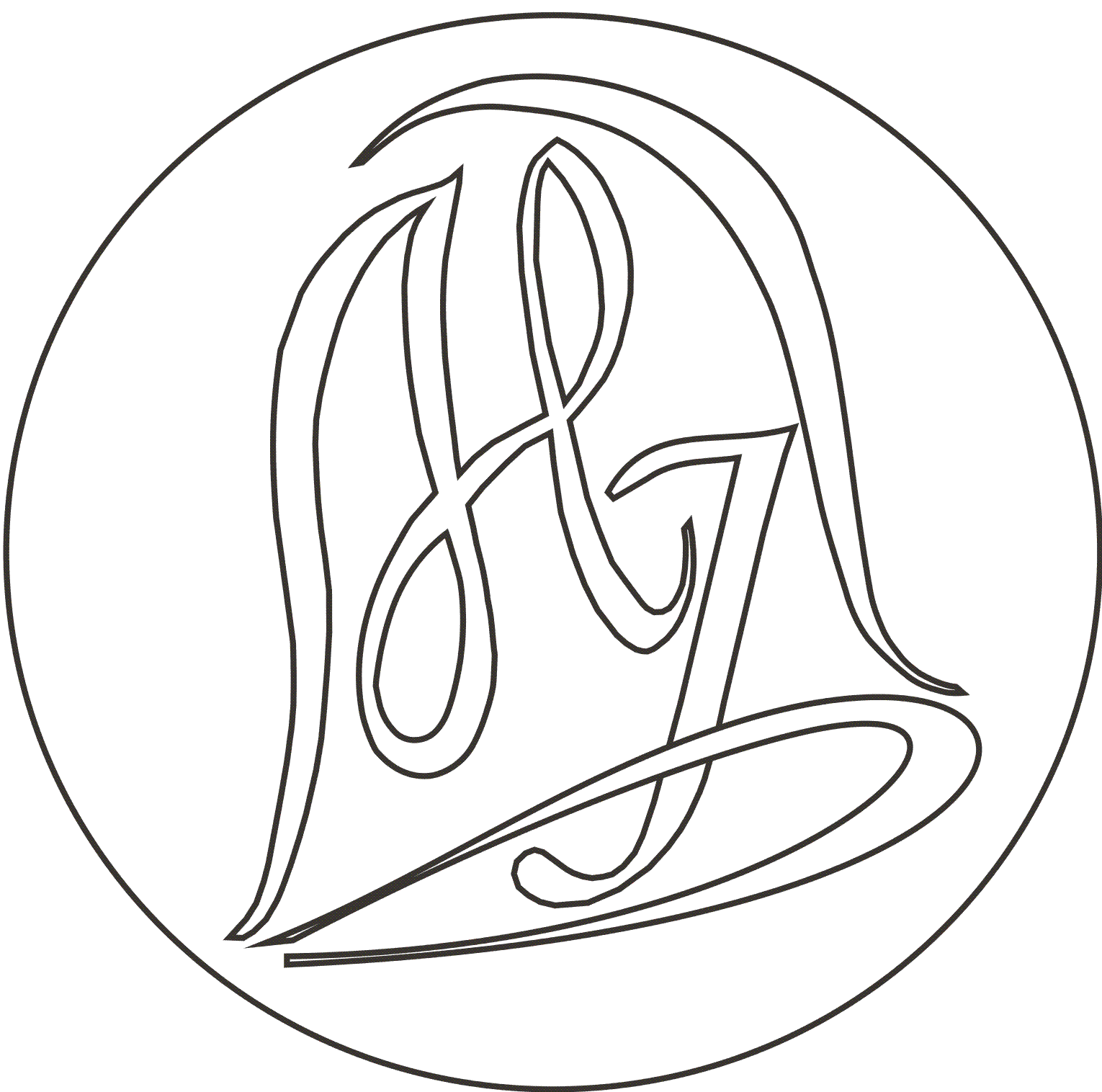                                                                                            _________________________                                                                                                       Арпад Забош                                                                                             председник Школског одбора                                                                                             _________________________                                                                                                         Ервин Иштван                                                                                                           вд директорСТРУКТУРА И САДРЖАЈ ГОДИШЊЕГ ИЗВЕШТАЈА РАДА УСТАНОВЕ ЗА 2015/2016. ШК. ГОД.I   УСЛОВИ РАДА........................................................................................................................4Процена материјално-техничких услова рада.............................................................5Кадрови, флуктуација, стање..........................................................................................8Утицај срединских фактора на рад  школе.................................................................14II  ОРГАНИЗАЦИЈА РАДА........................................................................................................15Бројно стање ученика.......................................................................................................15Осипање, флуктуација, узроци промена.......................................................................17Кварталне промене организације и распореда у раду школе, евалуација ефеката промена................................................................................................................................18Остваривање календара значајних активности..........................................................19III   ОРГАНИ  УСТАНОВЕ...........................................................................................................21Стручни органи и тимови..................................................................................................21НАСТАВНИЧКО ВЕЋЕ..............................................................................................21 ОДЕЉЕЊСКА ВЕЋА.................................................................................................22СТРУЧНО ВЕЋЕ ЗА РАЗРЕДНУ НАСТАВУ.........................................................23СТРУЧНО ВЕЋЕ ЗА ОБЛАСТ ПРЕДМЕТА ПРИРОДНИХ НАУКА...............24СТРУЧНО ВЕЋЕ ЗА ОБЛАСТ ПРЕДМЕТА ДРУШТВЕНИХ НАУКА............25СТРУЧНИ АКТИВ ЗА РАЗВОЈНО ПЛАНИРАЊЕ...............................................26СТРУЧНИ АКТИВ ЗА РАЗВОЈ ШКОЛСКОГ ПРОГРАМА...............................29ПЕДАГОШКИ КОЛЕГИЈУМ............................................................................................................30ВАСПИТНО-ОБРАЗОВНО ВЕЋЕ............................................................................31ИЗВЕШТАЈ ПСИХОЛОГА...................................................................................32ИЗВЕШТАЈ ПЕДАГОГА.......................................................................................38ИЗВЕШТАЈ БИБЛИОТЕКАРА............................................................................41ИЗВЕШТАЈИ ШКОЛСКИХ ТИМОВА И КОМИСИЈА..................................44Стручни тим за инклузивно образовање......................................................44Тим за заштиту деце/ученика од насиља, злостављања            и занемаривања..................................................................................................47Комисија Дечјег савеза (виша одељења).......................................................49Комисија Дечјег савеза (нижа одељења).......................................................51Тим за самовредновање....................................................................................52Комисија за школски маркетинг....................................................................56Одбор за безбедност и здравље........................................................................59Комисија за социјална питања........................................................................60Комисија за прославе........................................................................................61Комисија за преглед сведочанства, матичних књига и дневника.....61Руководећи органи..............................................................................................................62Извештај о раду директора.........................................................................................62Извештај о раду помоћника директора....................................................................76Извештај о раду школског одбора.............................................................................Саветодавни орган,Извештај о раду Савета родитеља................................................77IV   ОСТВАРИВАЊЕ НАСТАВНИХ ПРОГРАМА .................................................................79         1.Постигнућа ученика............................................................................................................80         2.Резултати са такмичења.....................................................................................................95         3.Резултати на завршном испиту.........................................................................................96V  ОСТВАРИВАЊЕ ВАННАСТАВНИХ АКТИВНОСТИ.......................................................98      1.Ученички парламент..............................................................................................................99      2. Вршњачки тим.....................................................................................................................101VI   ОСТВАРИВАЊЕ ПОСЕБНИХ ПРОГРАМА...................................................................103   РЕАЛИЗАЦИЈА ПРОГРАМА СТРУЧНОГ УСАВРШАВАЊА..................................110VIII   РЕАЛИЗАЦИЈА САРАДЊЕ СА ДРУШТВЕНОМ СРЕДИНОМ..............................122IX   ЕВАЛУАЦИЈА ГОДИШЊЕГ ПРОГРАМА......................................................................123I   УСЛОВИ РАДА ШКОЛЕОснови подаци школе ``Хуњади Јанош``: Адреса: Трг слободе 2, ЧантавирБр.телефона и факса: 024/782-025Електронска адреса: suli@tippnet.rsШкола се састоји  од централног (матичног) дела у Чантавиру и два истурена одељења у Вишњевцу и Бачком Душанову.Матична школаУ централном делу школе настава се одвија у седам засебних објекта, за ученике од 1. до 8. разреда, на мађарском језику и од 5. до 8. разреда и на српском наставном језику.Број кабинета: 10Број специјализованих учионица: 2 (информатички и језичка лабораторија)Број учионица опште намене: 8Радне собе за припремни предшколски програм: 3Учионица за продужени боравакФискултурна салаСпортски терен (вишенаменски плато)Школска библиотекаЂачка кухиња и трпезаријаПросторија за пријем родитељаЛетња учионицаДруги простори: у првом павиљону се налази још канцеларија педагога и психолога, просторија за помоћне раднике, у другом павиљону се налази канцеларија директора, канцеларија секретарице, а у трећем зубна ординација, канцеларија рачуновођства, зборница за наставнике. У згради нижих одељења се налази просторија за помоћно особље, зборница за учитеље, котларница. У „млин школи“ је такође мала просторија у којој је пружа индивидуална дефектолошка подршка ученицима. У згради где се одвија припремни предшколски програм, поред наведених се налази зборница за васпитаче, остава, архива, просторија за помоћно особље, кухиња.
Издвојено одељење-ВишњевацНазиви издвојених одељења: Марка Орешковића 23, ВишњевацБрој учионица опште намене:1Радне собе за припремни предшколски програм: 1Зборница:1 ( која је уједно и чајна кухиња)Санитарни чворУ овим одељењима се одвија настава од 1. до 4. разреда основног образовања на српском наставном језикуИздвојено одељење-Бачко ДушановоНазиви издвојених одељења: Петра Драпшина 51, Бачко ДушановоБрој учионица опште намене:1ЗборницаЧајна кухињаСанитарни чворовиУ овим одељењима се одвија настава од 1. до 4. разреда основног образовања на српском наставном језику. Процена материјално-техничких услова радаОпрема се континуирано обнавља у зависности од материјалних могућности школе.Набављено наставно и ненаставно основно средствоу периоду од 01.09.2015. године до 31.08.2016. године(по изворима):Софтвери за дигитални кабинет (82 комада) у износу од 13.827,80 динара.Књиге за библиотеку су добињени у износу од 45.429,09 динара (у периоду од 01.09.2015. до 31.08.2016. године). Предмет донације су новекњиге на МНЈ, укупно 46 комада.ЦД-и за наставу су добињени у износу од 2.000,00 динара (у периоду од 01.09.2015. до 31.08.2016. године). Предмет донације су нов ЦД-и на МНЈ, укупно 4 комада.Трошкови семинара у периоду од 01.09.2015. до 31.08.2016.године:Трошкови такмичењаученика(01.09.2015.-31.08.2016.године) износи 254.320,00 динара.Материјални трошкови за образовање без наменских средства родитеља ученика у периоду од 01.09.2015. до 31.08.2016.године износи цца 210.000,00 динара. Од ових средстава су набављени: фотокопирни папир,  хамер, лепак, фолија, селотејп, коверат,  креда, сунђерза таблу, брисач табле, дневник, матична књига, фасцикла, маркер, спреј за таблу, патафикс,спајалица, тонери, уложак за хемијску, ЦД, листа жеља, свеске, сведочанство, диплома, уверење, батерије, државне заставе итд.Текуће поправке и одржавање (01.09.2015.-31.08.2016.године) молерски радови на згради у Вишњевац,лакирање паркете у фискултурној сали, поправка прозора и врата, замена решетке изнад одводног канала, одржавање и поправака централног грејања, поправка фотокоприног апарата и штампача и инсталирање штампача.Кадрови, флуктуација, стањеКвалификациона структура запослених радника на извођењу наставе претежно одговара потребама школе, уз поједине недостатке стручних наставника. Нестручно заступљена настава је из: српског као нематерњег, немачког и енглеског, математикe, техничког и информатичког образовањa, музичкe културe, ликовнe културe, историје, физичког васпитања, и потребан је дефектолог. У школи је запослен потребан број наставника и стручних сарадника у односу на број ученика.Наставни и ненаставни кадар приказан је у табелама 1 и 2.1.НАСТАВНИ КАДАР Напомена:  у току шк. год.дошло је до следећих измена у кадровској структури:На место Рекић Муци Наталије дошла је Зита Фаркаш, а на њено Гедеи ИзабелаВолф Леринц је отишао на боловање а заменила га Анита ПетковичВАННАСТАВНИ КАДАР ВАСПИТАЧИ3. Утицај срединских фактора на рад школеШкола се састоји  од централног дела у Чантавиру и два истурена одељења у Вишњевцу и Бачком Душанову. У централном делу школе настава се одвија у седам засебних објекта, што отежава рад јер ученици морају често мењати кабинет током дана. У Вишњевцу се налази једна учионица и у Бачком Душанову једна у којима се изводи настава. У овим одељењима се одвија настава од 1. до 4. разреда основног образовања на српском наставном језику, те деца често морају путовати да би се настава одвијала на њиховом матерњем језику, што отежава услове доласка у школу.У посебној згради (млин школа) одвија се настава за децу ометену у развоју.Кабинет за информатику, који се  налази у 2. павиљону, обезбеђује напредно учење и усавршавање, како наставника тако и ученика школе. Кабинет је опремљен  у оквиру пројекта „Дигитална школа“. Имамо 25 терминала и 1 сервер. Поред тога имамо 2  посебна рачунара, ласерског штампача, скенера, пројектора и пројектно платно. Функционалност и опремљеност кабинета је одличан. Библиотека се налази у згради где се настава одвија у нижим одељењима, и стоји на располагању свим ученицима школе. Ове школске године је располагала са  7247 књига намењеним за развијање културе читања, те стицању навике за самостално продубљивање знања, задовољавање разноврсних интересовања и стваралачког и истраживачког духа. Библиотекар школе у сарадњи са наставницима, учитељима и директором организује посете библиотеци, позоришту као и књижевне сусрете.Средина је мултикултурална, највећи је број деце мађарске националности, али је велики број деце српске и ромске националности, чиме је омогућено да деца науче и језике и културе других нација, те развијају осећање прихватања различитости и толеранције.II   ОРГАНИЗАЦИЈА РАДАБројно стање ученика на крају шк. 2015/2016.Д – Бачко Душаново    В – Вишњевац    МНЈ – мађарски језик        СНЈ – српски језикОдељења ученика са сметњама у развоју :	На крају школске године бројимо укупно 553  ученика.Припремни предшколски програм у оквиру проширене делатности школе, распоређени у 6 група:Продужени боравак 2. Осипање, флуктуација, узроци променаТоком школске године дошло је до следећих промена:-за 5 се умањио број ученика у односу на почететак школске године-2 ученика су дошла у нашу школу, а отишла 7-1  ученикa је из масовне школе прешло у одељење ученика са сметњама у развојуНеки ученици нису реодвно похађали наставу, те је школа обавестила њихове родитеље о томе. Ове године је било 4 пријава о недолажењу ученика и 1 пријава о недолажењу деце у васпитну групу. Ови процеси су спроведени у складу са законом, а у васпитне сврхе.  Изречене су васпитне и васпитно – дисциплинске мере у следећем броју:Изостанци ученика током школске 2015/2016. године3.Кварталне промене организације и распореда у раду школе, евалуација ефеката променаШкола је током године радила у две смене, стим да су се смене мењале месечно само уи нижим одељењима, а виша одељења су похађала наставу пре подне. Просторије у школи, поподне су се користиле за додатне, допунске и ваннаставне активности. Продужени боравак траје од 8 до 14 часоваПредшколски припремни програм је у две смене, у трајанју од 7:30 до 12:30 и 12:30 до 17:30Педагог и психолог раде од 7:30 до 13:30 у преподневној смени и од 10 до 16 сати у поподневно смени, наизменично.Директор школе своје радно време усклађује са потребама школе.Правник школе и администрација ради од 7 до 15 часова.Школска библиотека ради понедељком и средом послеподне од 11 до 17 часова, уторак, четвртак и петак од 7:30 до 13:30 часоваПомоћно и техничко особље раде наизменично у две смене, и то преподне од 5:30 до 13:30 часова, послеподне од 12 до 20 часоваЗубар ради понедељком и уторком у две сменеДан школе је 17. фебруара, а обележио се свечаном прославом у организацији комисије за прославе школе, ове шк. год. 13.02.2016.Ритам радног дана школе:Класификациони периоди:Класификациони периоди:квартал траје од 01.09.2015. до 27.10.2015., има 41 наставних данаквартал траје од 28.10.2014. до 23.12.2015, има 40 наставна данаквартал траје од 15.01.2016. до 31.03.2016, има 48 наставних дана.квартал траје од 01.04.2016.до 15.06.2016., има 51 наставних дана.Школским календаром се предвиђају следеће радне, односно наставне суботе:Школским календаром се предвиђају следеће радне суботе:- 12. септембар 2015., радна субота-одлазак у катедралу Свете Терезије, у Суботици и одржавање католичког рок концерта испред чантавирске цркве- 13.фебруар 2016., радна субота – прослава Дана школе- 28. мај 2016., радна субота – организовање акције озелењавања и уређења школе и околине		Настава и други облици образовно-васпитног рада у основној школи остварују се у току два полугодишта. Прво полугодиште почело је у уторак, 1. септембра 2015. године, а завршило се у среду, 23. децембра 2015. године. У првом полугодишту је било 81 наставних дана. Друго полугодиште је почело у петак, 15. јануара 2016. године и завршило се: - у среду 15. јуна 2016. године, за ученике од првог до седмог разреда са 99 наставних дана; - у среду, 1. јуна 2016. године, за ученике осмог разреда са 89 наставних дана.	У току школске године ученици имају зимски, пролећни и летњи распуст. Зимски распуст од 24. децембра 2015. године до 14. јануара 2016. године. Пролећни распуст почео је 24. марта 2016. године, а завршио 29. марта 2016. године. За ученике од првог до седмог разреда, летњи распуст почео је у четвртак, 16. јуна 2016. године, а завршио  31. августа 2016. године. За ученике осмог разреда летњи распуст је почео по завршетку завршног испита, а завршио се у среду 31. августа 2016. године.Подела књижица се обавила : 1.полугодиште 30. децембар 2015.                                                    2. полугодиште 27.јун 2016.4.Остваривање календара значајних активностиПредвиђени школски календар значајнијих планираних активности:Све планиране активности су реализоване. Међу најкарактеристичнијим акцијама остваривања васпитних циљева и задатака кроз производни и друштвено-користан рад су: Активности везане за школу и школску средину: уређење просторија, школског круга, игралишта и сл.Активности у родитељском дому и породици, лична хигијена, уредност обуће, одеће, књига и прибора, простора за учење, брига о млађим и старијим члановима породице, куповина, помоћ у кућним пословима према узрасту.Активности у друштвеној средини: неговање садница и цвећа, пошумљавање и заштита средине, Учешће у хуманитарним активностима: сакупљање одеће, обуће, играчака, школског прибораIII     ОРГАНИ УСТАНОВЕ1. Стручни органи и тимови1.1. НАСТАВНИЧКО ВЕЋЕ  	Чланове Наставничког већа чине сви наставници, васпитачи и стручни сарадници, а већа води директор школе.   	Због рада школе у седам посебно постојећих објеката у седишту и у два објеката ван седишта школе. Од планираних 12 седница, одржано је укупно 11. Због већег броја наставника путника седнице се најчешће одржавају у међусмени. Седнице су биле пажљиво припремљене и садржајне и тако допринеле укупном позитивном раду школе. Наставничко веће прати и анализира оствареност рада школе, анализира и даје предлоге за унапређивање квалитета рада. О раду, односно садржајима Наставничког већа води се записник.На седницама су обрађени следећи садржаји, односно теме:Усвајање Годишњег извештаја рада школе и Годишњег плана рада установеОслобађање ученика од физичког васпитањаУспех ученика –квартално и на крају шк. годинеПравилник о сталном стручном усавршавању наставника, васпитача и стручних сарадникаИзвештаји тима за заштиту деце од насиља-кварталноВаспитно-дисциплинске мереПредлози уџбеникаЗаконска регулатива из области здравствене заштитеИзмене у школском календаруРезултати пробног завршног испитаИзвештаји стручних већа и актива о свом радуИзвештаји о реализацији стручних усавршавањаИзвештај о самовредновањуИзвештај тима Развојног плана школеИзвештај о резултатима завршног испитаРезултати разредних ипситаФормирање испитних комисијаШколски календар за наредну годинуПохвала ученика за постигнуте резултате на такмичењимаПоправни испитиДодела диплома и похвала у 8. разреду, избор ученика и спортисте генерацијеИспраћај осмакаЗадаци наставника и стручних сарадникаПодела предмета, одељења и остала задужењаПредлог програма рада Наставничког већаФормирање тимова и комисијаУсвајање плана рада Наставничког већаАнализа анкете: сарадња са породицомИзбор кључне области самовредновања за наредну школску годинуПредлог за Отворене дане школеБесплане ужине за ученикеИзвештај о педагошко-инструктивном радуАнализа анкете: Безбеност ученикаНедеља школског спорта1.2. ОДЕЉЕЊСКА ВЕЋАЧланове одељењског већа чине сви наставници који предају у једном одељењу истог разреда.  	Одељењска већа су одржавана по потребама у зависности од разреда. О раду одељењских већа, представници су предали своје извештаје о раду већа.  На већима углавном су разматрана текућа питања васпитно-образовног рада. Првенстевно се радило на праћењу развоја и напредовања ученика, уз наглашавање карактеристика личности ученика, њихових општих и посебних способности, развојних карактеристика и социјално-економских услова. Разматрао се успех и владање ученика, давао предлог за награђивање и похвањивање путем диплома и похвала. Анализирала се потреба за применом индивидуализације или индивидуалног образовног плана. Педагог и психолог су учествовали на састанцима ради пружања стручне помоћи, па и контроле реализације програма рада, као и директор када се указала потреба.О састанцима одељењских већа постоји записник у дневницима рада.Број одржаних седница по разредима на основу извештаја:Председници разредних већа:		1. разред – Ађански Лидиа		2. разред – Оровец Јулијана		3. разред – Зелић Едит		4. разред – Анђал Магдолна		5. разред – Иштван Ервин		6. разред – Леонов Вереш Адриана		7. разред – Гере Жолт		8. разред – Ладањи ЖолтПредседник образовно-васпитног већа: Верт Немет ГабриелаПредседник актива за нижа одељења: Зелић ЕдитПредседник актива истурених одељења: Јозић Олга1.3.СТРУЧНО ВЕЋЕ ЗА РАЗРЕДНУ НАСТАВУЧланови  стручног већа за нижа одељења су сви учитељи у нижим одељењима и стручна служба. Председник је Зелић Едит.У току  2015/2016 школске године одржано је 4 састанака  актива и реализовано је следеће:-израда планове за 2015/2016 школске године у складу са правилником-одређивање датума контролних и писмених задатака за прво и друго полугодиште-израда плановa за ђаке које уче по ИОП-у-учествовање на културним манифестацијама-посета ЗОО врту на Палић-дочек Микулаша-анализа  успеха ученика на крају  првог,  другог , трећег квартала  и на крају  школске    године-анализа напредовање ученика који  се образују по ИОП -у-сарадња  са стручном службом школе-стручно усавршавање и примена стеченог знања у пракси-анализа бодовања стручног усавршавања-анализа угледних часова-анализа  неоправданих  изостанака појединих ученика  - одређивање дициплинских мера  и појачан васпитни рад ученика   због   владанја  и   неоправданих  часова-прослава Школске славе-Светог Саве-прослава  Дан  школе-спортска  недеља-прупрема предлога  уџбеника  за 2016/2017 школске године-учешће у такмичењима  (из математике,AMV)-дискусија и анализа Отворених дана у школи-припремање  и одржавање родитељских састанака-организовање бесплатне ужине-рад на ученичком  портфолиу-контрола дневника и  педагошке документације-припрема месечних планова-анализа извештаја спољашем вредновању-израда извештаја-анализа сарадње у оквиру актива-организовање разредних  испита                                                                           -пробни тест  из  математике и  мађарског језика  у  4. разреду   1.4 СТРУЧНО ВЕЋЕ ЗА ОБЛАСТ ПРЕДМЕТА ПРИРОДНИХ НАУКА Чланове чине председници стручних актива предмета природних наука:1. математика-Леонов Вереш Адриана2. биологија-Дер Магдолна3. физика, хемија- Вереш Шандор4. географија-Гере Жолт5. техничко и информатичко образовање-Оровец ЈаношПредседник већа: Ладањи Жолт, наставник техничког и информатичког образовањаУ току школске 2015 / 2016 године одржани су састанци са следећим дневним  редовима :1. састанак,  15.09.2015.-  Донешен је план и програм стручних актива и стручног већа предмета друштвених и природних наука- Планови су једногласно прихваћени-  Обзиром да је мандат председника, подпредседника, записничара и оверавача истекао гласањем је одлучено следеће: поново се именују председник, подпредседник, записничар и оверавач. - Одређени су отворени дани школе за И полугодиште.- Предлози су једногласно прихваћени.2. састанак, 20.10.2015.-  Квартални резултати ученика	- Констатовани су квартални резултати ученика са којима је већина већа задовољна. Успешни ученици су похваљени док се разматрала мотивација слабијих ученка.- Тешкоће у реализацији васпитно образовних задатака нема, захваљујући инфраструктури установе.3. састанак, 17.12.2015.-  Школска такмичења- Расправљало се о терминима такмичења из различитих предмета на нивоу наше школе и резултатима на крају првог полугодишта.4. састанак, 31.03.2016.- Разматрани су резултати на крају трећег квартала и констатовано је да су задовољавајући.- Разматрало се о реализацији угледних  часова и о припремној настави.5. састанак, 09.06.2016.- Разматрани су резултати са такмичења ученика наше школе.Уопштени је закључак да је Стручно веће друштвених и природних наука у текућој школској години остварило зацртане планове и циљеве.1.5.СТРУЧНО ВЕЋЕ ЗА ОБЛАСТ ПРЕДМЕТА ДРУШТВЕНИХ НАУКАЧланове чине председници стручних актива предмета природних наука:1. мађарски језик-Ленђел Андреа2. српски језик-Фаћол Катарина3. српски као нематерњи језик-Ковачевић Бајрама4. страни језици (енглески и немачки језик)-Шинкович Чила5. историја-Герег Флориан6. предмети уметности-Седлар Барна Рожа7. физичко васпитање-Лазар АтилаПредседник већа: Копас Тамара, проф. мађарског језикаУ току школске 2015 / 2016 године одржани су састанци са следећим дневним  редовима :1. састанак,  15.09.2015.-  Донешен је план и програм стручних актива и стручног већа предмета друштвених и природних наука- Планови су једногласно прихваћени-  Обзиром да је мандат председника, подпредседника, записничара и оверавача истекао гласањем је одлучено следеће: поново се именују председник, подпредседник, записничар и оверавач. - Одређени су отворени дани школе за И полугодиште.- Предлози су једногласно прихваћени.2. састанак, 20.10.2015.-  Квартални резултати ученика	- Констатовани су квартални резултати ученика са којима је већина већа задовољна. Успешни ученици су похваљени док се разматрала мотивација слабијих ученка.- Тешкоће у реализацији васпитно образовних задатака нема, захваљујући инфраструктури установе.3. састанак, 17.12.2015.-  Школска такмичења- Расправљало се о терминима такмичења из различитих предмета на нивоу наше школе и резултатима на крају првог полугодишта.4. састанак, 31.03.2016.- Разматрани су резултати на крају трећег квартала и констатовано је да су задовољавајући.- Разматрало се о реализацији угледних  часова и о припремној настави.5. састанак, 09.06.2016.- Разматрани су резултати са такмичења ученика наше школе.Уопштени је закључак да је Стручно веће друштвених и природних наука у текућој школској години остварило зацртане планове и циљеве.1.6. СТРУЧНИ АКТИВ ЗА РАЗВОЈНИ ПЛАН ШКОЛЕЧланови актива су:Иштван Ервин – председникЕрика Седлар, директорМилутиновић Никола, проф. физичког васпитањаКеченович Сабо Дора, проф. мађарског језика и књижевностиРижањи Тинде, психологВукелић Ангела, проф. разредне наставеЗабош Арпад, председник Школског одбораХатала Золтан, наставник хемијеХатала Хорват Сузана, васпитачТот Тамаш, представник ученичког парламентаИзрађен је и реализован акциони план за шк. 2015/2016. Од предвиђених  активности реализоване су следеће:- приказ резултата завршног испита 2014/2015. године као и образовна постигнућа ученика на Педагошком колегијуму и Наставничком већу: На основу извештаја о завршном испиту, преузетог од Завода за вредновање кивалитета образовања и васпитања и Правилника о стандардима квалитета рада образовно-васпитних установа, стандард 3.1. Успех ученика показује да су остварени образовни стандардни је на нивоу 1. Глобално гледано, у односу на 2013/2014. годину, резултати су бољи из српског и мађарског језика, а слабији из математике.3.1.1. Резултати на завршном испиту показују да није остварен основни ниво образовних стандарда Остварености су из српског језика 50%, мађарског језика 92%, математике 75%Резултати на завршном испиту показују да није остварен средњи ниво образовних стандарда Остварености су из српског језика 36%, мађарског језика 61%, математике 41%Резултати на завршном испиту показују да није  напредни ниво образовних стандарда Остварености су из српског језика 7%, мађарског језика 29%, математике 16%Ученици којима је потребна додатна подршка у образовању углавном остварују постигнућа у складу са циљевима учења/прилагођеним стандардима. У белешкама стручних сарадника води се евиденција о раду ученика и прати се кроз извештаје Тимова за подршку, где се може уочити да су постигнућа потпуно остварена код неких ученика а код појединих у 70-80%. Школске оцене су су складу са резултатима на завршном испитуРезултати ученика ба завршном испиту показују да школа није остварила резултате на нивоу просека РепубликеПросечни резултати у односу на републички просек су из српског језика 419, мађарског језика 519, математике 468.- иницијално тестирање ученика из свих предмета у септембру и почетком октобра- израђен је план коришћења школских простора- реализован је план  професионалне оријентације- припремна настава за завршни испит се реализовала из свих предмета- временско усклађивање садржаја наставних предмета: ликовна култура, музичка култура, географија и историја за 7. разред- анкетирање родитеља на крају 1. и 2. полугодиштаИзрађен је Развојни план школе, на основу Закона о основном образовању и васпитању, по којем садржи  13 тачака, односно приоритета:Унапређивање образовно-васпитног рада на основу анализе ученика на завршном испитуЗа побољшање и за развијање ове области стручни активи из српског језика и из математике израдили су акциони план за постизање предвиђених образовних стандарда. Од предвиђених задатака реализовано је следеће:Приказ анализираних резлтата завршних испита и постигнућа ученикаПроцена нивоа знања ученика, односно иницијално тестирање и спровођење пробних тестирањаНепосредан увид у образовно васпитни рад, педагошко – инструктивни радИзрада плана припремне наставе Израда плана професионалне оријентацијеПрипрема ученика за завршни ипсит током целе школске године-увођење у редован распоред, обавезивање ученика присуству припремној настави (обавезном броју часова)Мотивисање ученика за постизање бољих резултата кроз ЧОС, примена програма Професионалне оријентације, посета Сајму образовањаПовећање сарадње са родитељима-партнерство ради постизања бољег успеха ученикаИзрада акционог плана актива математике и српског језика ради постизања предвиђених нивоа постигнућа ученика на завршном испитуУнапређивање образовно-васпитног рада подстицањем подршке талентованих ученикаКао новина, ове школске године  у априлу је завршен један процес, а као њен резултат наша школа је званично постала део Европске мреже за подршку талентима, основану 2015. године у Бриселу. Тренутно је мрежом обухваћено, заједно са нама, 25 држава и отприлике 250 европских центара за таленте. Унапређивање образовно-васпитног рада на основу разумних прилагођавања образовања и васпитања за децу и ученикаУ школи постоји израђен  ИОП за укупно 40 ученика, од чега 19 ученика похађа наставу по ИОП2 (измењеног садржаја). Тим за инклузивно образовање прати и анализира постигнуте резултате ученика. Код највећег броја ученика је постигнуто минимално 70-80% предвиђених циљева учења.Унапређивање образовно-васпитног рада превенцијом насиља и повеђањем сарадње међу  ученицима , наставницима и родитељимаО  превенцији насиља се по плану ради на часовима одељењске старешине, на родитељским састанцима, на пријему родитеља. У нашој школи постоји Тим за заштиту деце, вршњачки тим, који су одговорни за мир и ред у нашој средини. Унапређивње образовно-васпитног рада планирањем припреме за завршни испит.Припреме за завршни испит су се одвијале током целе школске године, из матерњег језика и из математике је било обавезно одржати 36 часова, а из физике, хемије, биологије, географије и историје по предметима 10 часова. Унапређивање образовно-васпитног рада укључивњем школе у националне и међунационалне пројекте.Међунационални пројекти су везани првенствено за Мађарску тј. одвијао се преко тзв.  ''Vajdasági Tehetségsegítő Tanács'', школа је често пута конкурисала на више пројеката али за сада без резултата. Унапређивање образовно-васпитног рада стручним усавршавањем наставника , стручних сарадника и директора.План стручног усавршавања је израђен, наставници, стручни сарадници и директор су се редовно усавршавали како у установи тако и ван ње. Нажалост школа нема  финансијских могућности да обезбеди стручна усавршавања ван установе, а што се тиче усавршавања и развоја на нивоу установе, наставници су остварили велики број бодова (Извештај о стручном усавршавању).Унапређивање образовно-васпитног рада увођењем нових метода наставе учења и оцењивања ученикаНатсваници Вереш Шандор и Перц Чила су одржали угледне часове у иоквиру интерног стручног уасвршавања приказујући примену ИКТ као иновативне наставне методеУнапређивање образовно-васпитног рада укључивањем родитеља, односно старатеља у рад школе.Родитељи би требали да стекну навику да долазе код предметних наставника на    пријемне часове. Од септембра 2013 године родитељи сваког месеца једног одрећеног дана могу доћи на часове. То су отворени дани, али родитељи у овој школској години веома ретко су користили могућност. На крају 1. и 2. полугодишта врши се анкетирање родитеља, а резултати се приказују на Наставничком већу.Унапређивање образовно-васпитног рада сарадњом и умрежавањем са другим школама и институцијама.Школа има добру сарадњу са више школа, са школама широм Војводине, нарочито у којима су имали наши ученици наступе или такмичења. Сарадња се одвијала првенствено са школом из Старе Моравице и Хајдукова, али и са Мађарском , са „Tehetségpont“-овима.Унапређивање образобно-васпитног рада заштитом животне срединеШколски еколошки тим је израдио програм ''За чистије и зеленије школе у Војводини'', реализована је еколошка радионица и у оквиру ње израђен плакат ''Чувајмо животну средину'', освртало се на Дан планете Земље и спремало школско двориште. Кроз пшредвиђене задатке и циљеве, тим жели ученике приближити природи, подићи еколошку свест за очување и улепшавање животне средине.	Након анализе резултата по приоритетним областима можемо закључити да су задаци и циљеви, који се налазе у Развојном плану школе већином остварени. Тим ће израдити нови стратешки план за постизање бољих резултата ради остваривања жељених  нивоа стандарда квалитета рада. 1.7. СТРУЧНИ АКТИВ ЗА РАЗВОЈ ШКОЛСКОГ ПРОГРАМАСручни актив за развој школског програма у школској 2015/2016. години радио у следећем саставу:Шарњаи Моника, председникГерег Флориан, чланЗелић Едит, чланСртучни актив за развој школског програма се састао 4 пута, актив је на првој седници усвојио План рада.Израда плана радаУвид и анализа усклађености плана и програма са Правилником у израђене наставне програме ( оперативне за месец септембар и глобалне за школску 2015/2016. год.)Договор о начину праћења реализације школског програма (увидом у педагошку документацију, евиденцију записника стручних већа)Увид у израђене наставне програме ( оперативне за месец октобар)Увид у израђене наставне програме ( оперативне за месец новембар)Увид и анализа у израђенена ставне програме ( оперативне за месец децембар)Праћење увођења иновација у наставуАнализа педагошке документације ( реализовала стручна служба)Увид у израђене наставне програме( оперативне за месец јануар)Увид у израђене наставне програме( оперативне за месец фебруар)Увид у израђене наставне програме ( оперативне за месец март)Увид у израђене наставне програме ( оперативнезамесец април)Увид у израђене наставне програме ( оперативне за месец мај)Увид у израђене наставне програме ( оперативне за месец јун)Разрађени су Глобални планови рада наставника у складу са Извештајем о спољашњем вредновању. У годишњим плановима наставних предмета сви наставници су предвидели проверу остварености прописаних образовних стандарда и циљева у настваним предметима.1.8. ПЕДАГОШКИ КОЛЕГИЈУМЧланови педагошког колегијума су:Седлар Ерика, директорКопас ТамараЛадањи ЖолтРижањи ТиндеЛеонов Вереш АдрианаДер МагдолнаВереш ШандорГере ЖолтОровец ЈаношЛенђел АндреаКовачевић БајрамаШинковић ЧилаСедлар Барна РожаГерег ФлорианЛазар АтилаПедагошки колегијум чине председници стручних већа и стручних актива и представник стручних сарадника. Њиме је председавао и руководио директор.Педагошки колегијум се током године састао 5 пута и обрађивао следеће теме,однсоно садржаје:Усвајање плана рада педагошког колегијумаПланирање и организовање образовно-васпитног рада и осталих ваннаставних активностиУсвајање примене ИОП за предложене ученикеАнализа успеха ученикаРазматрање акционог плана самовредновањаРазматрање остварености активности планираних Шкослким развојним планомАнализа реализације наставног плана и програмаЕвалуација стручног усавршавањарезултати завршног испитаДокумент о вредновању сталног стручног усавршавањаАктуелна питања1.9. ВАСПИТНО-ОБРАЗОВНО ВЕЋЕЧланови васпино-образовног већа су васпитачи:Беђик Хомоља Валерија,Хатала Хорват Сузана,Киш Корнелија,Ковач Ева,Векоњ Вера и председник: Верт Немет Габриела.   -У току школске године планирано и одржано је 4 састaнка. Реализовано је следеће:-У васпитне групе je уписано  117 деце. Формиране су мешовите групе. Од  уписане деце 59 je похађало  припремни предшколски програм. Седморо деце ромске националности је уписано у ппп, а редовно јепохађало једно дете.-Израђен је глобални и етапни план.-Потребе деце су  тромесечно анализиранe и утврђена је потреба за израдом плана додатне подршке за четворо деце.-Веће васпитaча је организовао и реализовао програм Дечије недеље са родитељима.-Наглашена тема је била ове године реализација програма заштите животне средине,(осврт на значајне датуме-међународни датуми).-Приредбе за децу: дочек“Микулаша“,“Фаршанг“.Ове школске године имали смо могућност да више пута водимо децу у луткарско позориште.-Приредбе за родитеље:“Поздрав празницима“,“Дан жена“,свечана завршна представа.-Предшколска деца су вођена y амбуланту на систематски преглед и вакцину.-Психолог школе је извршио процену зрелости пред полазак у школу.Резултати су на задовољавајућем нивоу. По мишљењу интересорне комисије троје деце поново похађа предшколски припремни програм.-Анализа резултата и васпитног рада-еваулација-Деца су уписана у први разред-Извршен је упис деце у забавиште за нову школску годину.Планирани задаци и циљеви су  остварени у школској 2014/2015  години. Председник:Верт Немет Габриела                                               1.10. ИЗВЕШТАЈ ПСИХОЛОГАИзвршене активности и задаци по областима рада:Планирање и програмирање васпитно – образовног, односно образовно-васпитног рада учествовање у реализацији  развојног плана установе  и припреми школског програмаизрада годишњег плана рада установе уз прикупљање неопходних докумената и податакаучествовање у избору и планирању реализације посебних програмаучествовање у осмишљавању и изради акционих планова и предлога пројеката који могу допринети унапређивању квалитета образовања и васпитања у школи и учествовање у њиховој реализацијиприпремање плана посете психолога васпитно- образовним активностима у васпитне групе, односно часовима у школи у сарадњи са педагогом и директором школеприпремање годишњег програма рада и месечних планова рада психологаприпремање плана сопственог стручног усавршавања и професионалног развојаучествовање у изради плана рада Педагошког колегијума, Наставничког већа, Савета родитеља, програма ваннаставних активности, посебних програма васпитно-образовног рада, плана стручног усавршавањаподели задужења наставницима у оквиру 40-то часовне радне недеље и пружала помоћ наставницима у изради њихових годишњих и месечних плановакао члан тима, учествовање у изради планова тима за развој школског програма, школско развојно планирање, стручног тима за инклузивно образовање, заштиту деце од насиља, самовредновање, професионалну оријентацијуПраћење и вредновање образовно – васпитног, односно васпитно – образовног радаучествовање у праћењу и вредновању образовно-васпитног рада установе кроз непосредан увид приликом посете часовима. Током школске године посетила сам 23 часa. Након тога смо заједно са наставницима, учитељима анализирали остварености циљева и задатака, примењене методе и потребе ученика у односу на њихове развојне карактеристике.  Прегледани су планови и припреме наставника. Извршена је писмена анализа часа у складу са протоколом за процену наставног часа. Праћење развоја деце у васпитним групама кроз посете групама, посматрањем и разговором са васпитачима.учествовање у континуираном праћењу и подстицању напредовања деце у развоју и учењу кроз посматрање, развогор, индивдуалан рад и увид у дневник образовно-васпитног рада. Успех ученика се квартално анализирао и утврђивали су се предмети који су се показали тежим, са препорукама за унапређивање постигнућа код појединих ученика, првенствено на састанцима одељењских већа. О резулатима анализе су се информисале све заинтересоване стране, као нпр. Наставничко веће, Савет родитеља, Школски одбор.учествовање у праћењу и вредновању примене  мера индивидуализације и индивидуалног образовног плана за децуизрада годишњег извештаја о раду школске установе уз помоћ и документе свих уклључених у рад, а нарочито остваривања свих програма  васпитно – образовног рада,  програма стручних органа и тимова, стручног усавршавања, превентивних програма, рада психолошко-педагошке службе, сарадње са родитељима, сарадње са друштвеном срединомизрада извештаја тима за заштиту деце од насиља, професионалне оријентације, вршњачког тима, ученичког парламентаспровенедо је истраживање на почетку школске године везано за сметње у учењу, затим за безбедност ученика, процена рада наставника из угла ученика и извршена анализа добијених податакаучествовање у  истраживањима у оквиру самовредновања рада школе. У оквиру тима сам учествовала и у изради плана и извештаја самовредновањаистраживање у оквиру тима за заштиту деце од насиља, везано за безбедност ученика у школиРад са наставницима, учитељима и васпитачиматоком целе године одвијао се саветодавни рад усмерен ка унапређивању процеса праћења и посматрања дечјег напредовања у функцији подстицања дечјег развоја и учења (кроз разговоре, посматрање, праћење успеха ученика, увид у педагошку документацију), разговори и инструкције везане за  употребу различитих метода, техника и инструмената праћења деце, као и начина евидентације. Саветодавни рад усмерен ка стварању психолошких услова за подстицање целовитог развоја деце, предлози о прилагођавању начина рада, спољашњих услова и ритма живота и рада у предшколској установи специфичностима узраста и потребама деце. Указивање на могућности прилагођавања рада образовно-васпитним потребама детета, односно ученика; избора и примене различитих техника учења; ефикасног управљања процесом учења; избора поступака посматрања и праћења напредовања деце у учењу и развоју, односно вредновања ученичких постигнућа; стварања подстицајне атмосфере у групи, односно на часу; развијања конструктивне комуникације и демократских односа у групи, односно одељењу. Помоћ и подршка у области васпитања, сарадња у виду појачаног васпитног рада и предлог мера ради позитивних промена понашања ученика.пружање стручне подршке васпитачима везано за потребе детета, указивање на врсте помоћи и подршке (укључивање других инстутуција или стручних лица). пружање подршке наставницима и учитељима у планирању и реализацији непосредног образовно-васпитног рада са децом, односно ученицима као и јачању васпитачких, односно наставничких компетенција у областима: комуникација и сарадња, конструктивно решавање сукоба и проблема, подршка развоју личности детета, односно ученика, подучавање и учење, организација средине и дидактичког материјала, психолошки принципи успешног процеса учења, групне динамике, социјалне интеракције, природом мотивације за учење, методама за подстицање различитих врста интелигенције, стиловима и облицима учења, стратегијама учења и мотивисања за учење. Обављао се разговор са наставницима и давао предлог, указивало на различитости потреба и могућности школе.саветовање горе наведених у индивидуализацији васпитно-образовног рада, односно наставе на основу уочених потреба, интересовања и способности деце, односно психолошке процене индивидуалних карактеристика ученика (способности, мотивације, особина личности) и остварености образовних постигнућа у школи. Давање предлога о начину индивидуализације (садржај, темпо учења, инструисање помоћи).рад у оквиру тима за подршку ученицима којима је потребна додатна помоћ и подршка. Пружање подршке за рад, у сарадњи са васпитачем, односно наставником и родитељем, тимско израђивање педагошког профила детета, односно ученика. Учествовање у развијању индивидуалних образовних планова коришћењем резултата сопствених психолошких процена и психолошких процена добијених из других установа. подршка за рад са децом, односно ученицима из осетљивих друштвених група (указивање на тешкоће, потребе, стил живота, сарадња са Едукативним центром Рома и помоћ око уписа у средњу школу)пружање подршке наставницима у раду са ученицима код којих је утврђен психолошки узрок неуспеха у достизању захтева образовних стандарда као и појава неадаптивних облика понашања  и предлагање мера за њихово превазилажење, сарадња у оквиру професионалне оријентације, помоћ и инструктивни радпружање подршке наставницима у раду са родитељима, односно старатељима, индивидуално или кроз заједничке разговоре саветодавни рад са васпитачима, односно наставницима давањем повратне информације о посећеној активности, односно часу, као и предлагањем мера за унапређење праћеног сегмента васпитно- образовног, односно образовно- васпитног процесаучешће у координацији активности стручних већа, тимова и комисија пружање подршке васпитачици и наставницима-приправницима, односно наставницима менторима и саветодавни рад са приправницима у процесу увођења у посао и лиценцирања, писање извештаја о савладаности програма увођења у посаопружање подршке васпитачима у примени различитих техника и поступака самоевалуације, размена искустава и договор (на различитим састанцима и индивидуално) и у креирању плана стручног усавршавања и њиховог професионалног развоја.Рад са децом, односно ученицимапраћење процеса адаптације и подршка деци у превазилажењу тешкоћа адаптације, кроз разговор са учитељицом и посете на часове, саветодавни рад и давање инструкија. Пружање подршке ученици из социјално-угрожене средине која је имала страх од школе да се прилагоди и укључи у рад.учешће у праћењу дечјег напредовања у развоју и учењу кроз индивидуалне разговоре са учитељима, наставницима, родитељима као и самим ученицима, статистичка анализа успеха ученика и предлог мераучешће у тимском: идентификовању деце којој је потребна подршка у процесу васпитања и образовања и осмишљавању и праћењу реализације индивидуализованог приступа у раду са децом, као и примене ИОП-а, индивидуалан рад са ученицима код којих се примењивао ИОПиспитивање детета уписаног у основну школу проценом интелектуалног, когнитивног, емоционалног и социјалног статуса ради давања препорука за даљи рад. Провера спремности за полазак у школу. Упућивање при потреби код логопеда или на интерресорну комисију. Структуирање  одељења првог разреда.испитивање општих и посебних способности ученика (ревиск), процена способности осмака у оквиру професионалне оријентације (КОГ-3), процена тешкоћа у учењу (читање, писање, рачунање)саветодавно-инструктивни рад (индивиуални разговори или рад са групом)са ученицима који имају тешкоће у учењу, развојне, емоционалне и социјалне тешкоће, проблеме прилагођавања, проблеме понашања, развој социјалних вештина (ненасилна комуникација, конструктивно решавање проблема, интеркултурална комуникација и уважавање различитости) и усмеравање ка избегавању ризичних облика понашања (алкохол, пушење, дрога, малолетничка деликвенција) уз организацију и вођење група у фондацију менталне хигијене Експекто, приказ презентације на ЧОС-у и организација предавања и непосредног контакта са дрогама у сарадњи са ПУ Суботица.пружање подршке деци, односно ученицима из осетљивих  друштвених групаидентификовање ученика са изузетним способностима (даровити и талентовани) и пружање подршке таквим ученицима за њихов даљи развој.подршка развоју професионалне каријере ученика на основу процењених способности, интересовања, особина личности, мотивације ученика. Држање интерактивног предавања за ученике при чему су информисани о процедури завршног испита, начина информисања о средњим школама, условима уписа и факторима који су од значаја при избору занимања. Организација упознавања са средњим школама, пренос информација о средњим школама, организација посете на сајам образовања. Вршење процене способности (КОГ-3) и тестирање професионалног опредељења (ТПО). Индивидуални саветодавни рад при коме се узимају у обзир сви чиниоци од значаја за правилан избор даљег образовања. Започете су раадионице са ученицима 8. разреда али програм није у потпуности реализован због незаинтересованости (преоптерећености) ученика.координација и пружање подршке ученичком парламенту и вршњачком тиму у реализацији планова и задатаканепосредан рад са ученицима на појединим часовима (ЧОС, грађанско или приликом замене предметног наставника) у виду радионица и игара које развијају поједине способности ученикапружање психолошке помоћи ученицима у акцидентним кризамапојачан васпитни раду са ученицима организовање предавања на тему превенције болести зависности и примене прве помоћи од стране Црвеног крстаизвођење  по10 радионица применом метода НТЦ учења у 1. и 2 разредуРад са родитељима, односно старатељимаиндивидуални - саветодавни  рад са родитељима/старатељима ученика/деце, који имају различите  тешкоће у развоју, учењу и понашању, прикупљање података која су од значаја за развој, напредовање и превазилажење тешкоћа, информисање родитеља о резултатима добијеним психолошким проценама и тестирањем, усмеравање и пружање подршкеиндивудуални пријем родитеља након процене деце пред полазак у школу и саветодавни рад о даљем развијању појединих способностиукључивање родитеља у појачани васпитни рад ученика, најчешће уз сарадњу са одељењским старешиномупућивање родитеља и укључивање у рад са учеником који се образује по ИОП, пружање помоћи и подршке.индивидуални - саветодавни  рад са родитељима/старатељима у оквиру професионалног усмеравања ученикаприсуствовање на родитељским састанцима у свим осмим разредима на тему: завршни испит и професионална оријентацијапроблеми у владању-присуство на родитељском састанку у 6.б сарадња са саветом родитеља, информисањем родитеља и давање предлога по питањима која се разматрају на саветупружање психолошке помоћи родитељима, односно старатељима чија су деца у   акцидентној  кризи. Рад са директором и педагогомсарадња са директором и педагогом на припреми докумената установе, изради планова, прегледа, извештаја и анализа и утврђивања мера за унапређивање образовно-васпитног рада. Учествовање у формираању комисија и тимова, у конкурисању на пројекте, у планирању стручног усавршавања. сарадња код свих облика тешкоћа које се јављају у оквиру образовно-васпитног рада.сарадња у виду медијатора међу ученичким иницијативама и програмима и  директорасарадња у организовању предавања, изложби, прослава, радионица за ученике, запослене, родитеље, као и при састанцима стручних органа школесарадња са директором и педагогом по питању приговора и жалби ученика и његових родитеља/старатељаучествовање у раду комисије за проверу савладаности програма за увођење у посао васпитача и наставника и у комисији при васпитно-дисциплинском поступкуредовна размена, планирање и усаглашавање заједничких послова са педагогомРад у стручним органима и тимовимаучествовање у раду наставничког већа, педагошког колегијума (давањем саопштења, информисањем о резултатима обављених анализа, успеха ученика, прегледа, истраживања и других активности од значаја за образовно-васпитни рад. Презентација на Наставничком већу о резултатима пробног завршног и завршног испитаприсуствовање и активан рад у оквиру одељењских већаучествовање у раду тимова установе: тим за развој школског програма (анализа и преглед), актив за развојни план школе (праћење остваривања плана, писање извеештаја), тим за заштиту деце/ученика  од насиља (активан рад у свим облицима), тим за инклузивно образовање (саветодавно-инструктивни рад, праћење ученика код којих се примењује ИОП), тим за самовредновање рада школе, вршњачки тим и ученички парламент (координација и подршка) учестовање у раду школске комисије за спровођење завршног испита (организација, припрема, спровођење, обавештавање, извештај)учествовање у раду Школског одбораСарадња са надлежним установама, организацијама, удружењима и јединицом локалне самоуправесарадња са Домом здравља Чантавир, у виду размене информација које су од значаја за адекватан развој ученика, као и приликом сумње на насиље и Дечјим диспанзером у Суботици са др. Аготом Поливкомостварена добра сарадња са Интерресорном комисијом у Суботици. Ради добијања дефектолошке подршке и могућности уписивања ученика у одељење са сметњама у развоју, одлагања уписа у 1. разредсарадња са Центром за Социјални рад у Суботици у виду обавештавања обавештавања о актуелним проблемима (изостанци, занемаривање, проблематично понашање ученика) и укључивањем у интервенцију приликом насиља или сумње на насиље. сарадња са ПУ Суботицасарадња са Градском управом Суботица у виду разменее информација и добијања подршкесарадња са Школском управом Сомбор у виду размене информација и саветодавног рада, сарадња са Министарством просвете у Суботици (Ирена Њилаш и Јадранка Којић)сарадња са фондацијом менталне хигијене Експекто у смислу организације група за посету изложбе Метаморфозис као и преношење информација о организованим програмимаучествовање у раду актива стручних сарадника на нивоу града Суботице (присуство на састанцима, дискусијама, разменама информација, заједничко стручно усавршавање, учествовање у истраживању ), члан стручног удружења психолога и педагога суботицесарадња са ОШ''Јован Јовановић Змај'', ''Мајшански пут'' и Сечењи Иштван'' у Суботици и ''Свети Сава'', у виду размене информација и сарадња са скоро свим суботичким средњим школамасарадња са националном службом за запошљавање Вођење документације, припрема за рад и стручно усавршавањеВођење евиденције о сопственом раду у следећој документацији: -дневник рада у коме су таксативно побројане све активности током дана-досије ученика (који садржи и евиденцију о раду са учеником/дететом као и личне податке и документе од значаја везано за развој)- евиденција о сарадњи са наставницима и са родитељима-евиденција о посећеним часовима, састанцима (стручна и  одељењска већа и други органи у школи)-документација о спроведеним истраживањимаизрада припрема за све активности: радионице за ученике, предавања, презентације израда годишњег плана и месечних планова, плана посете часовима и активностимастручно се усавршавање кроз -интерно стручно усавршавање:  посета угледних часова и излагања са стручног усавршавања, присуство на састанцима стручних актива психолога и педагога, округли сто Отворено о инклузији, сарадњ а са саветноцим из МПНТР, координација Ученичког парламента и Вршњашког тима,  обука за ЗИ-екстерно стручно усавршавање: програм обуке стручног усавршавања Традиционалне рукотворине у вртићу и школи, конференција Развијање способности и он лајн мерење у почетној фази образовања, координација ЗИ            -праћење стручне литературеТинде Рижањи, психолог1.11. ИЗВЕШТАЈ ПЕДАГОГА  Извршене активности и задаци по областима рада:Планирање и програмирање васпитно – образовног, односно образовно-васпитно града учествовање у реализацији припреми школског програмаизрада годишњегплана рада установе уз прикупљање неопходних докумената и податакаучествовање у избору и планирању реализације посебних програмаучествовање у осмишљавању и изради акционих планова и предлога пројеката који  и учествовање у њиховој реализацијиприпремање плана посете педагога васпитно-образовним активностима уваспитне групе, односно часовима у школи у сарадњи са психологом и директором школеприпремање годишњег програма рада и месечних планова рада педагогаприпремање плана сопственог стручног усавршавања и професионалног развојаучествовање у изради плана рада Педагошког колегијума, Наставничког већа, Савета родитеља, програма ваннаставних активности, посебнихпрограма васпитно-образовнограда, плана стручног усавршавања подели задужења наставницима у оквиру 40-то часовне радне недеље и пружала помоћ наставницима у изради њихових годишњих и месечних плановакао члан тима, учествовање у изради планова тима за развој школског програма, стручног тима за инклузивно образовање, заштиту деце од насиља, професионалну оријентацијуПраћењеивредновањеобразовно – васпитног,односноваспитно – образовноградаучествовање у праћењу и вредновању образовно-васпитног рада установе кроз непосредан увид приликом посете часовима. Током школске године посећени су 31 часова (од тога је 2  провера савладаности програма увођења у посао за професора разредне наставе и наставника математике,12 угледних, 15 ненајављених а 2 најављених). Прегледани су планови и припреме наставника. Извршена је писмена анализа часа у складу са протоколом за процену наставног часа.учествовањеуконтинуираномпраћењу и подстицањунапредовања деце и ученика у развоју и учењу кроз посматрање, развогор, индивдуалан рад и увид у дневник васпитно-образовног, односно образовно-васпитног рада. Успех ученика се квартално анализирано, утврђени су предмети који су се показали тежим, са препорукама за унапређивање постигнућа код појединих ученика, првенствено на састанцима одељењских већа. О резулатима анализе су се информисалесвезаинтересованестране, каонпр. Наставничко веће, Савет родитеља, Школски одбор.учествовање у праћењу и вредновању примене  мера индивидуализације и индивидуалног образовног плана за децуучествовање у праћењу и вредновању ефеката иновативних активности и пројеката – као што је програм Вршњачког тима.израда годишњег извештаја о раду школске установе уз помоћ и документе свих уклључених у рад, а нарочито остваривања свих програма  васпитно – образовног, односно образовно-васпитног рада,  програма стручних органа и тимова, стручног усавршавања, превентивних програма, рада психолошко-педагошке службе, сарадње са родитељима, сарадње са друштвеном срединомизрада извештаја тима за професионалне оријентације, вршњачког тима, ученичког парламентаспровенедо је истраживање на почетку школске године везано за сметње у учењу, затим за безбедност ученика, процена рада наставника из угла ученика и извршена анализа добијених податакапоред стандардне анализе је извршен детаљни преглед педагошке документације: писане припреме наставника, глобалне и оперативне планове, ученикчи досије, праћење напредовање ученика и професионални портфолио наставникаквартално прегледање и проверавање дневника образовно-васпитног радамесечно проверавање оперативних планова свих наставника3. Рад са наставницима, учитељима и васпитачиматоком целе године одвијао се саветодавни рад усмерен ка унапређивању процеса праћења и посматрања дечјег и ученичког напредовања у функцији подстицања дечјег развоја и учења (кроз разговоре, посматрање, праћење успеха ученика, увид у педагошку документацију), разговори и инструкције везане за  употребу различитих метода, техника и инструмената праћења деце и ученика, као и начина евидентације. Саветодавнирадусмеренка стварањупедагошкихуслова за подстицањецеловитогразвоја деце и ученика, предлози о прилагођавањуначина рада, спољашњихуслова иритма живота ирада упредшколскојустановиспецифичностима узраста ипотребама деце. Указивање на могућности прилагођавања рада образовно-васпитним потребама детета, односно ученика; избора и примене различитих техника учења; ефикасног управљања процесом учења; избора поступака посматрања и праћења напредовања деце у учењу и развоју, односно вредновања ученичких постигнућа; стварања подстицајне атмосфере у групи, односно на часу; развијања конструктивне комуникације и демократских односа у групи, односно одељењу. Помоћ иподршка уобластиваспитања, сарадња увидупојачаногваспитнограда ипредлогмера радипозитивнихпромена понашања ученика.пружање стручнеподршкеваспитачимавезаноза потребедетета, указивањена врстепомоћииподршке (укључивањедругихинстутуција илистручнихлица). пружањеподршкенаставницима иучитељима упланирањуиреализацијинепосредногобразовно-васпитнограда са децом, односно ученицима каои јачању васпитачких, односно наставничких компетенција у областима: комуникација и сарадња, конструктивно решавање сукоба и проблема, подршка развоју личности детета, односно ученика, подучавање и учење, организација средине и дидактичког материјала, групнединамике, социјалнеинтеракције, природоммотивацијеза учење, методама за подстицањеразличитихврста интелигенције, стиловима иоблицима учења, стратегијама учења имотивисања за учење. Обављао се разговор са наставницима и давао предлог, указивало на различитости потреба и могућности школе.саветовање горе наведених у индивидуализацији васпитно-образовног рада, односно наставе на основууочених потреба, интересовања и способности децеиоствареностиобразовнихпостигнућа у школи. Давањепредлога оначинуиндивидуализације (садржај, темпоучења, инструисањепомоћи).рад у оквиру тима за подршку ученицима којима је потребна додатна помоћ и подршка. Пружање подршке за рад, у сарадњиса васпитачем, односно наставником и родитељем,тимскоизрађивање педагошког профила детета, односно ученика. Учествовање у развијању индивидуалних образовних планова коришћењем резултата сопствених педагошких процена и педагошких процена добијених из других установа. подршка за радса децом, односноученицима изосетљивихдруштвенихгрупа (указивањена тешкоће, потребе, стил живота, сарадња са ЕдукативнимцентромРома ипомоћ оконабавкеза потребеученика)сарадња у оквиру професионалне оријентације, помоћ и инструктивни радсаветодавни рад са васпитачима, односно наставницима давањем повратне информације о посећеној активности, односно часу, као и предлагањем мера за унапређење праћеног сегмента васпитно- образовног, односно образовно- васпитног процесаучешће у координацији активности стручних већа, тимова и комисија4.  Рад са децом, односно ученицимапраћење процеса адаптације и подршка деци у превазилажењу тешкоћа адаптације, кроз разговор са учитељицом и посете на часове, саветодавни рад и давање инструкија. Пружање подршке ученицима из социјално-угрожене средине која је имала страх од школе да се прилагоди и укључи у рад.учешће у праћењу дечјег и ученичког напредовања у развоју и учењу кроз индивидуалне разговоре са васпитачима, учитељима, наставницима, родитељима као и самим ученицима, статистичка анализа успеха ученика и предлог мераучешће у тиму: идентификовању деце којој је потребна подршка у процесу васпитања и образовања и осмишљавању и праћењу реализације индивидуализованог приступа у раду са децом, као и примене ИОП-а, индивидуални рад са ученицима код којих се примењивао ИОПсаветодавно-инструктивни рад (индивиуални разговори)са ученицима који имају тешкоће у учењу, развојне, емоционалне и социјалне тешкоће, проблеме прилагођавања, проблеме понашања, развој социјалних вештина (ненасилна комуникација, конструктивно решавање проблема, интеркултурална комуникација и уважавање различитости) и усмеравање ка избегавању ризичних облика понашања (алкохол, пушење, дрога, малолетничка деликвенција) уз организацију и вођење група у фондацију менталне хигијене Експекто. пружање подршке деци, односно ученицима из осетљивих  друштвених група, кроз сарадњу са Едукативним центром Ромаидентификовање ученика са изузетним способностима (даровити и талентовани) и пружање подршке таквим ученицима за њихов даљи развој.подршка развоју професионалне оријентације ученика на основу процењених способности, интересовања, особина личности, мотивације ученика. Држање интерактивног предавања за ученике при чему су информисани о процедури завршног испита, начина информисања о средњим школама, условима уписа и факторима који су од значаја при избору занимања. Организација упознавања са средњим школама, пренос информација о средњим школама, организација посете на сајам образовања. Тестирањепрофесионалногопредељења (ТПО). Индивидуалнисаветодавнирадприкомесеузимајууобзирсви чиниоциодзначаја за правиланизбордаљегобразовања. Започетесурадионицеса ученицима 8. разреда алипрограмнијеупотпуностиреализованзбог преоптерећеностиученика.координација ипружањеподршкеученичкомпарламентуивршњачкомтимууреализацијипланова изадатаканепосреданрадса ученицима на појединим часовима (ЧОС, грађанскоилиприликомзаменепредметногнаставника) увидурадионица иигара којеразвијајупојединеспособностиученикапојачан васпитни раду са ученицима 5.Рад са родитељима, односно старатељимаиндивидуални - саветодавни  рад са родитељима/старатељима ученика/деце, који имају различите тешкоће у развоју, учењу и понашању, прикупљање података која су од значаја за развој, напредовање и превазилажење тешкоћа, информисање родитеља о резултатима добијеним педагошким проценама и тестирањем, усмеравање и пружање подршкеукључивање родитеља у појачани васпитни рад ученика, најчешће уз сарадњу са одељењским старешиномупућивање родитеља и укључивање у рад са учеником који се образује по ИОП, пружање помоћи и подршке.индивидуални-саветодавни рад са родитељима/старатељима у оквиру професионалног усмеравања ученикасарадња са саветом родитеља, информисањем родитеља и давање предлога по питањима која се разматрају на саветупружање педагошке помоћи родитељима, односно старатељима чија су деца у   акцидентној  кризи.анкетирање родитења, приказ резултата на родитењским састанцима и на Савету родитеља6. Рад са директором и психологомсарадња са директоромипсихологомна припремидокуменатаустанове, израдипланова, прегледа, извештаја и анализа иутврђивања мера за унапређивањеобразовно-васпитнограда. Учествовањеуформирањукомисија итимова, уконкурисањуна пројекте, упланирањустручногусавршавања. сарадња кодсвихоблика тешкоћа којесејављајууоквируобразовно-васпитнограда.сарадња увидумедијатора међуученичкиминицијативама ипрограмима идиректорасарадња уорганизовањупредавања, изложби, прослава, радионица за ученике, запослене, родитеље, каоиприсастанцима стручнихоргана школесарадња са директоромипсихологомпопитањуприговора и жалбиученика ињеговихродитеља/старатељаучествовањеурадукомисијеза проверусавладаностипрограма за увођењеупосао васпитача инаставника иукомисијиприваспитно-дисциплинскомпоступкуредовна размена, планирањеиусаглашавањезаједничкихпослова са психологом7.  Рад у стручним органима и тимовимаучествовање у радунаставничког већа, педагошког колегијума (давањем саопштења, информисањем о резултатима обављених анализа, успеха ученика, прегледа, истраживања и других активности од значаја за образовно-васпитни рад. Презентација на Наставничком већу на тему Планирање и припремање присуствовање и активан рад у оквиру одељењских већаприсуство на састанку већа природних и друштвених наукаучествовањеурадутимова установе: тимза развој школскогпрограма (анализа ипреглед), тимза заштитудеце/ученика  однасиља (активанрадусвимоблицима), тимза инклузивнообразовањ (саветодавно-инструктивнирад, праћењеученика кодкојихсепримењује ИОП), вршњачкитимиученичкипарламент (координација иподршка) учестовање у раду школске комисије за спровођење завршног испита (организација, припрема, спровођење, обавештавање, извештај)8.  Сарадња са надлежним установама, организацијама, удружењима и јединицом локалне самоуправесарадња са Домомздравља Чантавир, увидуразменеинформација којесуодзначаја за адекватанразвојученика, каоиприликомсумњена насиљеиДечјимдиспанзеромуСуботицисарадња са Центромза СоцијалнирадуСуботициувидуобавештавања обавештавања о актуелнимпроблемима (изостанци, занемаривање, проблематичнопонашањеученика) иукључивањемуинтервенцијуприликомнасиља илисумњена насиље.сарадња са ПУСуботица, одељењеза малолетничкуделиквенцију. Надлежна институција јеобавештена отежимслучајевима насиља, позванисуприпотребама школе, одржанјезаједничкисастанаку школиодоговоруиначинусарадње, одржанојепредавањеу школиза ученике 5. и 6. разреда на темупревенцијанасиља и на тему дрогесарадња са ГрадскомуправомСуботица увидуразменеинформација идобијања подршке.сарадња са ШколскомуправомСомбор у виду размене информација и саветодавног рада, првенствено са просветном саветником Градимир Марковић, сарадња са Министарством просвете у Суботици (Ирена Њилаш и Јадранка Којић)сарадња са фондацијомменталнехигијенеЕкспектоусмислуорганизацијегрупа за посетуизложбеМетаморфозискаоипреношењеинформација оорганизованимпрограмимаучествовањеураду актива стручнихсарадника на нивоуграда Суботице (присуствона састанцима, дискусијама, разменама информација, заједничкостручноусавршавање, учествовањеуистраживању ), каоиуформирањустручногудружења психолога ипедагога Суботицесарадња са специјалном школом ''ЖаркоЗрењанин'' уСуботициувидудобијања подршкеодстранедефектолога каоидавањепотребнихинформација везаноза превођењеученикасарадња са националномслужбомза запошљавање (информисање)Сарадња са Црвеним крстом (предавање и увид ученика у начин пружања прве помоћ, и предавања ради превенција од болести зависности (алкохол, пушење, наркотика и остале психоактивне супстанце)Сарадња са Покрајинским секретаријатом за образовање, прописе, управу и националне мањине – националне заједнице у виду размене информација.9. Вођење документације, припрема за рад и стручно усавршавањеВођење евиденције о сопственом раду у следећој документацији: - дневник рада у коме су таксативно побројане све активности током дана- досије ученика (који садржи и евиденцију о раду са учеником/дететом као и личне податке и документе од значаја везано за развој)- евиденција о сарадњи са наставницима и са родитељима-евиденција о посећеним часовима, састанцима (стручна и  одељењска већа и други органи у школи)- документација о спроведеним истраживањимаизрада припрема за све активности: радионицеза ученике, предавања, презентацијеизрада годишњегплана имесечнихпланова, плана посете часовима и активностимастручно усавршавање кроз интерно стручно усавршавање:посета угледних часова, излагање и присуство на излагањима о посећеним семинарима и др. у складу са Документом о вреднованју сталног стручног усавршавања у основној школи (за 2014/2015);
-  учествовање на састанцима актива стручних сарадника града Суботице;координатор рада Ученичког парламента и Вршњачког тима;учествовање у процесу организација завршног испита и упис ученика у средњу школу;екстерно стручно усавршавање: у складу са Правилником о сталном стручном усавршавању наставника, васпитача и стручних сарадника („Службени гласник РС“, бр. 86/2015)Шарњаи Моника, педагог1.12. ИЗВЕШТАЈ БИБЛИОТЕКАРА Планирање и програмирање рада. Израда годишњег, месечног и оперативног плана. Представљање и давање на коришћење књига из библиотеке.Планирање и организовање рада са ученицима.ВАСПИТНО – ОБРАЗОВНА ДЕЛАТНОСТВођење библиотекарског пословања са увидом у наставне планове и програме рада школе.Организовање и систематско упознавање ученика са књигом.Пружање помоћи ученицима при избору литературе и друге библиотечке грађе.Развијање читалачких навика. Обука ученика за самостално коришћење библиотечког фонда.САРАДЊА СА НАСТАВНИЦИМАДоговор око обраде обавезне и изборне лектире.Систематско информисање наставног особља о приновљеној библиотечкој грађи.Фотокопирање радних листова, задатака, вежби.Тематска изложба о 50 нових књига. БИБЛИОТЕЧКО-ИНФОРМАЦИОНА ДЕЛАТНОСТ реализација стручних послова.Каталогизација 236 књига.Формирање картотеке корисника.Инвентарисање књиге.Вођење дневне статистике. Ученици изнајмили 758 књига.РАД СА УЧЕНИЦИМАУпознавање ученика са библиотеком. -какве књиге имамо у библиотеци- како корстимо лексиконе- које су светске литературе- какве су научне литературеНавикавање ученика да чувају књигу.Припрема ученика за самостално коришћење различитих извора сазнања.Aкција за ученике: „ Поклањајмо библиотеци сликобнице“Провера вештине читања (1. и 2. разред)РАД СА ДИРЕКТОРОМ, СТРУЧНИМ САРАДНИЦИМА, ПЕДАГОШКИМ АСИСТЕНТОМ И ПРАТИОЦЕМ УЧЕНИКАСарадња са стручним већима наставника, директором, педагогом и психологом школе у вези с набавком и коришћењем књижне грађе, и организацијом рада школске библиотеке.Директор школе Седлар Ерика је полонила библиотеци 156 књига.САРАДЊА СА НАДЛЕЖНИМ УСТАНОВАМА ОРГАНИЗАЦИЈАМА; УДРУЖЕЊИМА, ЈЕДИНИЦОМ ЛОКАЛНЕ САМОУПРАВЕСарадња са Градском Библиотеком седиштем у Чантавиру по питању промоције рада библиотеке.Кбиз „ Читам и скитам“„Magyar Nemzeti Tanács“ је поклонила библиотаци 48 књига. ВОЂЕЊЕ ДОКУМЕНТАЦИЈЕ, ПРИПРЕМА ЗА РАД И СТРУЧНО УСАВРШАВАЊЕПраћење и евиденција коришћења литературе у школској библиотеци.Стручно усавршававање:Место: О. Ш. „ Хуњади Јанош“ ЧантавирТема: „Савремена обрада бајки у домаћој лектири у нижим разредима основних школа.Датум: 06.11. 2015.					                                                      Билиотекар:									Оравец Валериа1.13. ИЗВЕШТАЈИ ШКОЛСКИХ ТИМОВА И КОМИСИЈА 1.13.1 Стручни тим за инклузивно образовање:Чланови стручног тима су : 1. Ожвар Илдико-председник2. Гере Жолт                                             3. Дер Магдолна 4.Рожа Магдолна5.Оравец  Јанош6. Оравец  Јулиана7.Шарњаи Моника (педагог)8.Рижањи Тинде  (психолог)На састанцима,  који су били одржани 18. 09. 2015., 30. 10.2015., 17.12.2015., 31.03. 2016.,01.06.  2016. и 13. 06. 2016.  године   присутни су били сви васпитачи, учитељи и наставници који у својим одељењима имају ученике, који похађају наставу по индивидуалном образовном плану (ИОП), као и по индивидуалном образовном плану који се примењује у оквиру појединачног наставног предмета.Закључујемо да је развој и напредак детета у  васпитним групама,   у нижим и у вишим одељењима евидентан.  Сарадња са дефектолозима (у нижим одељењима ) је на највишем нивоу.Резултати предшколскe децe:Постигнути резултати  у нижим и у вишим разредима су следећи:1.13.2.Тим за заштиту деце/ученика од насиља, злостављања и занемаривања:На основу Посебног протокола за заштиту деце и ученика од насиља злостављања и занемаривања у образовно-васпитним установама  Школа је формирала: Тим за заштиту ученика од насиљачланови тима:Рижањи Тинде, психолог-председник тимаШарњаи   Моника, педагог Седлар Ерика, директорШинковић Валерија, секретарЗелић Едит, председник одељенског већа нижих разредаИштван Ервин, председник разредног већа 5. разредаЛеонов Вереш Адриана, председник разредног већа 6. разредаГере Жолт, председник разредног већа 7. разредаЛадањи Жолт, председник разредног већа 8. разредаВерт Немет Габриела, васпитачица Јозић Олга, представник истурених одељењаМилутиновић Никола, наставник физичког васпитања Забош Арпад, представник Школског одбораТорбица Јелена, представник Савета родитељаФаркаш Наоми, представник Ученичког парламента	Тим се састајао по потреби и водио рачуна о реализацији акционог плана превентивних активности за спречавање насиља у школи, а такође и предузимао потребне мере при појави тј. регистрацији насилних случајева. О тим случајевима Тим води евиденцију (образац за евиденцију о случајевима насиља) и израђује план заштите деце/ученика у сарадњи са одељењским старешином, док одељењске старешине воде евиденцију о реалзицаији појачаног васпитног рада као и ефектима предузетих мера након ПВР.ОД ПЛАНИРАНИХ МЕРА ПРЕВЕНЦИЈЕ, предузети су следећи кораци:Формиран је Тим за превенцију насиља, злостављања и занемаривања-Тим се током школске године састао 6 путаИзрађен је Програм рада Тима и акциони план превенцијеИзрађен је план дежурства и уведена књига дежурстваФормирање унутрашње заштитне мреже на ниво установеДефинисана су правила понашања као и последице и мере кршења истих,те су ученици и родитељи са њима упозанти (ЧОС, родитељски састанци)Обрада теме насиља кроз поједине предмете Укључивање у рад и обука Вршњачког тима, координација и сарадња са ВТУнапређивање нивоа безбедности физичке средине - обезбеђивање видео надзораАнкетирање ученика од 5. до 8. разреда везано за безбедност у школиПодстицање и неговање различитости и културе уважавања у оквиру наставних активности- на часовима одељенске заједнице и одељенског старешине, грађанског васпитања, састанцима Ученичког парламента и сл.Организовање изложбе ликовних радова ученика на тему: Борба против насиљаШколска спортска такмичења/ спортски дан посвећен безбедном и сигурном школском окружењу (кошарка, фудбал,  одбојка, полигони свестраности и др)Организовање обуке родитеља препознавања и превенције електронског насиља –Савет родитељаВолонтерска акција ученика грађанског васпитања, групе на српском језику-анкетирање везано за насиље у школиНису реализоване следеће активности:Писани састави из матерњег језика и књижевности на тему вршњачког насиљаОрганизовање обуке запосленихОрганизовање слободних активности према предлозима Ученичког парламента и Вршњачког тимаИНТЕРВЕНЦИЈЕ У СЛУЧАЈЕВИМА НАСИЉА:   1.  НИВО (када случај решава одељењски старешина):Бр. регистрованих случајева је: 4Врсте: физичко, психичкоОблик: вређање, ударање, гурање, ругање    2.  НИВО (када се укључује Тим):Бр. регистрованих случајева је: 7Врсте: физичкo, психичко, електронскоОблици: ударање, шутање, вређање, претња, гурање, чупање за косу    3.  НИВО (када се укључују друге институције):Бр. регистрованих случајева је: 0Врсте: -Облик: -Процена ефеката превенције/интервенције:	На основу евиденције које воде одељенске старешине и Тим, стручни сарадници школе су закључили да се најчешће пријављује физишко насиље (које укључује и психичко)  али је број позитивно решених 100%. Укупан број регистрованих случаја: 11.  Број позитивно решених је 11, пошто су предузете мере  довеле до позитивних промена у понашању, односно насилно понашање се није поновило.  По нивоима, може се уочити да је највише случаја било 2. нивоа. Број регистрованих случаја је знатно мањи у односу на прошлу школску годину.  Анализом  упитника проведеног међу ученицима (263 ученика од 5. до 8. разреда) о степену безбедности у школи, добијени резултати указују на следеће: око 90% ученика се осећа безбедним у школи, ученици сматрају да је највише присутно физичко насиље, да се најчешће догађа у дворишту школе-на одморима. Ученици су сматрали да је потребан већи број дежурних наставника и да се поставе камере. Како је истраживање вршено у првом полугодишту, током другог полугодишта су обезбеђене камере. Број насилних ситуација је на крају школске године знатно мањи у односу на предходну годину и најмању и 4.кварталу ове школске године.Пратећи флуктуацију броја насиних ситуација, могло се уочити да је број случаја већи током другог и трећег квартала. 1.13.3.Комисија Дечјег савеза (виша одељења) ЧлановиФаркаш Зита- кординаторБабић Силвиа – за 5. разредШинкович Чила– за 6. разредКовач Габриела – за 7. разредВираг Илдико – за 8. разредУ 2015/2016 школској години одржали смо 5 састанака, на којима смо разговарали о програмима.записник, 14.09.2015.:Дневни ред:програми преко целе годинедечја недеља циљевиЗакључци:Активности за целу годину:изабрали смо реализаторе програмаИспланирали смо програме за дечју недељу Значај бриге, равноправност и пријатељствозаписник, 15.10.2015.:Дневни ред:дечја недеља даљи програми Закључци:Дечја недеља – одржани програми:Пет минута за децуКатедра је нашаНеочекивана ЗумбаВашарРевија фризуреДаљи програми: -Синемазаписник, 01.12.2015.:Дневни ред:8. новембар: Дан просветних радника16. новембар: Светски дан толеранције25. децембар: Божићостали програми Закључак:8. новембар: Дан просветних радникаПрипремили смо пано заједно са ученицима (цртежи, песме и састави о наставницима)16. новембар: Светски дан толеранцијеЦртежи и састави на теми толеранције25. децембар: Божић – 22. децембар: дружење српских и мађарских одељења: 8.а и 8.д разред је одржао божићно дружењеостали програми-Биоскопзаписник, 01.02.2016.:Дневни ред:Сарадња са ОШ «Ст. Ковач Ђула» из Старе МоравицеБиоскопЗакључак:Сарадња са ОШ «Ст. Ковач Ђула» из Старе МоравицеЈачање пријатељства између две школеБиоскопФилм за децу: Nagytudásúak (у фискултурној сали)записник, 13.06.2016.:Дневни ред:Сарадња са ОШ «Ст. Ковач Ђула» из Старе МоравицеСарадња са Добровољним Ватрогасним Друштвом из Чантавира Закључак:Сарадња са ОШ «Ст. Ковач Ђула» из Старе МоравицеЈачање пријатељства између две школе- Ученици из Старе Моравице су гостовали  у Чантавиру, и  приказали су  три  позишне представе у нашој школи, а после тога су се дружили  са нашим ученицима (19.05.2016.)- Наши ученици су били позвани на  дан школе у Старој Моравици, и тамо су учествовали у такмичењу кувања котлића.Сарадња са Добровољним Ватрогасним Друштвом из ЧантавираИзабрали су ученике који су хтели да иду на такмичење са ватрогасцима. Учествовали су на општинском и на окружном такмичењу. Млађа генерација иде на републичко такмичење на Златибор у јулу. 1.13.4.Комисија Дечјег савеза (нижа одељења):На седницама су били присутни чланови комисије .Поименично: Фаркаш Зита, Биро Едит, Зелић Едит, Витушка Корнелиа, Перц ЧилаУ 2015/2016 школској години одржали смо 7 састанака, на којима смо разговарали о програмима.Дана: 04.09.2015.Дневни ред: 1. Израда програма рада дечјег савеза за школску 2015/2016 годину.2. Програм дечје недељеЗакључци:Активности за целу годину:изабрали смо реализаторе програмаИспланирали смо програме за дечју недељуДана: 14.09.2015.Дневни ред: Дечја недеља – одржани програми:Oпроштај од зиме Програм још садржи: игру плеса Зумба са наствницом Перовић Олгом, вашар, такмичење. Организован је још јесењи крос.Дана: 16.10.2015.Дневни ред:Дечја недеља-анализа радаДоговор о активностима II kвартала (Хеловен, Божић и представа).Дана:20.11.2015.Девни ред: 1. Организовање дочека Микулаша2. РазноДана: 10.12.2015.Дневни ред:Неговање традиције - БожићАктуaлнa питањaУ првом полугодишту активности са ученицима реализоване су кроз програме Дечије недеље,и кроз осмишљавање програма за дочек Деда Мраза.Дана: 22.02.2016.Дневни ред:1.Неговање традицијеПрипремање за Ускрс, традиција и кићење учионица 2.Мајчин данДана: 01.06.2016.Девни ред: 1. Сарадња са Добровољним Ватрогасним Друштвом из Чантавира 2. Заједнички рођендан у оквиру одељењaЗакључци:1.Сарадња са Добровољним Ватрогасним Друштвом из ЧантавираИзабрани су ученици који су хтели да иду на такмичење са ватрогасцима. Учествовали су на општинском и на окружном такмичењу. Млађа генерација иде на републичко такмичење на Златибор у јулу. 2.У другом полугодишту свечано је обележена и завршна приредба.Анализа резултата успеха на крају шк.год.2015-2016. Показала је да су сви ученици постигли позитиван успех и да су све планиране активности реализоване.Фаркаш Зита- кординатор                                 1.13.5.Тим за самовредновањеЧланови тима: Ховањец Марта – председник, професор разредне наставеРижањи Тинде, психологТризња Хелга, записничар, наставник енглеског језикаАнђал Магдолна, професор разредне наставеШарњаи   Моника, педагогВереш Шандор, наставник физикеЛилиом Ђенђи, наставник немачког језикаВлашчић Ева, представник органа управљања установеГабор Тимеа, представник ученичког парламентаПерц Марта, представник савета родитељаПредвиђени задаци су остварени. Тим за самовредновање је вршио процену остварености квалитета рада установе у области 5. ЕТОС Тим  је реализовао следеће задатке:-анализа докумената: Програм рада ментор-приправник, ШРП, Програми стручних тела, Дневник евиденције о-в рада, Годишњи извештај о раду школе, ГПРУ, Школски програм, Правилници, записници стручних тела и органа-посматрање наставних и ваннаставних активности-интервјуисање појединих наставника и руководећих органа-увид у сајт  школе и фејсбук страницу школе- анкетирање на узорку: од 200 родитеља (164 упитника је враћено), 200 ученика од I-ог до VIII разреда (182 упитника је враћено), 60 упитника за професоре и стручни кадар школе (50 упитника је враћено)
У избраном подручју вредновања сагледали смо следеће стандарде:Регулисани су међуљудски односи у школиРезултати ученика и наставника се подржавају и промовишуШкола је безбедна средина за свеШколски амбијент је пријатан за свеУ школи је развијена сарадња на свим нивоимаНа основу  Правилника о стандардима квалитета рада установе, Тим је утврдио следеће резултате по областима и стандардима:Опис и процену остварености стандарда квалитета  ЗАКЉУЧАК: На основу добијених процена остварености стандарда квалитета рада установе, потпуно остварени (4) стандарди су : 2.Резултати ученика и наставника се подржавају и промовишу3.Школа је безбедна средина за све5.У школи је развијена сарадња на свим нивоимаДобро остварени (3) стандарди су:1.Регулисани су међуљудски односи у школи      4.Школски амбијент је пријатан за свеУзимајући у обзир све добијене резултате, сагледане слабости функционисања школе у области Етос, Школским развојним планом одредићемо  задатке и активности на побољшању и потпуном санирању постојећих негативних појава.Објективно сагледавајући резултате користећи све параметре можемо констатовати да се област Етос налази на четвртом нивоу остварености, јер констатујемо присутност више јаких него слабих страна, процењујући да постојеће слабости које нису алармантне ипак умањују укупан квалитет рада школе и пожељно их је отклањати у континуитету. АКЦИОНИ ПЛАН НАКОН САМОВРЕДНОВАЊА1.13.6. Комисија за школски маркетинг:Чланови:Николић Антон-председникСедлар Ерика3.   Иштван ЕрвинУ друштву знања, школе постају одговорне за практично функционисање и резултате. Развој школа се постиже континуираним унапређењем рада и одрживости јаких страна. Промоција и маркетинг школе, уз истицање онога што је посебно вредно и специфично су неопходни. Задатак представљања оног што школа нуди треба да буде део свачијег посла у образовно-васпитним установама, како би се упутила јединствена и позитивна порука. За децу и родитеље важно је да школа буде позната по квалитету рада, са посебним ваннаставним програмима, који задовољаваљу потребе ученика, да буде школа о којој бивши ученици говоре лепо и са пријатним сећањем.    Сматрамо да је комисија успешно обавештавала ужу и ширу заједницу о дешавањима о школи и да су заинтересовани могли стећи реалан увид у целокупан живот и рад школе. Мислимо да су смернице зацртане ове године добар путоказ за будући рад.1.13.7.Одбор за безбедност и здрављеОдбор  за безбедност и здравље на раду у школској 2015/2016. години   на основу одлуке директора школе ради у следећем саставу:1. Зелић Едит,   председник2.Шинковић Валерија,  члан3.Палић Петер,  чланОдбор  у 2015/2016 години   састао се  4   пута  и размотрио следећа питања:-Израда план рада Одбора за безбедност и здравље на раду за 2015/2016 школску    годину-Разматрање  нормативних  аката   из области  безбедности  и  здравља   на  раду-Присуствовање  инспекцијском  надзору  за  време  вршења прегледа од стране Ре-  публичког  инспектора  за  безбедност  и  здравље  запослених-Извршење  припрема  за  зиму -Извршење  свих неопходних   поправки  у  школи-Попуњавање   кутије   за   прву  помоћ -Учествовање  на  седницама  Школског  одбора -Сарадња  са  лицем  који  обавља  послове   безбедност  и   здравља  запослених    за   О.Ш. ”Хуњади  Јанош”-Спровођење Закона о заштиту становништва од изложеност дуванском диму-АктуелниостиОдбор је у току школске године радио по утврђеном плану.Одбор сматра да и даље треба пратити прописе из ове области, примењивати их и пратити примењивање односно реализацију. Сваком треба обезбедити безбедан рад и сви запослени треба да се придржавају уврђених правила, међусобно да се поштују и да се труде да у школи буде пријатна атмосфера1.13.8. Комисија за социјална питањаУ 2015 / 2016 школској години састали смо се 9  пута и реализовали следеће:	Учитељи 1. разреда и одељењске старешине 5. разреда посетили су породице ових ученика, приликом чега су се упознали са социјално-економском ситуацијом појединих породица.Као резултат тих посета, одељењске старешине, учитељи и васпитачи саставили су  списак деце којима ће се пружати помоћ у виду школског прибора и бесплатне ужине.Израђен је списак деце и ученика Ромске националности.Школа је помогла у обезбеђивању бесплатне ужине, у складу са социјалним статусом породице у првом и другом поугодишту.На почетку школске године,као и у току школске године континуирно по потреби  школа је делила школски прибор (оловке, свеске, торбе...),  ромима и деци која су социјално – економски угрожена.У сарадњи са локалним Каритасом организовали су хуманитарне акције: сакупљање гардеробе, хране,и школског прибора.У сарадњи са локалним Каритасом, ученици су 17.октобра учествовали у акцији „ Светски дан борбе против сиромаштва“ (правили су гипсане фигуре, рецитовали су ...) Школа је добила средство против вашљивости, и деца који су имали ваши урађен је третман .За  Божић, у  сарадњи са локалним Каритасом,  породицама социјално угрожене деце додељени  су пакети хране.Талентоване ученике, који су социјално угрожени, смо упознали са постојањем тендера за  материлну помоћ за даље школовање те деце и помогли смо пријаве.Ученици првог разреда су били на једнодневном излету.  Оним ученицима који су у тешкој материјалној ситуацији  износ је платио  „Каритас“  .   Ученицима који су ишли на вишедневну екскурзију је такође  платио један део,  укупно  40 170 динара за 3 ученика из 1.а, 4 ученика из 1.б, 3 ученика из 1.ц, по 2 ученика из 2.а и 2.б, 3 ученика из 2.ц и 2 ученика из 3.ц.Породицама, који су  у тешкој материјалној ситуацији, а њихова деца су ученици наше школе, „Каритас“ је помагао пакетима хране, огревом и одећом току године.Чланови комисије:  1. Илона Келемен                                 2. Тинде Фекеч                                 3. Ева Ковач                                 4. Тинде Дудаш Хорват                                 5. Зита Фаркаш1.13.9.Комисија за прославеЧланови комисије:Тамара Копас, председникКатарина ФаћолСузана Хатала ХорватАрпад БакошРожа Седлар БарнаНа почетку школске године смо планирали десет свечаних прослава: Свечано отварање школске године, приредба за пријем првакаСећање на родољубе АрадаСвечани програм поводом стодвадесетогодишњице Добровољног ватрогасног друштваПрослава БожићаСећање на жртва холокаустаСвечаност поводом прославе Светог СавеПрослава Дана школеСећање на револуцију 1848. годинеСвечаност поводом такмичења из мађарског језикаЗавршна свечаност поводом испраћаја осмакаСвечаност поводом Дана селаКомисија за прославе одржала осам састанака, и констатовали смо да све прославе су успешно реализоване. Деца, наставници и родитељи су веома радо се одазвали приредбама и учествовали у њима.1.13.10.Комисија за преглед сведочанства, матичних књига и дневникаЧланови:Вукелић Ангела - супервизорБиро Едит– за 1. разред + одељењске старешинеРожа Магдолна – за 2. разред + одељењске старешинеПољаковић Нађ Ерика– за 3. разред + одељењске старешинеАђански Лидиа – за 4. разред + одељењске старешинеЗа виша одељења:Ковач Габриела – супервизорЛеонов Вереш Адриана – за 5.разред + одељењске старешинеГере Жолт – за 6.разред + одељењске старешинеВираг Илдико – за 7.разред + одељењске старешинеДер Магдолна – за 8.разред + одељењске старешине	Педагог школе је квартално прегледао дневнике и своја запажања преносио наставницима и учитељима. На крају школске године је поново извршио комплетну анализу и о томе известио директора школе, који својим потписом одговара за исправност наведених података.На крају полугодишта су чланови комисије прегледали сведочанства и матичне књиге и ажурно о томе известили запослене. Директору је предат писмени извештај.2. Руководећи органи2.1.  Извештај о раду директорау шк. 2015/2016 год.Школски програми од првог до осмог разреда као и Годишњи план рада школе у шк. 2015/2016. години успешно је реализован захваљујући благовременој припремљености која се односи на: материјално-техничке услове рада школе, на израду глобалних и оперативних планова рада наставника и стручних сарадника, организацију рада стручних већа и тимова.Свеукупни рад у школи је веома сложен и он не зависи само од директора школе, већ и од осталих фактора у школи и ван ње. Разуме се да од става и рада директора школе зависи и активност и рад читавог колектива школе. Због тога, директор је на почетку школске 2015/2016. године сачинио свој програм и план рада који се састојао од следећих поглавља:Организација образовно- васпитног радаУ овој области директор школе се бавио:Планирањем и програмирањем рада на свим нивоимаПослови из овог поглавља односе се на рад на изради идејне скице Годишњег програма рада школе, израда акционог плана послова школе и акционог плана директора, праћење реализације Годишњег програма рада школе, увид у израду годишњих и оперативних планова рада наставника и других послова, праћењу реализације садржаја Школског развојног плана.Организовањем свих видова васпитно- образовног рада  и вођења педагошке документације школеСви послови на нормативној активности текли су по одговарајућој процедури, и на време су донети и усвојени правилници или њихове измене. Поред поменутих организационо- управних послова нарочита пажња је била посвећена на изради Програма школе као основног операционог документа.Сва питања и проблеми који су у вези са делатношћу школе, како организационо техничка, управна питања, програми рада, финансијски радови, извештаји, уговори и споразуми, као и сва остала питања која су у вези са радом школе, имала су нормалан проток кроз орган управљања – Школски одбор и за сва питања доношене су одговарајуће одлуке и решења.Орагнизацијом рада постојећих службиДиректор је редовно кординирао рад  са циљом стварања што бољих услова за реализацију програма школе.Организацијом сарадње са друштвеном срединомУспостављена је добра сарадња са месним заједницама на територији, друштвеним организацијама, културним центрима, општином, успешним привредницима, Градским секретаријатом за образовање и другим субјектима. Организовањем материјално-финансијских пословањаОстварени су контакти са Министарством просвете-Школском управом у Суботици и Градском управом-Одељењем за друштвене делатности, ради склапања уговора о финансирању програма школе.Учествовао је у планирању и расподели остварених средстава као и у контроли њихове потрошње. Контрола и увид у финансијско пословање школе и стварати услове за рационално и сврсисходно трошење расположивих средстава и домаћински однос према објектима и инвентару.Инструктивно- педагошки радПедагошко-инструктивни рад је један од најважнијих задатака директора школе. Због тога је директор у протеклом периоду у циљу унапређивања образовно-васпитног рада присуствовао часовима редовне наставе, као и угледним часовима који се одржавају у склопу стручног усавршавања наставника. Посећено је око 15 часова редовне наставе, 5 часова угледне наставеи 2 испитна часа.На основу увида у припреме наставника за час, друге педагошке документације и на основу посећених часова, закључено је да је на већини часова успостављена добра комуникација са ученицима. Наставници који су добро методички “потковани” одлично су владали часом, веома успешно мотивисали и подстицали ученике. Наставници су ваљано, без журбе са пуно педагошког такта подстицали  ученике на мисаоне активности. Велики број наставника је успешно увео у наставни процес савремена учила (рачунар, видео-бим) и тако омогућио интердисциплинарни приступ у наставу, што је ученике одлично мотивисало и самостално укључило у решавање постављених задатака.Директор је водио разговоре са наставницима у циљу побољшања методике рада на часовима које је посетио. Давао је сугестије у реализацији програма, облика и метода рада, употребе наставних учила и дидактичких средстава.Посебно је  обратио пажњу на рад почетника - наставника и млађих наставника, као и на наставнике који су имали тешкоћа у радуСарађивао је са разредним старешинама у решавању развојних и других васпитних или образовних проблема или тешкоћа код ученикаВршио је увид у дневнике рада и начин вођења ученичког досијеаУчествовао је  у раду стручних органа школе (стручних већа, одељењских већа и Наставничком већу), а у раду Наставничког већа директно руководио и припремао се према Програму школе,  у сарадњи са правником, педагогом и психологом школе.	Усмеравање и усклађивање рада стручних органа школеРад у стручним и руководећим органима школе састојао се у припреми седница стручних органа и Школског одбора, педагошко инструктивних послова у раду стручних већа, припреме и вођења седница Наставничког већа, инструкција у вођењу педагошке документације, стварању радне атмосфере, међусобног поштовања, уважавања и помагања, инструкција у примени Закона о основама система образовања и васпитања, анализе рада свих стручних већа и органа, њихових садржаја, активности, времену реализације планираних садржаја својих програма, а то све у заједничком циљу да што организованије и стручније тече образовно-васпитни процес у школи.Рад са стручним сарадницама, ученицима и родитељимаТоком целе године директор је имао редовну и ефикасну сарадњу са педагогом и психологом школе.У сарадњи са педагогом и психологом израдио је оперативни план рада школе,по месецима. У току месеца је пратио свакодневну реализацију распореда часова и других планова. Током године се заједнички вршио непосредан увид у образовно-васпитни и васпитно-образовни рад, при чему се анализирао и усмеравао рад учитеља, наставника и васпитача. Присуствовао је седницама стручних органа школе. У сарадњи са педагошко- психолошком службом  радио је анализу кварталних и годишњих извештаја. Радили су на стварању и унапређивању услова за инклузивно образовање у школи. Активно су учествовали у праћењу напредовања ученика са посебним потребама. Пратили су примере добре праксе у овој области ради утицања на побољшање квалитета рада у нашој школи.Сарадња са родитељима се одвијала првентсвено кроз индивидуални пријем родитеља у предвиђеном термину, изузетно и по потребама родитеља, као и на састанцима различитих облика. Циљ сарадње је развијање двосмерне комуникације између родитеља и школе, укључивање и ангажовање родитеља у разне сфере живота и рада школе, као и придобијање родитеља као првобитног партнера у заједничком образовно-васпитном раду. Начин и облик рада са родитељима се одвијала кроз  међусобно пружање информације које су од значаја за развој и напредовање ученика, информисање о значајним догађањима и школским активностима. Учествовао је по потреби на родитељским састанцима. Помагао је и координисао рад Савета родитеља у остваривању њиховог плана, омогућио пружање увида у рад школе и резултате образовно-васпитног рада и развијање родитељске компетенције кроз разна предавања, презентације. Непосредан рад са ученицима се одвијао најчешће кроз индивидуалне разговоре, како по иницијативи ученика тако и по предлогу одељеске старешине, наставника или стручног сарадника. Ученицима је пружао подршку ради превазилажења тешкоћа учења и напредовања, усмеравао их на позитивне промене у понашању и по могућностима излазио у сусрет ради остваривања ученичких предлога (индивидуалних предлога, предлога Ученичког парламента или Вршњачког тима) и сл.Рад на праћењу и унапређивању васпитно- образовног радаУвид у реализацију остварио је прегледом педагошке документације и непосредним увидом како у наставни, тако и у ненаставни процес. Сталним праћењем програма и њиховом применом као и спровођењем одлука надзорних и других стручних органа, обезбедио је законитост у раду школе. Реализација индивидуалних планова и програми рада као и припрема за часове су биле континуирано праћене. Посебно је указивано на поштовање рада усмереног на стандарде , као и примени новог Правилника о цењивању. Анализирао је да ли су коректно и благовремено попуњавани дневници рада и матичне књиге.Материјално- финансијски условиДиректор је остварио контакте са Министарством просвете, науке и техонолшког развоја, Школском управом у Сомбору и Градском управом у Суботици-  Одељењем за друштвене делатности, ради обезбеђивања материјалних средстава за ефикасан рад  школе. Учествовао је у планирању и расподели остварених средстава као и у контроли њихове потрошње. Остварио увид у финансијско пословање школе и стварао услове за рационално и сврсисходно трошење расположивих средстава и домаћински однос према објектима и инвентару. Пратио конкурсе и пријављивао школу на све конкурсе који су доприносили квалитетнијем раду  школе.Аналитички и извештајни пословиАнализа остваривања Годишњег програма рада школе као и анализа успеха ученика вршена је на крају сваког класификационог периода на седницама Одељењског и Наставничког већа. Анализе су презентоване Наставничком већу, Савету родитеља и Школском одбору уз предложене мере и закључке за побољшање образовно-  васпитног рада. Реализацију наставног плана и програма пратили су у току школске године, вршили анализу успеха ученика и упоређивали са ранијим успехом ученика квартално и полугодишње. На основу тих анализа предузимане су мере, и са тиме резултати рада су били бољи. Основне теме које су се разматрале на седницама стручних тела школе и из којих су извлачени одређени закључци и усмерења ка квалитетнијем раду биле су - анализа и утврђивање реализације наставних часова редовне, допунске и додатне наставе, изборних предмета и слободних активности, - анализа и утврђивање успеха и владања ученика на крају класификационих периода, у првом полугодишту и на крају школске године,- анализа и праћење планирања и припремања наставника у циљу унапређивања наставног процеса,- упознавање и разматрање извештаја о извршеном инспекцијском надзору и извештавање о извршеном појединачном стручно- педагошком надзору,- анализе рада школе, годишњег извештаја о своме раду и раду школе, и израда и анализа осталих извештаја.Редовно су рађене анализе и извештаји о раду школе за потребе Министарства просвете, науке и технолошког развоја.ОСТАЛИ ПОСЛОВИ Директор је присуствовао у раду актива директора школе града, састанцима са саветницима Министарства просвете и науке техонолшког развоја. Редовно се информисао о предлозима и пројектима везаних за реформу школства у Србији. Руководећа функција огледала се кроз: праћење Закона, Прописа и Правилника за рад у школи, унапређење међуљудских односа код запослених у циљу унапређивања рада, припремање, праћење, присуствовање седницама, комисијама, процењивање ефикасности одржаних седница, као и спровођење њихових закључака, представљање школе у ужој и  широј средини. Сви прописи су примењивани, а постојећи правилници и остала акта благовремено усклађивана на новим прописама.	 У школи је уведено инклузивно образовање уз коришћење расположивих људских, материјалних и финансијских ресурса за обезбеђивање подршке деци са посебним образовним потребама.Дневнике рада и матичне књиге је прегледао директор и после отклоњених недостатака и прописа дао је налог да се прошлогодишњи дневници рада архивирају.СТРУЧНО УСАВРШАВАЊЕУ току протекле школске године, директор школе је присуствовао на семинарима везаних за рад и у  унапређење рада у основним школама:-семинар: У служби талента-однос детета и наставника у основној школи у функцији откривања и подржавања талената (К3, П2)-семинар: Традиционалне рукотворине у вртићу и школи (К1, П1)-семинар: Савремена обрада и нове идеје у учењу градива мађарске историје (К2)-Обука учесника у завршном испиту на крају основног образовања и васпитања, ради осигурања квалитета спровођењу завршног испита на крају шк. 2015/2016. године- Присуство на саветовању, коју је одржао Образовни Информатор у КањижиРедовно се информисао о предлозима и пројектима везаних за реформу школства у Србији.Детаљан опис рада директора приказан је у табели:2.2.  Извештај о раду помоћника директорау шк. 2015/2016 год.2.3. Извештај о раду Школског одборау шк. 2015/2016. год.3.Саветодавни органИзвештај о раду Савета родитеља 2015/2016.Седница  06.10.2015. у 16:00.ДНЕВНИ РЕД:Верификација мандата изабраних чланова и конституисање Савета родитеља за школску 2015/2016.годинуИзбор председника и заменика председника Савета родитељаПредлагање члана Школског одбораУсвајање Записника са 4. Седнице Савета родитеља у школској 2014/2015..годиниПрограм рада Савета родитеља у школској 2015/2016.години.Извештај о успеху ученика на крају школске 2015/2016.годинеШколски календар и план рада школеИзвештај о раду установе у школској 2014/2015.години.Разматрање Годишњег плана рада установе у школској 2015/2016.годиниИзвештај самовредновања и предлози за побољшање рада установеПлан и програм Тима за заштиту деце/ученика од насиља, злостављања, и занемиравањаПредлог за намену коришћења средстава родитељаОтворени дани школеТекућа питањаСедница 03.12.2015. у 16:00.ДНЕВНИ РЕД:Усвајање Записника са 1.седнице Савета родитеља у школској 2015/2016. годиниИзвештај о успеху ученика на крају првог кварталаПрезентација Електронско насиљеУчешће родитеља у организовању школске славеДан школеТекућа питања3.  Седница 07.03.2016.године у 16:00.ДНЕВНИ РЕД:Усвајање Записника са 2. Седнице Савета родитеља у школској 2015/2016. годиниИзвештај о успеху ученика на крају првог полугодиштаНабавка уџбеника и наставних средстава за наредну школску годинуИзвештај Тима за заштиту деце/ученика од насиља, злостављањаТекућа питања4. Седница 04.04.2016. у  16:00ДНЕВНИ РЕД:Усвајање Записника са 3. Седнице Савета родитеља у школској 2015/2016.годиниИзбор уџбеника5.седница 23.05.2016. у 16:00ДНЕВНИ РЕД:Усвајање Записника са предходне седницеУспех ученика на крају 3. кварталаУчешће у реализацију програма прпфесионалне оријентације ученикаОрганизација прославе испраћаја осмакаПредлог за намену коришћења средстава родитељаИнформација у вези завршног испита (учешће родитеља као посматрача)УџбенициОстала текућа питања везана за завршетак школске годинеIV   ОСТВАРИВАЊЕ НАСТАВНИХ ПРОГРАМА Редовна настава, допунски и додатни рад, корективни садржаји, слободне активности, припремна настава и изборна настава су реализовани у целини и према планираним садржајима. Наставници планирају месечно теме и садржаје које ће реализовати. План и програм рада наставника је део Школског програма.СЛИКА КВАЛИТЕТА РАДА ШКОЛЕКвалитет, који достиже школе из године у годину, може се уочити првенствено кроз постигнућа ученика. Школски успех, односно постигнућа ученика, се прати и анализира квартално. Ученици који показују изузетне способности у појединим предметима, уз помоћ и подршку наставника, донели су  многобројне дипломе нашој школи.    	Настава као најзаступљенији облик рада школе свакако пружа могућности за васпитање ученика. Могу се идвојити неки предмети који имају посебно наглашене и истакнуте васпитне циљеве. Васпитну вредност поред садржаја имају и добро одабрани облици, методе и средства рада, као и ставови наставника и степен активности ученика у раду. Ми смо у нашој школи увели нове методе рада у настави, које повлаче за собом и промене у односима наставник-ученик, као и у активностима ученика. У овоме су пуно помогле методе кооперативног учења као и методе за развијање и неговање матерњег и нематерњег језика. Испунили су се неки васпитни задаци као што су: укљичивање свих ученика у рад, изграђиваље свести о припадању колективу, подстицање личног самопоуздања, уочавање и упознавање својих и туђих мисли и осећања, сараднички однос, афирмација позитивних примера.    	Циљ и задаци васпитног рада остварују се и у раду одељењских заједница. Развој личности, пожељних облика понашања, формирање колектива резултат су педагошки добро осмишљеног вођења одељењске заједнице. Зато се у нашој школи одељењске старешине руководе јединственим планом ЧОС-а који садржи пријем млађих ученика у школу и помоћ у адаптацији, прикупљање релевантних података о ученику, саветодавни рад, мотивацију ученика, решавање конкретних проблема, бригу о здравственом стању, реализацију предвиђених програма које ангажује школа, укључивање ученика у све активности школе, организовање излета, спровођење едукативних програма, извођење радионица, вођење разговора, дискусија на атрактивне теме и све то у сарадњи са педагогом, психологом и директором школе.1. ПОСТИГНУЋА УЧЕНИКАУСПЕХ УЧЕНИКА НА КРАЈУ : 1.  КВАРТАЛА ШКОЛСКЕ 2015/2016. ГОДИНЕ - пролазностПролазност на нивоу школе: 92,2%Квалитативна анализа постигнућа ученика – 1.КВАРТАЛПостигнућа ученика по предметима-опомене – 5.-8.разредБрој опомена по предметима	Ради праћења и вредновања остварености општих и посебних стандарда постигнућа, кроз резултате оцењивања уочено је да је математика биологија, као наставни предмет представљао највише тешкоћа код ученика, а затим биологија.Најмање опомена по разредима је било у 5. разреду. Укупно је било 61 опомена у вишим одељењима.	Препоруке за унапређивање постигнућа ученика из свих предмета код којих нису показали позитиван успех: допунска настава, мотивација ученика на часу и примена индивидуализације у настави, прилагођавање наставног садржаја индивидуалним карактеристикама ученика.Постигнућа ученика по предметима-опомене – 1. 4. разредБрој опомена по предметима	Из  добијених резултата о постигнућима ученика, може се уочити да мали број ученика није постигао позитиван успех из мађарског језика, математике, и природе и друштва. Укупно је било 6 опомена у нижим одељењима.Препоруке за унапређивање постигнућа ученика: допунска настава, продужени боравак, мотивација ученика на часу и примена индивидуализације у настави, прилагођавање наставног садржаја индивидуалним карактеристикама ученика. 2. ПРВОГ  ПОЛУГОДИШТА  2015/2016. ГОДИНЕКвалитативна анализа постигнућа ученика- 1. полугодиштеПостигнућа ученика од 2. до 8. разреда на крају1. полугодишта 	Из предмета из којих ученици нису постигли позитиван успех, наставници су дужи држати допунску настау и примењивати друге мере за побољшање постигнућа ученика. Број јединицау неким разредима се повећао у односу на први квартал. Ефикасност предузетих мера није био адекватан, стога би се ученици требали обавезати на присуствовање допунској настави.Може уочити број опомена од 5. до 8. разреда. Број јединица се поваћео у неколико разреда, али је најзначајнији пораст уочљив у 7. разреду. Највећи број јединица је у 7.а разреду. За поједине ученике у 7. разреду за које ће се проценити потреба, израдиће се ИОП уз сагласност родитеља.3. ТРЕЋЕГ КВАРТАЛА 2015/2016.Квалитативна анализа постигнућа ученика-3. кварталПостигнућа ученика по предметима-опомене – 5.-8.разредРади праћења и вредновања остварености општих и посебних стандарда постигнућа, кроз резултате оцењивања уочено је да је математика, као наставни предмет представљао највише тешкоћа код ученика, а затим географија, физика ибиологија.Поређен су бројеви опомена на крају првог полугодижта и трећег квартала.Укупно је било 100 опомена у вишим разредима, што је мање у односу на јединице у првом полугодишту. Смањењу овог броја допринела је израда ИОП-а за ученике. Препоруке за унапређивање постигнућа ученика из свих предмета код којих нису показали позитиван успех: допунска настава, мотивација ученика на часу и примена индивидуализације у настави, прилагођавање наставног садржаја индивидуалним карактеристикама ученика, примена ИОП-а.У нижим одељењима има укупно 10 опомена. Из  добијених резултата о постигнућима ученика, може се уочити да мали број ученика није постигао позитиван успех из мађарског језика, математике, и природе и друштва. Препоруке за унапређивање постигнућа ученика: допунска настава, продужени боравак, мотивација ученика на часу и примена индивидуализације у настави, прилагођавање наставног садржаја индивидуалним карактеристикама ученика, повеђавање сарадње са родитељима.4.НА КРАЈУ ДРУГОГ ПОЛУГОДИШТА 2015/2016.Квалитативна анализа постигнућа ученика- 2. полугодиштеПостигнућа ученика од 2. до 7. разреда на крају 2. полугодишта Из графикона се може уочити да је  половина ученика, 53.21%, одличног успеха (што је бољи резултат у односу на 1.полугод.), 21.38% ученика постиже врло добар успех (као и у 1.полугод.), добрих је 13.4% (што је бољи резултат у односу на 1.полугод.), довољних 0,95% (као и у 1.полугод.) а проценат ученика који нису постигли позитиван успех је 4.75%, односно мањи број ученика је завршило негативно у односу на 1. Полугодиште.Број опомена по предметима и разредима-виши:	На крају другог полугодишта, највећи број јединица је било у 7. разреду (40 јединице), затим у 6.разреду (18), у 5.разреду (14) а најмање у 8 . разреду (6). Број јединица се повећао у неким  разредима. Резулати нису бољи у односу на 1. полугодиште.Из табеле се може уочити да је и даље највећи број јединица из географије и биологије затим математике. Међутим, број јединица је више у односу на прво полугодиште.Број опомена по предметима и разредима-нижи:Из предмета из којих ученици нису постигли позитиван успех, наставници су држали допунску настау и примењивали различите методетоком редовне наставе за побољшање постигнућа ученика. Ученици су имали дужност да долазе на допунске часове. Број јединица се повећао у односу на прво полугодиште. Предузете мере се сматрају недовоњним.У четвртим разредима укупан број негативних оцена је 8, број ученика који понавља 4. разред је 4.У трећем разреду има ученика који није постигао позитиван успех на крају другог полугодишта, он ће бити преведен у наредни разред (по Закону о Основама система образовања и васпитања).УСПЕХ УЧЕНИКА 8.РАЗРЕДА:Вукова диплома:5. НА КРАЈУ ШК. 2015/2016.Квалитативна анализа постигнућа ученика-на крају школске годинеПостигнућа ученика од 2. до 8. разреда на крају шк. године:Ученици који нису завршили разред изазвано је и делом јер нису ce појавили на разредном испиту. Од ученика за које је организован разредни испит (6 ученика),ниједан ученик није се појавио2. РЕЗУЛТАТИ СА ТАКМИЧЕЊА ШК. 2015/2016.Ове школске године смо учествовали на више такмичења која су одобрена од стране Министарства просвете и спорта и на многим смотрама и активностима на којима су ученици могли показати своје изузетне способности и вештине. Школа је напре организовала такмичења и смотре а школском нивоу где су учествовали ученици који су показали продубљена знања и умења из појединих предмета, а затим су најуспешнији учествовали на вишим нивоима (општинском, окружном).	Резлтати такмичења афирмишу образовно-васпитни рад школе, постигнућа ученика и подизање квалитета.Из спорстких активности су постигнути похвални резултати јер је и ове године обогаћена колекција пехара и медаља. Ученици су током године богатили програме школе, просторе и новине својим радовима, који су били истакнути и похваљени. Више од 130 писаних састава, песама, извештаја и ликовних радова је објављено у разним војвођанским новинама.Резултати са такмичења који су одобрили Министарство просвете и спорта приказани су у табели:Резултати са осталих такмичења и манифестација:3. РЕЗУЛТАТИ НА ЗАВРШНОМ  ИСПИТУ ШК. 2015./2016. ГОД.Завршни испит који се полаже на крају осмог разреда, предвиђен Законом о основама система образовања и васпитања, први је завршни испит са којим се ученик сусреће током школовања, а има функцију сведочанства о усвајању темељних знања, умења и компетенција током основног образовања. Након полагања овог ипсита ученици добијању уверење о положеном завршном испиту.Школске 2015/2016. било је 64 ученика 8. разреда, од којих је 63 ученика завршило позитивним успехом.  Од тих 63 ученика, 57 ученика је похађало наставу на мађарском а 6 на српском наставном језику. На завршни испит су изашли сви ученици и 1 ученик који је ванредно завршио 8.разред ове школске године.Укупно је било 64 ученика на завршном ипситу.  Просечна оцена свих ученика: Процечне оцене из математике су боље у односу на претходну школску годину.Просечан број бодова на крају разреда:Просечан број бодова на крају разреда је значајно бољи у односу на претходну школску годину.Звршни испит  се ове шк.год. одржао 15. јуна из матерњег језика, 16. из математике и 17 јуна комбиновани тест. Резултати ученика на нивоу школе: Резултати ученика на нивоу одељења:Резултати по предметима на комбинованом тесту:ФИЗИКА (макс.4)  - просек =1,31                                    ХЕМИЈА (макс.3) - просек = 1,11ГЕОГРАФИЈА (макс.4) - просек =2,9                               ИСТОРИЈА (макс.4) - просек =2,26БИОЛОГИЈА (5) - просек =2,9Резултати у односу на друге школе Северно-бачког округа (са сличним бројем ученика):Приказ уписа ученикаБрој ученика у 8. разреду: 64Од 64 ученика, 63 је попуњавало листу жеља, а 1 ученик се уписао у иностранство. Од 63 ученика, 62 је расподељено у 1. уписном кругу, а један ученик у другом. Сви ученици су наставили школовање.Расподела  ученика :Уписи у средњу школу:Уписало се у четворогодишњу средњу школу: 54  (85,71%)Уписало се у трогодишњу средњу школу: 9 (14,29%)V  ОСТВАРИВАЊЕ ВАННАСТАВНИХ АКТИВНОСТИИако је настава најорганизованији и најинтензивнији облик васпитно-образовног рада у школи, она је ипак само његов део. Због све већег и снажнијег утицаја ваншколских фактора, школи се намеће као важан задатак да прошири своје деловање и изван наставе, да продужи свој рад са ученицима и временски да га интензивира.Наша школа, као једина школа у селу, нарочито је свесна тога и зато организује свој рад, проширује и продужује га низом ваннаставних активности.То су пре свега слободне активности, које пружају могућност широког и снажног васпитног деловања. Пошто нису строго прописане програмом, оне задовољавају широки дијапазон ученичких интереса и склоности.Наставници, успешно користећи и примењујући савремене, привлачне и актуалне облике и садржаје рада, успевају подстицати, развијати и стварати интересе ученика и привући их на сарадњу.У разним облицима слободних активности наставници промишљеним радом успевају да се изражава иницијатива, и самосталност ученика. Међутим, пошто тај рад тражи одређене услове, простор, опрему и прибор, а то захтева и потребна материјална средства, сви заинтересовани за постизање успеха у раду, свесни су тога, да док се та средства могу обезбедити само до одређених граница, са постигнутим резултатима можемо бити изузетно задовољни. 	Резултати такмичења афирмишу образовно-васпитни рад школе, постигнућа ученика и подизање квалитета.Ученици су током године богатили програме школе, просторе и новине својим радовима, који су били истакнути и похваљени. Посебно се може истакнути програм Године изазова који се реализовао претежно по иницијативама ученика, био је мотивишућег каратктера. У школи функционишу ученичке организације: Ученички парламент и Вршњачки тим.Продужени боравакУ нашој школи постоји одговарајућа просторија у којој се организује рад продуженог боравка и пре и после подне. Школа располаже са огромним парком око зграда, где ученици могу на свежем ваздуху да проведу време предвиђено за физичке активности. Има опремљену кухињу са трпезаријом и у могућности је да припреми деци све оброке.Велики број деце је  ромске националности чији родитељи не могу обезбедити често ни минимални услове за учење. Зато се наша школа изузетно труди да тој деци омогући да се и психички и физички развијају у оптималним условима. 	Након што деца стигну и ураде домаћи задатак уз помоћ учитељице или уз њену проверу, за децу се организују слободне активности, игре, спортске активности, такмичења и други облици образовно-васпитног рада, чији је циљ развијање разних способности детета. Посебна пажња се посвећује ученицима којима је потребна додатна помоћ и подршка.Ученички парламент 	Ове школске се парламент састао 7 пута, са циљем да учествују у образовном и друштвеном животу школе. О раду парламента ученици воде сопствени записник, а педагог и психолог координишу рад парламента и усмеравају ученике на самоиницијативу, на покретање и организовање акција и програма који су у њиховом интересу.		Чланови парламента  за шк 2015/2016.:	Ученички пралманет чине по два представника ученика 7. и 8. разреда који су изабрани од стране своје одељењске заједнице. Састанци ових ученика су одржани и координисани уз сарадњу  стручних сарадника школе.	План рада Ученичког парламента је претежно остварен. Састанке је водио председник парламента Бажо Александра 8.а, уз помоћ заменика Мечерик Кристиана 7.а.Од значајнијих активности реализовано је :Упознавање са радом Ученичког парламента, предлог програма, тумачење улоге и одговорности члановаИзбор председника, заменика и записничара. Представници парламента су окупљали ученике, иницирали активности, водили састанке и реализовали поједине  акције. Упознавање са законом, са њиховим правима и обавезамаУченици су информисани о надлежности Ђачког парламента, прочитана су им права и обавезе ученика.Предлагање програма и активности за дечју недељуТоком дечје недеље, парламент је иницирао да се  на одморима да се пушта музика, да им се омогући преузимање катедре од наставника.Дискусија о актуелним проблемима – разговор о актуелним проблемима на часовима, њиховим узроцима, последицама и могућностима решавањаКућни ред-анализа и дискусија – ученици су задовољни и немају предлога за изменуОрганизовање Хеловин журке – ученици могу да се облаче и шминкају по слободном избору, а битан елеменат је да се маскирају. Предлог повећања мера безбедностиЧлановима су презентовани резултати анкете о безбедности ученика, који су заједнички анализирани и ученици су имали задатак да у пару осмисле начин, на који би они повећали безбедност у школи. Обављао се разговор на ову тему и донет је закључак да школа предузима све од своје моћи, а парламент нема предлоге.Безбедност на улицама – разговор о актуелним темама везано за мигрантеХуманитарна акција Микулаш журка – улаз на журку је био необазеван слаткиш, а од свих скупљених слаткиша, представници Парламента су направили пакетиће и поделили социјално-угроженој деци.Предлози уређења школског простора – На предлог Парламента, направљене су зидне слике на улаз у кабинете биологије, математике и физике. Електронско насиље – дискусија, разговор о искуствимаИзвештај о гостовању у ОШ''Стари Ковач Ђула'' у Старој Моравици – ученици 7.аРазматрање нових видова међуодељењских дружења – дискусијаОрганизација карневала – дружење са ученицима из Старе МоравицеУкључивање Вршњачког тима - дружење са ученицима из Старе Моравице, карневалУпознавање са организацијом Завршног испитаПредлог израде паноа одељењских заједница 8. разреда – координација наставнице ликовне културеИборни спорт – предлози за наредну школску годинуУпознавање са уџбеницимаИзвештај представника у тимовимаОрганизација квиза: Колико познајеш своје наставнике – забавног карактераУченички парламент је благовремено информисан о питањима која су значајна за њихово школовање и која су у интересу ученика. Задатак представника је био да се све информације, активности и акције пренесу у своја одељења и такође да траже њихово мишљење или сагласност. Сматрамо да је рад парламента био ефективан и да су чланови радо учествовали.Вршњачки тим	Тим за заштиту ученика од насиља, злостављања и занемаривања формирао је Вршњачки тим у сарадњи са одељењским старешинама, са циљем да и ученици буду укључени у спречавање насиља као и да активно учествују у остваривањима програма превенције насилних облика понашања.Циљеви овог тима су:Постизање да се ученици у својој школи осећају безбедно, заштићено, да им се обезбеди несметано учење и развијањеДа деца имају знања, капацитета, снаге и жеље да се суоче са понашањима вршњака које их угрожаваДа то могу да учине на конструктиван начин, без даљег продубљивања неслагања, конфликта, сукобаРазвијање свести да се уз уважавање и прихватање, разумевање и позитиван приступ стварају квалитетни вршњачки односи, који доприносе топлој школској клими	Чланови ВТ су по два представника ученика из сваког одељења од 5. до 8. разреда, који су се самостално укључили у рад групе или по избору вршњака из одељења.Рад тима су водиле: Тинде Рижањи (психолог) и Шарњаи Моника (педагог). 		Вршњачки тим се састао 5 пута у пуном саставу Одржане радионице су имале следећи садржај:-донет је план и програм ВТ и постављени су циљеви и задаци-вршена је обука чланова, односно оснаживање ученика ради стицања знања и вештина везано за насиље-остваривали су сарадњу и комуникацију са својим вршњацима са примарним циљем мотивисања осталих ученика за спречавање насиља-изабрано је руководство-чланови тима су разматрали и решавали случајеве насиља-чланови тима су  учествовали на предавању „Прве помоћи”(реализовано у сарадњи са Црвеном крстом)-групе су реализовале предвиђене задатке-остварили су сарадњу и комуникацију саУченичким парламентомЗакључак: чланови су се максимално ангажовали, били су заинтересовани, одушевљено су се укључили у рад и решавање предвиђених задатака. Њихова самосталност, креативност и став према конструктивном решавању конфликата и промовисању ненасиља, оцењује се веома успешним.Извештај о реализацији кампа српског језикаКамп српског језика је организован за ученике нижих одељења, и то:дана 23.06.2016. год. за ученике првих разреда. Дана 23.06. у кампу су учествовали ученици 1.а, 1.б и 1.д одељења, укупно 11 ученика.  Учесници кампа су учили српски језик игајући разне дечије игре. Играли су игре које су нам презентоване на разним семинарима у току школске године, а исте су ученици радо прихватили и научили. Циљ кампа је био да ученици за време кампа говоре српски језик, да науче нове речи и да их користе у свакодневном животу.Сматрам да је камп био успешно реализован и да је остварен циљ. Предлажем да се камп одржи и следеће школске године.                                                                                                       Чуч Емеше, реализаторVI   ОСТВАРИВАЊЕ ПОСЕБНИХ ПРОГРАМАПрофесионална оријентацијаПрофесионална орјентација чини саставни део целокупног васпитно-образовног рада.Основни циљ професионалне орјентације је да се ученику омогући да добије целовиту и реалну слику о себи, да би успешно планирао и остварио свој професионални развој.Током школске године одељењске старешине као и предметни наставници улагали су много труда и времена да се посвете ученицима завршних разреда у упућивању на даље школовање. Рад везан за професионално усмеравање ученика већином се односио на психолога и педагога школе. На основу акционог плана професионалне оријентације, стручни сраданици су остварили  своје циљеве и задатке, приказане у табели:Здравствено васпитањеУ здравственој заштити ученика, здравствено васпитање има посебно место и улогу. Здравствено васпитни рад са ученицима реализује се у школи, породици и у здравственим институцијама.Здравствено васпитање у нашој школи реализују просветни радници, патронажна сестра задужена за нашу школу и здравствени радници, као део свакодневних школских активности.Рад на реализацији се одвија у оквиру:-редовне наставе тј. интеракције здравствено-васпитних садржаја у програме-разредне и предметне наставе-ваннаставних активности – спортских секција-организовање школске ужине-акција посвећених здравој исхрани, здравим стиловима живота-ваншколских активности на уређењу зелених површина, сарадња са заједницом у организовању културних активности.Црвени крст је одржао предавање са обуком ученицима од 5.до 8.разреда на тему Прва помоћ.Програм еколошке заштите животне средине и естетског уређења школеЦИЉ : развијање еколошке свести за очување животне срединеЧЛАНОВИ: Николић Рожа , председник                    Дер Магдолана                    Оровец Јанош                    Лилиом Ђенђи                    Фекеч Тинде                    Ковач ЕваАНАЛИЗА ПЛАНА РАДАОдржано је четири састанака       1. На првом састанку је за  председника изабрана Николић Рожа и  израђен је  план и програм еколошког тима2. ПРОГРАМ „ЗА ЧИСТИЈЕ И ЗЕЛЕНИЈЕ  ШКОЛЕ У ВОЈВОДИНИ“Израдили смо план и програм за читаву школску годину који је послат у Нови САД.3.ЕКОЛОШКА РАДИОНИЦА  19.10.2015.Организована у сарадњи са хуманитарном организацијом ’’ЦАРИТАС’,’у школи, са представницима осмих разреда.Израдили су зидни плакат’’Чувајмо животну средину’’ од отпадних материјала.Најбољи радови су награђени и изложени у холу школе.        4. ДАН ПЛАНЕТЕ ЗЕМЉЕ 22.април 2016.Израда зидних паноа и постављање у холу школе са ученицима осмих разреда. Одржавање кратког програма у одељењима осмих разреда.     5.СПРЕМАЊЕ ШКОЛСКОГ ДВОРИШТА.03.06.2016. од деце из забавишта до ученика осмих разреда, успешно реализовано.Циљеви еколошког тима су у великој мери реализовани.Овај начин рада ученике више приближава природи, РАЗВИЈА ЕКОЛОШКУ СВЕСТ ЗА ОЧУВАЊЕ И УЛЕПШАВАЊЕ ЖИВОТНЕ СРЕДИНЕ.Превенција малолетничке деликвенцијеПрограм је садржао акције уређења школског дворишта и школе (оплемењивање школске средине), са циљем да се деца у школи осећају безбедно, удобно; ангажовање наставника у ситуацијама ретког  или непостојећег контакта са родитељима како би се побољшала сарадња између школе и родитеља и тиме смањио број малолетничког преступа; интензивније организовање слободног времена ученика     ( спортски сусрети, излети, игранке, посете,...), остварена је сарадња школе са МУП-ом (инспектором за сузбијање малолетничке деликвенције) и Центром за социјални рад Суботица. Тим за заштиту деце од насиља је промовисао ненасилно понашање, нарочито уз помоћ и рад Вршњачког тима и часове грађанског васпитања. Чланови из ПУ-Суботице су одржали предавање на тему вршњашког насиља и дроге. Васпитно-дисциплински и васпитни проблеми у школи су се првенствено решавали кроз појачан васпитни рад одељењског старешине, уз сталну сарадњу и подршку стручних сарадника.Програм примене Конвенције о правима дететаПрограм се реализовао у оквиру пројекта ''Буквар дечјих права'' у нижим одељењима. У вишим се радило на часовима грађанског васпитања, а ученици су промовисали своја знања. Ученички парламент је био упознат а чланови су били дужни да пренесу информације у своја одељења. Првенствени циљ програма јесте, да у складу са Законом о систему васптино-образовног рада обезбеди остваривање права ученика.Право на:квалитетан образовно-васпитни радуважавање личностисвестрани развој личностизаштиту од дискриминације и насиљаблаговремену и потпуну информацију о питањима од значаја за његово школовањеинформације о његовим правима и обавезамаподношење приговора и жалбе на оценуслободу удруживања у различите групе, клубове и организације ученичког парламентаучествовање у раду органа школепокретање иницијативе за преиспитивање одговорности ученика у образовно-васпитном процесу уколико права из тачке 1. до 9. нису остваренаРеализацију су извршили одељењске старешине, у сарадњи са стручним сарадницима, према узрасним карактеристикама и интересовањима ученика и наставници грађанског васпитања.Програм заштите деце од насиљаУ оквиру образовно-васпитне делатности, у школи постоји програм рада чији је циљ превенција и интервенција било каквог облика насилног понашања, злостављања, занемаривања, било од стране других ученика или од стране одрасле особе.Основни принципи овог програма јесу право на живот, опстанак и развој, најбољи интереси детета, недискриминација и учешће детета.У школи је формиран тим за заштиту деце, те су чланови тима истакнути и доступни целом колективу.Програм превенције укључује:-разговор на тему насиља на часовима одељенског старешине            -предавања на часовима одељнског старешине, на родитељским састанцима,             Наставничком већу, Савету родитеља            -организовање изложби о безбедности и заштити деце            -развијање и неговање богатства различитости и културе понашања у оквиру васпитно-образовног рада и радионица           -одржавање психолошких радионица ''Здрави избори за живот''           -укључивање Ђачког парламента у рад против насиља у школи 	Програм интервенције:	-уколико постоји сазнање да дете трпи насиље, први корак је да се то насиље прекине, односно да дете буде у безбедној средини	-континуирано евидетирање случајева насиља 	-праћење и вредновање врста и учесталости насиља путем запажања и провере	-психолошка подршка и оснаживање деце која су претпела неки вид насиља	-педагошки рад са децом која врше насиље	-саветодавни рад стручне службе са родитељима	-сарадња са другима институцијама и службамаПрограм сарадње са родитељимаКако су родитељи веома важан фактор за развој и унапређење школског живота, и они су укључени у све активности и збивања током школске године, те су редовно обавештавани о свим значајним информацијама везаним за сопствену децу и школским организацијама. Савет родитеља, који чине родитељи из сваког одељења, разматрају разна питања везана за развој и унапређење васпитно-образовног рада, учествују у планирању и реализовању екскурзија, излета и друга питања у складу са изменама и допунама Закона о основном образовању и васпитању.	Школа је израдила Програм сарадње са породицом, који представља део Годишњег програма рада установе.Циљеви овог програма су:-обезбеђивање двосмерне сарадње ради развоја личности и постигнућа ученика, кроз међусобну размену информације које су од значаја за дете/ученика. -укључивање родитеља као помагаче у образовање и васпитање- подршка јачању родитељских васпитних компетенција-подршка и помоћ родитељима План сарадње са породицом (родитељима) је реализован по следећим активностима:Упознавање са породицом ученика кроз посете одељењских старешина 1. и 5. разредаПрограм сарадње са породицом– упознавање родитеља са програмом школеПравилници, закони, кућни ред-информисање родитељаУспех ученика, владање, понашање и одговорност ученика            -Усмено: индивид. разговор, пријем родитеља, родитељски састанак            -писмено: писмено обавештавање, званично писмоЛични и социјални развој, тешкоће у учењу и остале тешкоће - индивид. разговор, пријем родитеља, родитељски састанакБезбедност ученика - информисање и сарадња,разговори, дискусије, састанци, посета породици по потребиУкључивање и позивање родитеља на прославу празника и осталих значајних датумаОтворени дан школе - увид родитеља у образовно-васпитни радИндивидуални и групни саветодавни рад - размена података и информација,  саветодавни рад, пружање помоћи и подршке, учествовање на родитељским састанцима и Савету родитељаОрганизационо-информациони, индивидуални и групни рад и сарадња са родитењима - учествовање на родитељским састанцима и Савету родитеља, укључивање родитеља у облике рада установе, пружање подршке, информисањеСавет родитеља - саветодавна улога за питања која су од значајаПрограм превенције ризичних облика понашањаVII РЕАЛИЗАЦИЈА ПРОГРАМА СТРУЧНОГ УСАВРШАВАЊА ТОКОМ 2015/2016. ШКОЛСКЕ ГОДИНЕНа основу Закона о основама система образовања и васпитања предметни наставници, учитељи, васпитачи, стручни сарадници и директор стручно су се усавршавали у току шкослке године.Због оскудне суме новца која се може употребити за стручна усавршавања, школа није била у могућности да материјално подржи планиране семинаре. Учестовано је претежно на семинарима који су освојени преко пројеката или је одобрена едукација за семинаре по интересовањима наставника, а по понудама које је школа добила.Захвлајујући доброј организацији, у већини случајева, семинари су одржани нерадним данима, тако да се настава редовно одвијала.	Из извештаја предметнмих наставника, учитеља, васпитача, може се закључити да су семинари нудили низ занимљивих и актуелних тема, који ће бити од користи у њиховом даљем раду. Извештаји су предати члану Педагочког колегијума који је задужен за праћење остваривања плана стручног усавршавања.Као закључак, можемо рећи да су семинари у стручном смислу освежавајуће деловали на учеснике и да ће наредни период потврдити њихову корисност.Извештај о стручном усавршавању са анализом резултата примене стечених знања и вештина 2015/2016. год.Према Закону који је објављен у Службеном гласнику бр. 13/12  о основама система образовања и васпитања предметни наставници, учитељи, васпитачи, стручни сарадници и директор учествовали су на одговарајућим семинарима.У овој школској години наш  колектив  је учествовао  на  многорбројним  и  разноврсним: ДиректорСтручна службаВаспитачиНижа одељењаВиша одељењаВан наставно особљеЛиста семинараАнализиран период: Школска година 2015 / 2016Листа семинара који су одржани између 1. септембар 2015 и 31. август 2016Анализиран период је део трећег (3.) циклуса (01.09.2014 / 31.08.2019).Збир бодова: 1788Компетенције: K1(749), K2(818), K3(212), K4(8)Приоритети: П1(651), П2(408), П3(0), П4(0), П5(128), П6(128), П7(0), П8(72), П9(120), П10(20)Праћење и анализа интерног стручног усавршавањаЧланови тима су били:Оровец ЈулијанаОровец МартаБеђик Хомоља ВалериаЛилиом ЂенђиЈозић ОлгаУ тогу школске 2015/2016. године тим се састао 5 пута. Теме ових седница:1. Договор о  евидентирању и чувању доказа о стручном усавршавању    наставника и  стручних сарадника2. Обрасци3. Ажурирање и бодовање4. Предлог за бодовање5. Сортирање  и  прегледање  прикупљених  извештаја6. Пребројавање  бодова7. Израда  сумарне табеле	 Након  анализе бодова  који  су  утврђени  правилником,  закључено је да  је   већина испунило  захтеве. На основу  прикупљених  извештаја  израђена  је  табела  која  приказује  број  сати  проведених  на  стручном  усавршавању  у  установи.Из табеле се може уочити да је 83,33% запослених који су задужени за рад у нижим одељењима, остварили минимум од 44 сата стручног усавршавања у оквиру својих развојних способности. Стручни сарадници и васпитачи су остварили 44 сата.Наставници који су задужени за рад у вишим одељењима, 41% је остварило 44 сата стручног усавршавања у оквиру својих развојних способности.VIII  РЕАЛИЗАЦИЈА САРАДЊЕ СА ДРУШТВЕНОМ СРЕДИНОМСарадња са родитељима се одвијала у оквиру родитељских састанака, пријема родитеља одељењских старешина, индивидуалног саветодавног рада стручних сарадника и у оквиру Савета родитеља. Како су родитељи веома важан фактор за развој и унапређење школског живота, и они су укључени у све активности и збивања током школске године, те су редовно обавештавани о свим значајним информацијама везаним за сопствену децу и школским организацијама. Може се закључити да су родитељи и ове школске године били веома активни и заинтересовани за заједнички рад у циљу психофизичког, емотивног, интелектуалног и васпитног развоја деце.	Школа сарађује са са Домом здравља. Непосредна здравствена заштита ученика се остварује у школској амбуланти и школском диспанзеру. У оквиру превентивног рада обавља се:			-систематски преглед ученика предвиђен по узрасту	-прегледи ученика пре већих спортских такмичења	-контрола санитарно-хигијенских услова рада школе	Поред непосредне здравствене заштите ученика у школи се спроводи и здравствено-едукативни програм од стране патронажне службе и лекара.	Школа има  сарадњу са Центром за социјални рад у Суботици, која се огледа у сталној размени информација и заједничком деловању у интересу деце.Активна је сарадња са Интерресорном комисијом, којом се упућују деца и ученици ради добијања неопходне социјалне, здравстене и додатне образовне  подршке и помоћи.Сарадња се одвија и са специјалном школом ''Жарко Зрењанин'' у Суботици, преко дефектолога који излазе на терен и пружају индивидуачни третман за ученике којима је ИРК одобрила.Сарађујемо са МУП-ом из Суботице ( оделењем за малолетничку деликвенцију ), упућујемо случајеве насиља и добијамо подршку и помоћ. Такође се одржавају предавања за ученике школе на различите теме.Експекто, фондација менталне хигијене, омогућава ученицима посете интерактивној изложби ’’Метаморфозис-дрога’’, као облик преветивног рада против употребе наркотика, те се организују групе ученика које сваке године посећују ову изложбу и предавање.Црвени крст је држао три предавања ове школске године на тему: полно преносиве болести, наркоманија и пушење.Постоји сарадња и са Градом Суботица, жупником наше жупе, културним установама као што су: Народна библиотека, позориште, Спортски центар, културна друштва   „Барток Бела”  и „Мендицус” и невладиним организацијама: Златна јесен друштво пензионера, Добровољно Ватрогасно Друштво, Цхонтафеyер,  Ловачко друштво,  ...Школа има подршку Градске библиотеке Суботица, кроз организацију књижевних вечери и набавки књига за библиотечки фонд. Сарадња са средњим школама се огледала кроз информисање ученика 7. и 8. разреда о будућим профилима и све информације које су од значаја за ученике су прослеђене, како кроз непосредан увид у саме школе или кроз флајере и презентације средњих школа. У оквиру овог, Национална служба за запошљавање из Суботице, организовала је сајам образовања и проселдила потребне информације.Помоћ и подршку у појединим облицима школа добија од МЗ Чантавир, Бачко Душаново, Вишњевац. Удружење просветних радника мађара Војводине и Удружење просветних радника мађара Северне Бачке обезбеђује и подржава стручна усавршавања и школска такмичења. IX   ЕВАЛУАЦИЈА ГОДИШЊЕГ ПРОГРАМАУ ШКОЛИ РЕАЛИЗОВАНО ЧАСОВА:УСПЕХ РЕДОВНИХ УЧЕНИКАБРОЈ ПОПРАВНИХ ИСПИТА______0___       БРОЈ РАЗРЕДНИХ ИСПИТА_____8_____На основу претходних података, можемо закључити да је школа у највећем делу остварила годишњи програм рада, евалуцаија је првенствено вршена самовредновањем, непосредним разговором, али су извршена и друга испитивања, првенствено кроз увиде у записнике и педагошку документацију.Може се утврдити напредак што се тиче спољашњих (просторних) услова рада, наставници и остали просветни радници  су прошли кроз многа стручна усавршавања чиме могу обезбетити квалитетнији образовно-васпитни рад, у оквиру посебних програма омогућени су различити видови превенције и заштите деце, остварена је успешна сарадња како са свим органима у школи, тако и са родитељима и другим друштвеним институцијама.Редовна настава, допунски и додатни рад, слободне активности, припремна настава и изборна настава су реализовани у целини и према планираним садржајима.Постигнућима ученика током ове године, у односу на друге школе, нису се показала најуспешнијима ипак је већина ученика успела да се упише у средњу школу наведену на 1. место, на листи жеља. На такмичењима су остварени такође врло лепи резултати.Током године, директор је уз стручне сараднике извршавао педагошко – инструктивни рад са наставницима и учитељима, након непосредног увида у образовно-васпитну делатност и анализе часова. Дневници и остала документација је редовно прегледана, те су резултати задовољавајући. Извештај о педагошко-инструктивном раду:1. полугодиште:2. полугодиштеКроз анализу часова и заједничку дискусију уочено је следеће:скоро сви наставници примењују одговарајућа дидактичко-методичка решења на часу у потпуностикод половине наставника је добро остварен стандард Наставник учи ученике различитим техникама на часууочен је недостатак прилагођавања рада на часу образовно-васпитним потребама ученика на појединим часовимакључни стандард -Ученици стичу знања на часу је добро остварен код већине наставника  код већине наставника је добро остварен стандард Наставник ефикасно управља процесом учења на часукод већине наставнике није или је само делимично остварен стандард Наставник користи поступке вредновања који су у функцији даљег учења: већина наставника ствара подстицајну атмосферу на часукод већине наставника није уочено да користи различите поступке за мотивисање ученика.Даља запажања:потребно је водити рачуна да сви ученици буду активни на часу, у складу са индивидуалним карактеристикама и образовно-васпитним потребама ученика и наћи адекватне начине мотивисањапожељно је да се настава одвија на 2 или 3 нивоа, у зависности од структуре одељењапрепоручује се да се користе различити облици рада (не само фронтални)обратити пажњу да је потребно вредновати рад ученика на сваком часусугестија је да се у дневику рада назначе ученици који похађају допунску и додатну наставуИстраживања током 2015/2016. године:У истраживања су биле укључене следеће области: безбедност у школисметње у учењусарадња са родитељима (породицом)наставник годинеАкциони план (након самовредновања током 2015/2016.год.) је у највећој мери реализован током читаве школске године. Резултати и предлози мера за побољшање се налазе у извештају Тима за самовредновање.На основу искустава и резултата постигнутих у претходној школској години и закључака стручних органа школе, утврђују се задаци за рад у наредној школској години:-у оквиру Школског развојног плана посебно се истичу следеће мере за унапређивање рада на основу анализе резултата ученика на завршном испитумере за унапређивање доступности одговарајућих облика подршке и разумних прилагођавања и квалитета образовања и васпитања за децу и ученике којима је потребна додатна подршкамере превенције насиља повећање сарадње међу ученицима, наставницима и родитељимаплан припреме за завршни испитплан укључивања школе у пројектеплан стручног усавршавањамере за увођење иновативних метода наставе, учења и оцењивања ученикаплан укључивања родитеља (породице) у рад школеплан сарадње са другим школама, институцијама, организацијама11. план заштите животне средине	-ради обезбеђивања што квалитетније и савременије наставе, по могућностима школе, органзивани и реализовани су семинари и обуке, конгреси и конференције. У школи се планира индивидуално и на нивоу установе интерно стручно усавршавање.-поред редовне наставе деци ће бити пружене могућности са се баве разним активностима које треба да допринесу формирању моралног карактера ученика који се састоји из моралних знања, моралних осећања и моралног понашања. Организације унутар школе трудиће се да реализују што квалитетније програме за децу у складу са њиховим потребама и интересовањима.-Наставничко веће, као најважнији стручни орган у школи, посебну пажњу посветиће даљем стручном усавршавању наставника и стручних сарадника у циљу унапређивања целокупног рада школе, као и свим питањима која су од значаја за образовно-васпитни рад.редни бројназивизносизвор1.Рачунари (4 комада)18.857,64Трајно коришћење-коришћено (Дигитална школа)2.Свич (1 комад)319,92Трајно коришћење-коришћено (Дигитална школа)3.Вајс (25 камада)12.459,68Трајно коришћење-коришћено (Дигитална школа)4.Монитор (26 комад)20.116,44Трајно коришћење-коришћено (Дигитална школа)5.Миш (26 комада)629,53Трајно коришћење-коришћено (Дигитална школа)6.Тастатура (26 комада)1.259,06Трајно коришћење-коришћено (Дигитална школа)7.Рачунар (2 комада)43.800,00А.П.В.8.Тастатура (2 комада)1.580,00А.П.В.9.Монитор (2 комада)20.800,00А.П.В.10.Звучник (1 комад)4.280,00А.П.В.11.Лаптоп (3 комада)89.640,00А.П.В.12.Телевизор (1 комад)29.600,00Донација13.Лаптоп (1 комад)28.500,00Донација14.Звучници (1 комад)11.900,00Донација15.Рутер (1 комад)3.480,00Учешћа родитеља16.Статуа „Хуњади Јанош“ (1 комад)83.000,00Донација17.Усисивач (1 комад)15.000,00Донација18.Ормар са полицама и бравицом (8 комада)108.063,26Основно образовање -Суботица)19.Писаћи сто (2 комада)37.822,14Основно образовање -Суботица)20.Столица тапацирана (10 комада)25.787,90Основно образовање -Суботица)21.Столица-дактило (6 комада)38.902,77Основно образовање -Суботица)22.Котао (1 комад)477.410,00Основно образовање -Суботица)23.Свич (1 комад)940,00Учешћа родитеља24.Школска клупа (75 комада)47.408,25Донација (половне)25.Школска столица (16 комада)40.569,54Стамбена средства26.Ормар са полицама и бравицом (1 комад)15.158,46Стамбена средства27.Тример за траву (1 комад)25.600,00Донација28.Школска клупа (8 комада)32.640,00Донација29.Магнетна, бела табла (1 комад)13.560,00Донација30.Ормар са полицама и бравицом (1 комад)13.200,00Донација31.Магнетна, бела табла (1 комад)11.390,00Основно образовање -Суботица)32.Интерактивна табла (1 комад)81.000,00Основно образовање -Суботица)33.Ограда у Вишњевац441.732,00Основно образовање -Суботица)34.Лаптоп (2 комада)64.800,00Основно образовање -Суботица)35.Пројектор (1 комад)45.600,00Основно образовање -Суботица)36.Штампач –ласер колор (1 комад)26.160,00Основно образовање -Суботица)УКУПНО: 1.932.966,59редни бројПРЕДМЕТ-ПОДРУЧЈЕ и/или ко је присуствовао на семинаруиизнос1.„Летња академија“ (Вереш Шандор, Герег Флориан)5.000,002.„Летња академиа“ (Ковач Габеиела)2.500,003.„Креативна радионица језичких игара за учење српског као нематерњег и страног језика“ (Вираг Илдико, Чуч Емеше, Оровец Марта, Тризња Хелга) 6.000,004.„Мотивисање ученика и наставника српског језика и књижевности као матењег и нематерњег језика“ (5 учесник)11.487,655.„У служби талената“ (Седлар Ерика, Иштван Ервин, Хатала Хорват Сузана, Анђал Маголна)2.000,006.„Обука прве помоћи“ (Оравец Валериа)4.342,507.„Дислексије и дисграфије – изазови савременог образовања“ (Фаћол Катарина)2.000,008.„Обука руковаоца са котловима на чврсто гориво за безбедан и здрав рад“ (Хомоља Агота)7.200,009.„Савремена обрада и нове идеје у учењу градива мађарске историје“ (Верт Немет Габриела, Беђик Хомољ Валериа, Ковач Ева, Киш Корнелиа, Векоњ Вера, Хатала Хорват Сузана)12.923,6110.„Иза седам мора и седам гора“ (Верт Немет Габриела, Хатала Хорват Сузана, Векоњ Вера, Ковач Ева, Перц Чила)22.500,0011.„Лезња академија“ (Ковач Ева,Киш Корнелиа, Беђик Хомоља Валериа)9.000,00СВЕГА:84.953,76контоопис01/09/2015-31/12/201501/01/2016-31/08/2016укупноконтоопис01/09/2015-31/12/201501/01/2016-31/08/201601/09/2015-31/08/2016425112столарски радови0,0016.500,0016.500,00425113молерски радови140.280,00432.960,00573.240,00425115радови на водоводу и канализацији74.850,000,0074.850,00425116централно грејање35.750,00190.740,00226.490,00425261опрема за образовање85.500,00304.354,00389.854,00свега336.380,00944.554,001.280.934,00Презиме и имеПрезиме и имеВрста стр. спремеВрста стр. спремеПредмети који предајеПредмети који предајеГод. пад. стажаГод. пад. стажаЛиценцаЛиценца% ангажо. у школи% ангажо. у школи% ангажовања у  другој школи (којој)% ангажовања у  другој школи (којој)Ађански Лидиа Ађански Лидиа Професор разр. наставеПрофесор разр. наставеРазредна наставаРазредна настава3232дада100100--Андрић Оливера Андрић Оливера Професор разр. наставеПрофесор разр. наставеРазредна наставаРазредна настава2626дада100100--Анђал Магдолна Анђал Магдолна Наставник  разр. наставеНаставник  разр. наставеРазредна наставаРазредна настава3030дада100100--Анђелић Весна Анђелић Весна Наставник  разр. наставеНаставник  разр. наставеРазредна наставаРазредна настава3333дада100100Берењи Каталин Берењи Каталин Наставник  разр. наставеНаставник  разр. наставеРазредна наставаРазредна настава3333дада100100--Биро ЕдитБиро ЕдитПрофесор  разр. наставеПрофесор  разр. наставеРазредна наставаРазредна настава2121дада100100--Витушка Корнелија Витушка Корнелија Професор разр. наставеПрофесор разр. наставеРазредна наставаРазредна настава2525дада100100--Вукелић Ангела Вукелић Ангела Наставник  разр. наставеНаставник  разр. наставеРазредна наставаРазредна настава3535дада100100--Едит ЗелићЕдит ЗелићНаставник  разр. наставеНаставник  разр. наставеРазредна наставаРазредна настава2828дада100100--Јозић Олга Јозић Олга Професор разр. наставеПрофесор разр. наставеРазредна наставаРазредна настава1818дада100100--Лукић Ђурђица Лукић Ђурђица Професор разр. наставеПрофесор разр. наставеРазредна наставаРазредна настава1313дада100100--Оровец Јулијана Оровец Јулијана Професор разр. наставеПрофесор разр. наставеРазредна наставаРазредна настава3131дада100100--Перц Чила Перц Чила Мастер учитељМастер учитељРазредна наставаРазредна настава22дада100100--Пољаковић Нађ Ерика Пољаковић Нађ Ерика Професор разр. наставеПрофесор разр. наставеРазредна наставаРазредна настава2626дада100100--Рожа Магдолна Рожа Магдолна Наставник  разр. наставеНаставник  разр. наставеРазредна наставаРазредна настава2222дада100100--Ховањец Векоњ МартаХовањец Векоњ МартаМастер разр. наставеМастер разр. наставеРазредна наставаРазредна настава2020дада100100--Форго ЕржебетФорго ЕржебетПрофесор разредне наставеПрофесор разредне наставепродужени боравакпродужени боравак3333дада100100--Шандор ВерешШандор ВерешМастер проф.физике, математикеМастер проф.физике, математикеФизика, математикаФизика, математика11дада8888--Вулековић Иван Вулековић Иван Професор географијеПрофесор географијегеографиијагеографиија2626дада343465 % ОШ Вук Караджић65 % ОШ Вук КараджићГере Жолт Гере Жолт Професор географијеПрофесор географијеГеографиија / грађанско васпитањеГеографиија / грађанско васпитање1010дада88+588+5--Дер Андраш Дер Андраш Професор историјеПрофесор историјеисторијаисторија3939дада494950 % Економска Средња Школа Боса Милићевић50 % Економска Средња Школа Боса МилићевићДер Магдолна Дер Магдолна Професор биологијеПрофесор биологијебиологијабиологија3535дада9898--Кеченовић Сабо Дора Кеченовић Сабо Дора Професор мађарског  језика и књижевностиПрофесор мађарског  језика и књижевностипорођајнопорођајно1313дада100100--Ковачевић Бајрама Ковачевић Бајрама Наставник српског језика као нематерњегНаставник српског језика као нематерњегсрпски као нематерњи језиксрпски као нематерњи језик2929дада105105--Копас ТамараКопас ТамараМастер мађарског  језика и књижевностиМастер мађарског  језика и књижевностимађарски језик мађарски језик 33нене100100--Ладањи Жолт Ладањи Жолт Професор технике и информатикеПрофесор технике и информатикетехничко и информати-чко образовање,информа-тика и рачунарствотехничко и информати-чко образовање,информа-тика и рачунарство1919дада108108--Лазар Атила Лазар Атила Професор физичког васпитањаПрофесор физичког васпитањафизичко васпитањефизичко васпитање1818дада103103--Ленђел Андреа Ленђел Андреа Професор мађарског  језика и књижевно-стиПрофесор мађарског  језика и књижевно-стимађарски језик мађарски језик 1010дада8686--Леонов Вереш Адриана Леонов Вереш Адриана Професор физике и математикеПрофесор физике и математикематематика,физикаматематика,физика1515дада109109--Милутиновић НиколаМилутиновић НиколаПрофесор физичког васпитањаПрофесор физичког васпитањафизичко васпитањефизичко васпитање1010дада104104--Николић Антон Николић Антон Наставник српског језика као нематерњегНаставник српског језика као нематерњегсрпски као нематерњи језиксрпски као нематерњи језик3838дада104104--Николић Рожа Николић Рожа Професор биологијеПрофесор биологијебиологијабиологија3030дада595940% ОШ Кизур Иштван, Суботица40% ОШ Кизур Иштван, СуботицаОжвар Илдико Ожвар Илдико Професор мађарског  језика и књижевно-стиПрофесор мађарског  језика и књижевно-стимађарски језик, језик средине - мађарски језикмађарски језик, језик средине - мађарски језик1313дада9292--Плавшић Ненад Плавшић Ненад Богословски испит - вероучитељБогословски испит - вероучитељВеронаука - православнаВеронаука - православна55нене151560 % ОШ Кизур Иштван, 30 % ОШ Милош Црњански60 % ОШ Кизур Иштван, 30 % ОШ Милош ЦрњанскиТот Дер Фелди Илона Тот Дер Фелди Илона Мастер теологМастер теологкатолички вјеронауккатолички вјеронаук2222дада343435 % ОШ Јован Јовановић Змај 35 % ОШ Јован Јовановић Змај Фаћол Катарина Фаћол Катарина Професор српске књижевности и језикаПрофесор српске књижевности и језикасрпски језиксрпски језик66дада9393--Фекеч Тинде Фекеч Тинде Професор разр. наставе, Дипломирани катехетаПрофесор разр. наставе, Дипломирани катехетакатолички вјеронауккатолички вјеронаук1717дада100100--Хатала Золтан Хатала Золтан Професор хемијеПрофесор хемијефизика, хемијафизика, хемија3131дада107107--Шинковић Чила Шинковић Чила Професор енглеског језика, професор математикеПрофесор енглеског језика, професор математикеенглески језик, математикаенглески језик, математика1414нене109109--Штрака Андреа Штрака Андреа Професор географијеПрофесор географијегеографиијагеографиија1313дада202035 % ОШ Иван Горан Ковачић / 10 % Хемијско технолошка средња школа / 45%ОШ Јован Микић 35 % ОШ Иван Горан Ковачић / 10 % Хемијско технолошка средња школа / 45%ОШ Јован Микић Списак наставника који немају одговарајућу стручну спрему прописану важећим Правилником (до расписивања конкурса)Списак наставника који немају одговарајућу стручну спрему прописану важећим Правилником (до расписивања конкурса)Списак наставника који немају одговарајућу стручну спрему прописану важећим Правилником (до расписивања конкурса)Списак наставника који немају одговарајућу стручну спрему прописану важећим Правилником (до расписивања конкурса)Списак наставника који немају одговарајућу стручну спрему прописану важећим Правилником (до расписивања конкурса)Списак наставника који немају одговарајућу стручну спрему прописану важећим Правилником (до расписивања конкурса)Списак наставника који немају одговарајућу стручну спрему прописану важећим Правилником (до расписивања конкурса)Арпад Бакошелектротехни-чармузичка култура2не99-Бернадета Кузманов-ски ДерПрофесор разр. наставепорођајно7не-Габриела КовачПрофесор разр. наставематематика21не110-Герег ФлоријанСредња техничка школаисторија1не88-Дудаш Хорват ТиндеМастер учитељдефектолог8да100-Емеше ЧучПрофесор руског језикасрпски као нематерњи језик4не6733 % Сенћанска гимназијаЕрвин ИштванПрофесор разр. наставенемачки језик 8да78-Зита ФаркашМастер учитељПродужени боравак10не100-Илдико Вираггимназијамађарски језик / језик средине – мађарски језик / српски као нем.језик12не103-Илона КелеменНаставник  разр. наставедефектолог35не100-Јанош ОровецНаставник  разр. наставетехничко и информати-чко образовање34не99-Кинга Тот Багидипломирани економистапорођајно2не--Козма ЛаураТехничар за обликовање графичких производаЛиковна култура2не2030% ОШ Кизур Иштван / 25% ОШ Ћуро Салај / 22% Економска Средња ШколаЛеринц ВолфНаставник   разр. наставетехничко и информати-чко образовање39не99-Лилиом ЂенђиНаставник разредне наст.Немачки језик21да100-Наталиа Рекић МуциПрофесор разр. наставеенглески језик10да100-Олга ПеровићПрофесор физичког васпитања и спорта 1. степен академске студијефизичко васпитање2не29-Оровец МартаМастер мађарског  језика и књижевностиЕнглески језик0не85-Седлар Барна РожаПедагошка академија, средњи степенЛиковна култура8не79-Силвиа БабићПрофесор разр. наставематематика11не89-Тинде РижањиДипломирани психологстручни сарадник, наставник грађанског васпитања8да5-Хелга ТризњаОбразовање струковних васпитача предшколске децеенглески језик1не84-Презиме и имеВрста стр. спремеПослови на којима радиГодине радног стажаЛиценца% ангажовања у школи%Ангажов. другој школиИштван ЕрвинПрофесор разр. наставенемачки језик/помоћник директора8не78/50%-Оравец Валериа Наставник  разр. наставебиблиотекар31да100-Ремете Ангела књиговођаадмин.финан-сијски радник31100-Рижањи Тинде Дипломирани психологстручни сарадник, наставник грађанског васпитања8да100-Седлар Ерика професор историједиректор26да100-Херњак Ержебет висока пословна школашеф рачуноводства15100- Шарњаи Моникадипл. педагог-мастерстручни сарадник1да100-Шинковић Валерија дипл.правникправник школе, секретар28да100-Име и презимеВрста стр. спремеДелатностГод. пад. стажаЛиценца% ангажо. у школиБеђик Хомоља Валериа Васпитачваспитач35да100Векоњ Вера Васпитачваспитач33да100Верт Немет Габриела Васпитачваспитач32да100Киш Корнелиа Васпитачваспитач24да100Ковач Ева Васпитачваспитач29да100Хорват Хатала Сузана Васпитачваспитач18да100ОдељењеОДЕЉ. СТАРЕШИНАНаставни језик Наставни језик ПОЛПОЛСНЈМНЈМушкиЖенски1.аВитушка Корнелиа181081.бАђански Лидиа18991.цБерењи Каталин198111./ВЈозић Олга5231./ДАнђелић Весна707УКУПНО125529382.аОровец Јулијана16882.бБиро Едит15962.цХовањец Векоњ Марта16972/ВЛукић Ђурђица8442/ДАндрић Оливера312УКУПНО114731273.а Зелић Едит 198113.бРожа Магдолна191093.ц Вукелић Ангела 191183/ВЈозић Олга4133/ДАнђелић Весна220УКУПНО65732314.aАнђал Магодлна181174.бПерц Чила17984.цПољаковић Ерика17984/ВЛукић Ђурђица8354/ДАндрић Оливера211УКУПНО105233295.аБабић Силвиа211295.бИштван Ервин2210125.цЛилиом Ђенђи2411135.дВулековић Иван1037УКУПНО106736416.аОжвар Илдико217146.бДер Магдолна191096.цЛеонов Вереш Адриана211566.дНиколић Рожа954 УКУПНО 96137337.аКовач Габриела2515107.бГере Жолт251787.цКопас Тамара2515107.еФаћол Катарина734 УКУПНО 77550328.аЛадањи Жолт191278.бНиколић Антон181088.цОровец Јанош2110118.дВираг Илдико624УКУПНО6583430 У К У П Н О :   54371472282261Разреди-комбинованиБрој ученика1.-3.1+32.-4.1+5УКУПНО:10групаВаспитачБрој децеВерт Немет Габриела 17 Хатала Хорват Сузана14Беђик Х. Валерија17Векоњ Вера6УКУПНО:54Број групаБрој ученика1. разред312. разред32УКУПНО:63Изречена мераБрој ученикаУсмена опомена39Укор одељењског старешине37Укор одељењског већа26Укор директора7Укор Наставничког већа31Премештај ученика у другу школу0РазредБрој ученикаУкупно оправданих часоваУкупно неоправданих часова1.      6810694242.      59123719903.      66290443264.      67288710385.      77499050246.      7043383987.      82543616288.      644206446УКУПНО НА НИВОУ ШКОЛЕ:УКУПНО НА НИВОУ ШКОЛЕ:2706715274часпре поднеодморипосле подне1.7:30 – 8:155'13:30 – 14:152. 8:20 – 9:0515'14:20 – 15:053. 9:20 – 10:0510'15:20 – 16:054.10:15 – 11:005'16:15 – 17:005.11:05 – 11:505'17:05 – 17:506.11:55 – 12:4050'17:55 – 18:40АктивностВреме реализацијеНосиоци активностиСвечано отварање школске године, приредба за пријем првака01. септембарКомисија за прославе, директор, учитељиПромовисање програма и плана заштите ученика од насиља, злостављања и занемаривања1.полугодиштеТим за заштиту деце/ученика од насиља, злостављања и занемаривањаКатолички рок концерт12. септембарКатолички вјероучитељОбележавање дечје недељеод 05.до 09.октобраЧланови дечјег савеза, ученички парламентЈесењи крос09. октобарСтручни актив за физичко васпитањеСећање на родољубе Арад6.октобарнаставници историјекомисија за прославеОтворени час историје поводом Дана ослобођења села од фашистичке окупације12. октобарнаставници историјеДан просветних радника08.новембарКомисија за прославеОбележавање светског Дана дететановембарДечји савез, Ученички парламент, одељењске старешинеОбележавање Дана толеранцијеновембарДечји савез, Ученички парламентМикулаш у забавишту и у нижим одељењима04.децембарваспитачиХуманитарна акција-прикупљање слаткиша поводом Божићних празникадецембарУченички парламентПрослава Божићних празника23. децембарКомисија за прославе, директор, католички свећеникСећања на жртве холокауста28. јануарнаставници историјекомисија за прославеСвечаност поводом Светог Саве           27. јануарСтручни актив српског језикаШколска такмичењајануарСтручна већаПрослава Дана школе 13.фебруарКомисија за прославе, директорШколска такмичењафебруарСтручна већаШколска такмичењамартСтручна већаДан планете Земље22. априлСтручни актив за биологијуДан изазова27. мајСтручни актив за физичко васпитањеЗавршна свечаност за осмаке10. јунОдељењско веће 7. разредаСвечаност поводом дана села13. јунКомисија за прославе, директорРазредброј одржаних седница број одржаних седница Разредразредног већаодељењског већа1.1262.453.1374.955.676.687.57-88.67ред-ни бројиме ученика/дететапредмет / областиме учитељице/наставника/ ицереали-зацијаплана1.П. К.развијање вербалне комуникацијеБеђик Х. Валерија100%2.М.В.развијање графомоторикеБеђик Х. Валерија100%3.Н. К.развијање вербалне комуникације Ковач Ева70%4.О. Р.развијање вербалне комуникацијеКовач ЕваПлан није реалаизо-ван због одсуства детета.5.П. Т.развијање вербалне комуникације, графомоторике и логично мишљењеХатала Х. Сузана100%6.Ш. Т.графомоторика, пажња, концентрацијаХатала Х. Сузана	100%7.Л. Ј.развијање  графомоторике и основних појмова из математикеВерт Н. Габријела70%7.Л. Ј.развијање  графомоторике и основних појмова из математикеВерт Н. Габријела70%8.Д. З.развијање вербалне комуникације и графомоторикеВерт Н. Габријела100%9.Д. С.развијање вербалне комуникацијеКиш Корнелија100%10.Н.  Д.развијање вербалне комуникацијеКиш Корнелија100%ред-ни бројИме ученикараз-редПредмет/област/темаиме учитељице/наставника/ наставницереали-зацијапланаД. В.1. а мађарски језик ИОП 2развијање вербалне комуникације и графомоторике Витушка Корнелија80 %Д.Б.1. а мађарски језик ИОП 2развијање вербалне комуникације и графомоторике Витушка Корнелија90%О. С.1. бмађарски језик ИОП 2 развијање вербалне комуникације и графомоторикеАђански Лидија80 %К. М.1. бмађарски језик ИОП 2 развијање вербалне комуникације и графомоторикеАђански Лидија80%А. Н.1. цмађарски језик ИОП 1развијање вербалне комуникације и графомоторикеБерењи Каталин90%Д. Л.1. цмађарски језик ИОП 2 развијање вербалне комуникације и графомоторикеБерењи Каталин80%Д. Р.        2 . амађарски језик ИОП 2математика ИОП 2Оровец Јулијана80 %Д. Р.        2 . амађарски језик ИОП 2математика ИОП 2Оровец Јулијана80%К. Д.2. амађарски језик ИОП 2Оровец Јулијана80%Л. Н.       2.бмађарски језик ИОП 2математика ИОП 1 Биро Едит80%Д. Б.2.бмађарски језик ИОП 2 Биро Едит90%Ж.Д.    2. цмађарски језик  ИОП 2математика ИОП 2Ховањец Векоњ Марта75%Ж.Д.    2. цмађарски језик  ИОП 2математика ИОП 2Ховањец Векоњ Марта75%Д. Ж.2. цмађарски језик  ИОП 2математика ИОП 2Ховањец Векоњ Марта90%Д. Ж.2. цмађарски језик  ИОП 2математика ИОП 2Ховањец Векоњ Марта90%П. Д. (Вишњевац)2. б српски језик  ИОП1Лукић Ђурђица80%Д. П.специално одељењемађарски језик  ИОП 2математика ИОП 2Келемен Илона80%80%Л.Г.3. аматематика  ИОП 1Зелић Едит85%Ј.А.3. аматематика ИОП 1Зелић Едит80%Г. М.3. бмађарски језик  ИОП 1Рожа Магдолна49%К.Л.3. бматематика ИОП 1Рожа Магдолна80%М.К.3. цматематика ИОП 1Вукелић Ангела80%Л. Н.3. цматематика ИОП 1Вукелић Ангела90%К.Д.4. амађарски језик  ИОП 1Анђал Магдолна85%К. А.4. амађарски језик  ИОП 2Анђал Магдолна75%Д. Б.4. бмађарски језик  ИОП 1Перц Чила80%Д.М.4. бмађарски језик  ИОП 2математика ИОП 2 Перц Чила85%Д.М.4. бмађарски језик  ИОП 2математика ИОП 2 Перц Чила80%П. Л.            4. цмађарски језик ИОП 2математика ИОП 2Пољаковић Нађ Ерика80П. Л.            4. цмађарски језик ИОП 2математика ИОП 2Пољаковић Нађ Ерика80%Д. Е.4. цмађарски језик ИОП 2математика ИОП 2Пољаковић Нађ Ерика40%Д. Е.4. цмађарски језик ИОП 2математика ИОП 2Пољаковић Нађ Ерика40%Р. Ф.(Вишњевац)ИОП 1 из српског језика Усвајање и примена граматичко правописних правила и разумевање текстаЛукић Ђурђица80%Р. Т.             5. амађарски језик  ИОП 2Копас Тамара70%Р. Т.             5. аматематика  ИОП 2Бабић Силвија80%Д.  А.              5. амађарски језик ИОП 2Копас Тамара70%Д.  А.              5. аматематика  ИОП 2Бабић Силвија80%Б. А. 5. бмађарски језик ИОП 1Копас Тамара80%Б. А. 5. бматематика ИОП 1Бабић Силвија90%Н. М.         5. цмађарски језик ИОП 2Ожвар Илдико80%Н. М.         5. цматематика ИОП 1Леонов В. Адриана55%К.К.6. а мађарски језик ИОП 1Ожвар Илдико80%С. А.6. бматематика ИОП 1Шинковиш Чила80%Г. М.6.бматематика ИОП 1Шинковиш Чила80%Г. М.6.бенглески  језик ИОП 1од   31. 03. 2016Шинковиш Чила85%Е. Д.6. цматематика ИОП 1Леонов В. Адриана55%Р. В.6. цматематика ИОП 1Леонов В. Адриана70%Н. М.7. аматематика ИОП 1Ковач Габриела75%М. Ј.7. афизика ИОП 1Вереш Шандор70%Т. Д.             7. бмађарски језик ИОП 1Ленђел Андреа80%К. Х.7. цгеографија ИОП1Гере Жолт40% Област- ЕТОС Област- ЕТОСОпис квалитетаИзвори доказаНиво остварености:31.Регулисани су међуљудски односи у школи.У школи постоји доследно поштовање норми којима је регулисано понашање и одговорност свихУ школи постоји доследно поштовање норми којима је регулисано понашање и одговорност свихЗа дискриминаторско понашање у школи предвиђене су мере и санкције.За новопридошле ученике и наставнике примењују се разрађени поступци прилагођавања на нову школску средину.Правилник о васпино-дисциплинској одговорности ученикаПравилник о дисциплинској одговоорности запосленихПрограм заштите ученика од насиља (ГПРУ)Годишњи извештајДневник образовно-васпитног радаЗаписници са одељењских већаАнкетаИнтервјуНиво остварености:42.Резултати ученика и наставника се подржавају и промовишу.Резултати ученика и наставника јавно се истичу и промовишу.Ученици и наставници међусобно изражавају висока очекивања у погледу резултата рада.У школи се примењује интерни систем награђивања ученика и наставника за постигнуте резултате.У школи се организују различите школске активности за ученике у којима свако може имати прилику да постигне резултат/успех.Резултати ученика са сметњама у развоју се посебно промовишу.Правилник о награђивању ученикаПрограм и извештај о раду Наставничког већаРезултати са такмичења (Годишњи извештај школе)Подела похвала (Дневник образовно-васпитног рада)Програм и извештај Дечијег савеза и Ученичког парламентаАнкетаНиво остварености:43.Школа је безбедна средина за све.У школи је видљиво и јасно изражен негативан став према насиљу.У школи функционише мрежа за решавање проблема насиља.У школи се организују превентивне активности које доприносе безбедности у школској заједници.У школи се прате и анализирају сви случајеви насилног понашања.Када се у школи догоди насиље, примењују се мере интервенције у случајевима насиља у складу са Протоколом о заштити деце/ученика од насиља, злостављања и занемаривања у образовно-васпитним установама.ПаноиПрограм за заштиту од насиља (ГПРУ)План рада вршњачког тима (ГПРУ)План и извештај одбора за безбедност и здрављеИзвештај Тима за заштиту од насиљаИзвештај Наставничког већаДневник образовно-васпитног радаПосматарње наставних и ваннаставних активностиАнкетаНиво остварености:34.Школски амбијент је пријатан за све. Улазни простор школе уређен је тако да показује добродошлицу. У школи се, ради обезбеђивања права на приватност, користи посебан простор за индивидуалне разговоре наставника са ученицима и родитељима.У уређењу школског простора преовладавају ученички радовиПосматрањеАнкетаПросторија за пријем родитељаНиво остварености:45.У школи је развијена сарадња на свим нивоима.У школи је организована сарадња руководећих, стручних и саветодавних тела.Ученички парламент у школи добија подршку за свој рад.Наставно особље благовремено разматра и прихвата иницијативе ученика.Школа развија и негује различите облике активног учешћа родитеља у животу школе. Ученици и наставници организују заједничке активности чији је циљ јачање осећања припадности школи.Школа сарађује са актерима у заједници.У школи функционише систем редовног информисања родитеља о активностима и делатностима школе.Програм рада директора и Школског одбора, стручних сарадника и Савета родитеља (ГПРУ) и извештајиИзвештај Школског развојног планаПлан и извештај рада Ученичког парламентаПрограм сарадње са породицом (ГПРУ)Извештај Савета родитељаДневник образовно-васпитног рада (записници са родитељских састанака)Отворени данПрограм рада  и извештај комисије за социјална питањаИзвештај Дечијег савезаИзвештај са такмичењаДан изазоваПрограм сарадње са друштвеном средином и локалном самоуправомИнтервјуОгласна таблаФејсбук страница школеАнкетаИНДИКАТОР/ПОКАЗАТЕЉПРЕДЛОГ МЕРАНАЧИН ПРАЋЕЊА ОСТВАРИВАЊАВременска динамикаУ личним обраћањима свих видљиво је међусобно уважавањеРазвијати међусобну сарадњу и поштовање међу наставницимаПосматрање наставног часа/активности и током одмора, интервјуисање наставника, стручних сарадника и директораКонтинуираноШколски простор је прилагођен потребама деце са сметњама у развојуОслобађање простора од препрекаПланирати изградњу рампе и реализовати по потреби, у складу са просторним могућностима школеСептембарИНТЕРНИ И ЕКСТЕРНИ МАРКЕТИНГИНТЕРНИ И ЕКСТЕРНИ МАРКЕТИНГИНТЕРНИ И ЕКСТЕРНИ МАРКЕТИНГИНТЕРНИ И ЕКСТЕРНИ МАРКЕТИНГОБЛАСТАКТИВНОСТВРЕМЕ РЕАЛИЗАЦИЈЕРЕАЛИЗАТОРЛиковне изложбеНајуспешнији и награђени ликовни радови ученика су изложени на паноимаТоком школске годинеНаставник ликовне културе, разредне старешине, дирекрорРезултати са такмичењаСве дипломе и похвале, које школа трајно чува, они се и излажу на огласним таблама школеТоком школске годинедиректорМедијиОбјављено је 130 чланака и  цртежа који су везани за разне активности у нашој школи. Те новине су „Hét Nap”, „Jó Pajtás”, „Magyar Szó”, „Csantavéri Újság”,Током школске годинеПрофесори мађарског језика, учитељицеПрограм образовно-васпитног карактераСвечано отварање школске године01.09.2015.Комисија за прославеПрограм образовно-васпитног карактераКатолички рок-концерт12.09.2015.Свештеник, директорВаннаставна активностСпортска недеља14.-18.09.2015.Стручни актив физичког васпитањаПрограм образовно-васпитног карактераДечја недеља05.-09.10.2015.Комисија дечјег савезаКултурна манифестацијаСећање поводом 1848-49 на Великом гробљу код споменика06.10.2015.Стручни актив историјеКултурна манифестацијаПрослава поводом 120 годишњице постојања и рада "Добровољног Ватрогасног Друштва Чантавир" у фискултурној сали10.10.2015.Комисија за прославеЛиковне изложбеИзложба ученичких радова поводом дана ослобођења нашег села од фашистичке окупације10.10.2015.Стручни актив  историјеПрограм образовно-васпитног карактераИзлет у Бач29.10.2015.Национални савет мађарске националне мањине, разредне старешине 7. и 8. разредаПрограм образовно-васпитног карактераHaloween party31.10.2015.Ученички парламентЛиковне изложбеизложба ученичких радова поводом дана просветних радника08.11.2015.Наставник ликовне културе, директорТакмичење20. такмичење из историје »Honismereti verseny - Azok a boldog békeidők...»14.11.2015.Удружење просветних радника мађара Северне БачкеПрограм образовно-васпитног карактераНаградна путовање у Будимпешту са тимом, који је освојио 1. место на такмичењу из историје.22.11.2015.Удружење просветних радника маћара Северне БачкеПрограмЖурка поводом Деда Мраза06.12.2015.Ученички парламентКултурна манифестацијаСвечаност поводом предстојећих празника у католичкој цркви23.12.2015.Школа, свештеникКултурна манифестацијаСвети Сава - Школска слава27.01.2016.Вероучитељ, професор српског језика, православни свештеникКултурна манифестацијаМеђународни дан холокауста27.01.2016.Стручни актив  историјеКултурна манифестацијаСвечаност поводом Дан школе13.02.2016.Комисија за прославеТакмичењеОпштинско такмичења из мађарског језика19.03.2016.Стручни актив мађарског језика и књижевностиКултурна манифестацијаСвечаност поводом националног празника мађара на Великом гробљу код споменика15.03.2016.Стручни актив  историјеПрограм образовно-васпитног карактераСвечано поделе признање "IV. Vajdasági Tehetségnap"18.03.2016.Војвођанско веће за подршку талентованим ученицима, Ваннаставна активностСпортска недеља09.-13.05.2016.Стручни актив физичког васпитањаВаннаставна активностРТС крос13.05.2016.Стручни актив физичког васпитањаВаннаставна активностСусрет - "XXI. Vajdasági Óvodások Színjátszó Találkоzója"16.05.2016.Стручни актив васпитача, директорВаннаставна активностСастанак Удрижење војвођанских мађарских васпитача24.05.2016.Стручни актив васпитача, директорКултурна манифестацијаСвечани испраћај осмих разреда10.06.2016.Одељењске старешине 7. разреда, директорКултурна манифестацијаПозоришна представа поводом краја школске године13.06.2016.Комисија за прославе, директорДатумВремеАктивностиНапоменаСЕПТЕМБАРСЕПТЕМБАРСЕПТЕМБАРКонтрола:Сређивања дворишта, кошења траве, провера стања игралишта01.09.2015.8,00Свечано отварање нове школске годинеКонтрола:Сређивања дворишта, кошења траве, провера стања игралишта01.09.2015.10,00Свечани пријем ђака првакаКонтрола:Сређивања дворишта, кошења траве, провера стања игралишта01.09.2015.Састављена су и подељена: решења о 40 часовној радној недељирешења о статусу и месечној зарадиуговор о раду за запосленe на одређено време      -     решења о формирању тимоваКонтрола:Сређивања дворишта, кошења траве, провера стања игралишта01.09.2015.Покренут је поступак за набавку услуге- осигурање од незгоде ученикаКонтрола:Сређивања дворишта, кошења траве, провера стања игралишта11.09.2015.12,451. седница Наставничког већаКонтрола:Сређивања дворишта, кошења траве, провера стања игралишта14.09.2015.9,001. седница Школског одбораКонтрола:Сређивања дворишта, кошења траве, провера стања игралишта18.09.2015.18.09.2015.Организован је отворен дан у школи.Контрола:Сређивања дворишта, кошења траве, провера стања игралишта21.09.2015.13,30Одржана је 1.седница Педагошког колегијума.Контрола:Сређивања дворишта, кошења траве, провера стања игралишта21.09.2015.Покренут је поступак за набавку добра – огрева за потребе школеКонтрола:Сређивања дворишта, кошења траве, провера стања игралишта24.09.2015.24.09.2015.Покренут је поступак за набавку робе – опреме за образовање за потребе школеКонтрола:Сређивања дворишта, кошења траве, провера стања игралиштаОКТОБАРОКТОБАРОКТОБАРКонтрола:Сређивања дворишта, кошења траве, провера стања игралишта01.10.2015.01.10.2015.Закључена је полиса осигурања од незгоде за ученике школеКонтрола:Сређивања дворишта, кошења траве, провера стања игралишта02.10.2015.02.10.2015.Закључен је уговор за набавку опреме за образовање за потребе школеКонтрола:Сређивања дворишта, кошења траве, провера стања игралишта05.-09.10.2015.05.-09.10.2015.Организована је дечја недељаКонтрола:Сређивања дворишта, кошења траве, провера стања игралишта05.10.2015.05.10.2015.Закључен је уговора за набавку огреваКонтрола:Сређивања дворишта, кошења траве, провера стања игралишта06.10.2015.11,30Сећање поводом 1848-49 на Великом гробљу код споменикаКонтрола:Сређивања дворишта, кошења траве, провера стања игралишта06.10.2015.15,00Заједнички родитељски састанак у вези 7.д одељењаКонтрола:Сређивања дворишта, кошења траве, провера стања игралишта06.10.2015.16,001. Седница Савета родитељаКонтрола:Сређивања дворишта, кошења траве, провера стања игралишта06.10.2015.Извршен је инспекцијски надзор од стране санитарног инспектораКонтрола:Сређивања дворишта, кошења траве, провера стања игралишта10.10.2015.17,00Прослава поводом 120 годишњице постојања и рада "Добровољног Ватрогасног Друштва Чантавир" у фискултурној салиКонтрола:Сређивања дворишта, кошења траве, провера стања игралишта22.10.2015.22.10.2015.Покренут је поступак за набавку  робе – уграђене опреме - нови котаоКонтрола:Сређивања дворишта, кошења траве, провера стања игралишта22.10.2015.22.10.2015.Организован је отворен дан у школи.Контрола:Сређивања дворишта, кошења траве, провера стања игралишта26.10.2015.7,30Посета часу Ковач Габриеле наставника математике у 7.е одељењуКонтрола:Сређивања дворишта, кошења траве, провера стања игралишта26.10.2015.Закључен је уговор о набавци котлаКонтрола:Сређивања дворишта, кошења траве, провера стања игралишта27.10.2015.13,30Одељењско већеКонтрола:Сређивања дворишта, кошења траве, провера стања игралишта28.10.2015.12,452. седница Наставничког већаКонтрола:Сређивања дворишта, кошења траве, провера стања игралишта29.10.2015.29.10.2015.Вођен је васпитно – дисциплински поступак против 10 ученика школеКонтрола:Сређивања дворишта, кошења траве, провера стања игралишта30.10.2015.30.10.2015.Редован инспекцијски надзор просветног инспектораКонтрола:Сређивања дворишта, кошења траве, провера стања игралиштаНОВЕМБАРНОВЕМБАРНОВЕМБАРКонтрола:Чишћења тротоара, дворишта према временским условима06.11.2015.7,30Посета припремном часу за лиценцу Вереш Шандора наставника математике и 7.ц одељењуКонтрола:Чишћења тротоара, дворишта према временским условима06.11.2015.Локална самоуправа је обавештена о ученицима, који не похађају редовно наставуКонтрола:Чишћења тротоара, дворишта према временским условима06.11.2015.Вођен је дисциплински поступак против једне запосленеКонтрола:Чишћења тротоара, дворишта према временским условима09.11.2015.13,30Седница Тима за заштиту деце и ученика од насиља, злостављања и занемаривањаКонтрола:Чишћења тротоара, дворишта према временским условима10.11.2015.10.11.2015.Ценус за школску 2015/2016.годину је однет ради овере у СомборКонтрола:Чишћења тротоара, дворишта према временским условима10.11.2015.10.11.2015.Вођен је дисциплински поступак против једне запосленеКонтрола:Чишћења тротоара, дворишта према временским условима14.11.2015.14.11.2015.Присуство на 20. такмичењу из историје "Honismereti verseny -Аzok a boldog békeidők... " као члан жиријаКонтрола:Чишћења тротоара, дворишта према временским условима16.11.2015.16.11.2015.Вођен је дисциплински поступак против једног запосленогКонтрола:Чишћења тротоара, дворишта према временским условима17.11.2015.8,20Посета часу Тризња Хелге наставника енглеског језика у 5.д одељењуКонтрола:Чишћења тротоара, дворишта према временским условима17.11.2015.9,20Посета часу Оровец Марте наставника енглеског језика у 6.ц одељењуКонтрола:Чишћења тротоара, дворишта према временским условима18.11.2015.9,20Посета часу Копас Тамаре професора мађарског језика и књижевности у 5.б одељењуКонтрола:Чишћења тротоара, дворишта према временским условима18.11.2015.10,15Посета часу Ленђел Андреа професора мађарског језика и књижевности у 8.ц одељењуКонтрола:Чишћења тротоара, дворишта према временским условима18.11.2015.11,05Посета часу Седлар Барна Роже наставника ликоног васпитања у 7.е одељењуКонтрола:Чишћења тротоара, дворишта према временским условима18.11.2015.Организован је отворен дан у школи.Контрола:Чишћења тротоара, дворишта према временским условима19.11.2015.19.11.2015.Присуство на саветовању, коју је одржао Образовни Информатор у КањижиКонтрола:Чишћења тротоара, дворишта према временским условима20.11.2015.20.11.2015.Вођен је васпитно – дисциплински поступак против 4 ученика школеКонтрола:Чишћења тротоара, дворишта према временским условима22.11.2015.6,00 - 18,00Наградно путовање у Будимпешту са тимом, који је освојио 1. место на такмичењу из историје. Излет је организовао Удружење просветних радника маћара Северне Бачке.Контрола:Чишћења тротоара, дворишта према временским условима23.11.2015.9,001. седница Школског одбораКонтрола:Чишћења тротоара, дворишта према временским условима23.11.2015.11,45Разговор са Дер Бернадетом, мајком ученице Д.Џ.-а из 8.ц одељењаКонтрола:Чишћења тротоара, дворишта према временским условима24.11.2015.9,20Одељењско веђе у 8.а одељењуКонтрола:Чишћења тротоара, дворишта према временским условима25.11.2015.7,30Посета припремном часу за лиценцу Вереш Шандора наставника математике у 8.а одељењуКонтрола:Чишћења тротоара, дворишта према временским условима25.11.2015.11,50Угледни час Вираг Илдике наставника мађарског језика и књижевности у 8.а одењељуКонтрола:Чишћења тротоара, дворишта према временским условима26.11.2015.9,002. седница Школског одбораКонтрола:Чишћења тротоара, дворишта према временским условима27.11.2015.10,15Посета часу Герег Флориана наставника историје у 8.ц одељењуКонтрола:Чишћења тротоара, дворишта према временским условима30.11.2015.30.11.2015.Покренут је поступак јавне набавке мале вредности за набавку добра електричне енергије за 2016.годину.Контрола:Чишћења тротоара, дворишта према временским условимаДЕЦЕМБАРДЕЦЕМБАРДЕЦЕМБАРКонтрола:Чишћења тротоара, дворишта према временским условима03.12.2015.16,002. Седница Савета родитељаКонтрола:Чишћења тротоара, дворишта према временским условима03.12.2015.Вођен је васпитно – дисциплински поступак против 1 ученика школеКонтрола:Чишћења тротоара, дворишта према временским условима04.12.2015.04.12.2015.Вођен је васпитно – дисциплински поступак против 8 ученика школеКонтрола:Чишћења тротоара, дворишта према временским условима04.12.2015.04.12.2015.Вођен је дисциплински поступак против 2 запосленаКонтрола:Чишћења тротоара, дворишта према временским условима08.12.2015.9,20Посета часу Ховањец Векоњ Марте професора разредне наставе на часу свет око нас у 2.ц одељењуКонтрола:Чишћења тротоара, дворишта према временским условима08.12.2015.10,15Посета часу Витушка Корнелије професора разредне наставе на часу математике у 1.а одељењуКонтрола:Чишћења тротоара, дворишта према временским условима09.12.2015.8,20Посета часу Биро Едитe професора разредне наставе на часу математике у 2.б одељењуКонтрола:Чишћења тротоара, дворишта према временским условима09.12.2015.9,20Посета часу Ађански Лидије професора разредне наставе на часу математике у 1.б одељењуКонтрола:Чишћења тротоара, дворишта према временским условима09.12.2015.10,15Посета часу Берењи Каталина професора разредне наставе на часу мађарског језика у 1.ц одељењуКонтрола:Чишћења тротоара, дворишта према временским условима12.12.2015.10,00-14,00Присуство на конференцији темом "A gyermek és a pedagógus közti viszony az általános iskolában a tehetség felismerése és gondozása vonatkozásában"у организацији "Regionális Szakmai Pedagógus-továbbképző Központ" у КањижиКонтрола:Чишћења тротоара, дворишта према временским условима17.12.2015.9,003. седница Школског одбораКонтрола:Чишћења тротоара, дворишта према временским условима17.12.2015.11,00Присуство на састанку Војвођанског већа за подршку талентованим ученицима у СуботициКонтрола:Чишћења тротоара, дворишта према временским условима18.12.2015.18.12.2015.Закључен је уговор о набавци електричне енергије за 2016.годинуКонтрола:Чишћења тротоара, дворишта према временским условима21.12.2015.13,00Разговор са Лилиом Ђенђи наставником немачког језика у вези сукоба између П.К. ученице 6.а одељења и Б.Н. ванредне ученицеКонтрола:Чишћења тротоара, дворишта према временским условима22.12.2015.12,00Разговор са Бабић Силвијом наставником математике у вези сукоба између П.К. ученице 6.а одељења и Б.Н. ванредне ученицеКонтрола:Чишћења тротоара, дворишта према временским условима22.12.2015.13,30Одељењско веђеКонтрола:Чишћења тротоара, дворишта према временским условима23.12.2015.13,00Свечаност поводом предстојећих празника у католичкој црквиКонтрола:Чишћења тротоара, дворишта према временским условима23.12.2015.Организован је отворен дан у школи.Контрола:Чишћења тротоара, дворишта према временским условима28.12.2015.12,003. седница Наставничког већаКонтрола:Чишћења тротоара, дворишта према временским условимаВођен је васпитно – дисциплински поступак против 1 ученице школеКонтрола:Чишћења тротоара, дворишта према временским условимаЈАНУАРЈАНУАРЈАНУАРКонтрола:Током зимског распуста вршено је велико спремање и дезинфекција свих школских просторија и инвентара11.01.2016.8,30-13,00Организовање кампа енглеског језикаКонтрола:Током зимског распуста вршено је велико спремање и дезинфекција свих школских просторија и инвентара19.01.2016.9,004. седница Школског одбораКонтрола:Током зимског распуста вршено је велико спремање и дезинфекција свих школских просторија и инвентара19.01.2016.18,00Присуство на свечаност поводом обележавања Дана Месне заједнице ВишњевацКонтрола:Током зимског распуста вршено је велико спремање и дезинфекција свих школских просторија и инвентара19.01.2016.Отворени дан.Контрола:Током зимског распуста вршено је велико спремање и дезинфекција свих школских просторија и инвентара20.01.2016.20.01.2016.Донет је план јавних набавки за 2016.годину и достављен Управи за јавне набавке.Контрола:Током зимског распуста вршено је велико спремање и дезинфекција свих школских просторија и инвентара20.01.2016.20.01.2016.Донет је Интерни план набавки за 2016.годину.Контрола:Током зимског распуста вршено је велико спремање и дезинфекција свих школских просторија и инвентара20.01.2016.20.01.2016.Анализа достављене тужбе, коју је Балаша Николет поднела Основном суду у Суботици против школе ради накнаде нематeријалне штете.Контрола:Током зимског распуста вршено је велико спремање и дезинфекција свих школских просторија и инвентара21.01.2016.21.01.2016.Донета је одлука о покретању поступка јавне набавке мале вредности за набавку добра – ђачке ужине за 2016.годину. Контрола:Током зимског распуста вршено је велико спремање и дезинфекција свих школских просторија и инвентара26.01.2016.26.01.2016.Донета је одлука о покретању поступка набавке услуге – одржавања и сервисирања алармног система за 2016.годину.Контрола:Током зимског распуста вршено је велико спремање и дезинфекција свих школских просторија и инвентара28.01.2016.11,00Угледни час Зелић Едита професора разредне наставе у 3.а одењељу на часу ликовне културеКонтрола:Током зимског распуста вршено је велико спремање и дезинфекција свих школских просторија и инвентараФЕБРУАРФЕБРУАРФЕБРУАРОбезбеђен континуитет рада установе (организовање свакодневног чишћења снега и контрола грејања и грејног система)01.02.2016.13,303. седница Наставничког већаОбезбеђен континуитет рада установе (организовање свакодневног чишћења снега и контрола грејања и грејног система)03.02.2016.12,005. седница Школског одбораОбезбеђен континуитет рада установе (организовање свакодневног чишћења снега и контрола грејања и грејног система)03.02.2016.Закључени су уговори о набавци добра – ђачке ужине за 2016.годину.Обезбеђен континуитет рада установе (организовање свакодневног чишћења снега и контрола грејања и грејног система)04.02.2016.04.02.2016.Закључен је уговор о одржавању и сервисирању алармног система за 2016.годину.Обезбеђен континуитет рада установе (организовање свакодневног чишћења снега и контрола грејања и грејног система)05.02.2016.05.02.2016.Донета је одлука о покретању поступка набавке робе – материјала за одржавање чистоће за потребе школе у 2016.години.Обезбеђен континуитет рада установе (организовање свакодневног чишћења снега и контрола грејања и грејног система)08.02.2016.08.02.2016.Вођен је васпитно – дисциплински поступак против 4 ученика школе због извршене теже повреде учениика (неоправдано изостајање са наставе и других облика образовно – васпитног рада)Обезбеђен континуитет рада установе (организовање свакодневног чишћења снега и контрола грејања и грејног система)10.02.2016.9,00-13,00Редован инспекцијски надзорОбезбеђен континуитет рада установе (организовање свакодневног чишћења снега и контрола грејања и грејног система)10.02.2016.13,00Разговор са васпитачицом Ковач Евом Обезбеђен континуитет рада установе (организовање свакодневног чишћења снега и контрола грејања и грејног система)12.02.2016.11,55Угледни час Вереш Шандора наставника физике у 8.а одењељуОбезбеђен континуитет рада установе (организовање свакодневног чишћења снега и контрола грејања и грејног система)12.02.2016.Закључени су уговори за набавку добра – материјала за одржавање чистоће за потребе школе у 2016.години. Обезбеђен континуитет рада установе (организовање свакодневног чишћења снега и контрола грејања и грејног система)13.02.2016.9,00Свечаност поводом Дана наше школеОбезбеђен континуитет рада установе (организовање свакодневног чишћења снега и контрола грејања и грејног система)17.02.2016.17.02.2016.Донета је одлука о покретању поступка набавке робе – канцеларијског материјала за потребе школе у 2016.години.Обезбеђен континуитет рада установе (организовање свакодневног чишћења снега и контрола грејања и грејног система)17.02.2016.17.02.2016.Вођен је дисциплински поступак против једног запосленог у школи због теже повреде радне  радне обавезе.  Обезбеђен континуитет рада установе (организовање свакодневног чишћења снега и контрола грејања и грејног система)18.02.2016.18.02.2016.Просветна инспекција је извршила контролни инспекцијски надзор ради утврђивања извршења наложене мере.Обезбеђен континуитет рада установе (организовање свакодневног чишћења снега и контрола грејања и грејног система)18.02.2016.18.02.2016.Просветна инспекција је извршила редован инспекцијски надзор.Обезбеђен континуитет рада установе (организовање свакодневног чишћења снега и контрола грејања и грејног система)19.02.2016.19.02.2016.Донета је одлука о покретању поступка набавке услуге – текуће поправке и одржавања опреме за образовање школе у 2016.години. Обезбеђен континуитет рада установе (организовање свакодневног чишћења снега и контрола грејања и грејног система)19.02.2016.19.02.2016.Донета је одлука о покретању поступка за набавку радова – текуће поправке и одржавање зграда и објеката (молерски радови). Обезбеђен континуитет рада установе (организовање свакодневног чишћења снега и контрола грејања и грејног система)22.02.2016.22.02.2016.Вођен је васпитно – дисциплински поступак против 1 ученика школе због извршене теже повреде учениика (неоправдано изостајање са наставе и других облика образовно – васпитног рада)Обезбеђен континуитет рада установе (организовање свакодневног чишћења снега и контрола грејања и грејног система)24.02.2016.24.02.2016.Отворени дан.Обезбеђен континуитет рада установе (организовање свакодневног чишћења снега и контрола грејања и грејног система)29.02.2016.29.02.2016.Закључени су уговори за нававку добра -  канцеларијског материјала за потребе школе у 2016.години.Обезбеђен континуитет рада установе (организовање свакодневног чишћења снега и контрола грејања и грејног система)МАРТМАРТМАРТКонтрола:Сађење дрвећа, озелењивање школског дворишта01.03.2016.01.03.2016.Закњучени су уговори за набавку услуге – текуће поправке и одржавања опреме за образовање школе у 2016.години.Контрола:Сађење дрвећа, озелењивање школског дворишта04.03.2016.04.03.2016.Донета је прва измена плана јавних набавки за 2016.годину и достављена Управи за јавне небавке.Контрола:Сађење дрвећа, озелењивање школског дворишта04.03.2016.04.03.2016.Донета је прва измена Интерног плана набавки за 2016.годину. Контрола:Сађење дрвећа, озелењивање школског дворишта04.03.2016.04.03.2016.Закључен је уговор за наваку радова – текуће поправке и одржавање зграда и објеката (молерски радови).Контрола:Сађење дрвећа, озелењивање школског дворишта07.03.2016.12,454. седница Наставничког већаКонтрола:Сађење дрвећа, озелењивање школског дворишта07.03.2016.16,003. Седница Савета родитељаКонтрола:Сађење дрвећа, озелењивање школског дворишта08.03.2016.9,006. седница Школског одбораКонтрола:Сађење дрвећа, озелењивање школског дворишта09.03.2016.09.03.2016.Донета је одлука о покретању отвореног поступка за набавку добра – гасног уља екстра лако евро ЕЛ за потребе школе за 2016.годину.  Контрола:Сађење дрвећа, озелењивање школског дворишта15.03.2016.12,30Свечаност поводом националног празника мађара на Великом гробљу код споменикаКонтрола:Сађење дрвећа, озелењивање школског дворишта17.03.2016.17.03.2016.Отворени дан.Контрола:Сађење дрвећа, озелењивање школског дворишта18.03.2016.17,00Свечано поделе признање "III. Vajdasági Tehetségnap" у свечаној сали градске куће у СуботициКонтрола:Сађење дрвећа, озелењивање школског дворишта18.03.2016.Донета је одлука о покретању поступка набавке услуге – осигурања имовине школе до краја године.Контрола:Сађење дрвећа, озелењивање школског дворишта18.03.2016.Донета је одлука о покретању поступка набавке робе – материјала за посебне намене за потребе школе у 2016.години.Контрола:Сађење дрвећа, озелењивање школског дворишта19.03.2016.13,30Домаћини општинског такмичења из мађарског језикаКонтрола:Сађење дрвећа, озелењивање школског дворишта21.03.2016.21.03.2016.Вођен је васпитно – дисциплински поступак против 2 ученика школе због извршене теже повреде ученика (неоправдано изостајање са наставе и других облика образовно – васпитног рада)Контрола:Сађење дрвећа, озелењивање школског дворишта31.03.2016.31.03.2016.Закључене су полисе осигурања имовине школе до краја године. Контрола:Сађење дрвећа, озелењивање школског двориштаАПРИЛАПРИЛАПРИЛАПРИЛКонтрола:Сређивање дворишта, кошење траве, провера игралишта01.04.2016.12,4512,455. седница Наставничког већаКонтрола:Сређивање дворишта, кошење траве, провера игралишта04.04.2016.04.04.2016.Поднет је тромесечни  извештај о спроведеним поступцима и закљученим уговорима о јавној набавци  Управи за јавне набавке.Контрола:Сређивање дворишта, кошење траве, провера игралишта04.04.2016.04.04.2016.Закључени су уговори за набавку робе – материјала за посебне намене за потребе школе у 2016.години.Контрола:Сређивање дворишта, кошење траве, провера игралишта04.04.2016.04.04.2016.16,004. Седница Савета родитељаКонтрола:Сређивање дворишта, кошење траве, провера игралишта08.04.2016.9,009,007. седница Школског одбораКонтрола:Сређивање дворишта, кошење траве, провера игралишта13.04.2016.13.04.2016.13.04.2016.Донета је друга измена плана јавних нававки за 2016.годину и достављена је Управи за јавне набавке.  Контрола:Сређивање дворишта, кошење траве, провера игралишта13.04.2016.13.04.2016.13.04.2016.Донета је друга измена Интерног плана набавки.Контрола:Сређивање дворишта, кошење траве, провера игралишта14.04.2016.12,0012,00Пробно тестирање ученика 8. разреда за завршни испит из математикеКонтрола:Сређивање дворишта, кошење траве, провера игралишта15.04.2016.9,009,00Пробно тестирање ученика 8. разреда за завршни испит из матерњег језикаКонтрола:Сређивање дворишта, кошење траве, провера игралишта15.04.2016.11,3011,30Пробно тестирање ученика 8. разреда за завршни испит из 5 предметаКонтрола:Сређивање дворишта, кошење траве, провера игралишта15.04.2016.Донета је одлука о покретању поступка набавке радова – израде ограде у Вишњевцу.Контрола:Сређивање дворишта, кошење траве, провера игралишта18.04.2016.14,1514,15Угледни час Перц Чиле професора разредне наставе у 4.б одељењу на часу мађарског језикаКонтрола:Сређивање дворишта, кошење траве, провера игралишта19.04.2016.19.04.2016.19.04.2016.Вођен је васпитно – дисциплински поступак против 3 ученика школе због извршене теже повреде ученика (неоправдано изостајање са наставе и других облика образовно – васпитног рада)Контрола:Сређивање дворишта, кошење траве, провера игралишта22.04.2016.22.04.2016.22.04.2016.Отворени дан.Контрола:Сређивање дворишта, кошење траве, провера игралишта26.04.2016.26.04.2016.26.04.2016.Донета је одлука о покретању поступка набавке робе – опреме за образовање(интерактивна табла, лаптоп, пројектор, штампач, бела табла)Контрола:Сређивање дворишта, кошење траве, провера игралишта27.04.2016.12,0012,00Присуство на презентацији резултата конкурса у области образовања у Великој сали Скупштине АП Војводине у Новом СадуКонтрола:Сређивање дворишта, кошење траве, провера игралишта27.04.2016.Закључен је уговор за набавку радова – извођења радова на постављању нове ограде око школе у Вишњевцу.Контрола:Сређивање дворишта, кошење траве, провера игралишта28.04.2016.10,1510,15Посета часу Лилиом Ђенђи наставника немачког језика у 7.б одељењуКонтрола:Сређивање дворишта, кошење траве, провера игралишта28.04.2016.11,0511,05Посета часу Фаћол Катарине професора српског језика и књижевности у 5.д одељењуКонтрола:Сређивање дворишта, кошење траве, провера игралиштаМАЈМАЈМАЈМАЈКонтрола:Сређивање дворишта, кошење траве, провера игралишта04.05.2016.04.05.2016.04.05.2016.Донета је одлука покретању поступка набавке услуге – текуће поправке и одржавање централног грејања за потребе школе за 206.годину.Контрола:Сређивање дворишта, кошење траве, провера игралишта05.05.2016.05.05.2016.05.05.2016.Закључени су уговори за набавку добра ( интерактивна табла, лаптоп, пројектор, штампач, бела табла ).Контрола:Сређивање дворишта, кошење траве, провера игралишта10.05.2016.12,3012,30Састанак комисије о утврђивању спремности за упис у школу детета Ж.Н.Р.Контрола:Сређивање дворишта, кошење траве, провера игралишта10.05.2016.Вођен је васпитно – дисциплински поступак против 2 ученика школе због извршене теже повреде ученика (неоправдано изостајање са наставе и других облика образовно – васпитног рада, односно због учесталих чињења лакших повреда обавеза у току школске године).Контрола:Сређивање дворишта, кошење траве, провера игралишта12.05.2016.12.05.2016.12.05.2016.Закључен је уговор о набавци услуге – текуће поправке и одржавање система централног грејања за потребе школе за 2016.годину.Контрола:Сређивање дворишта, кошење траве, провера игралишта16.05.2016.9,009,008. седница Школског одбораКонтрола:Сређивање дворишта, кошење траве, провера игралишта17.05.2016.12,4512,45Седница Тима за заштиту деце и ученика од насиља, злостављања и занемаривањаКонтрола:Сређивање дворишта, кошење траве, провера игралишта20.05.2016.8,208,20Вођен је разговор у вези примедбе родитеља ученице Х.К.Контрола:Сређивање дворишта, кошење траве, провера игралишта20.05.2016.9,109,10Одељењско веђе 6.б одељења у вези понашања ученикаКонтрола:Сређивање дворишта, кошење траве, провера игралишта20.05.2016.Донета је одлука о обустави отвореног поступка добра – гасног уља екстра лако евро ЕЛ за потребе школе за 2016.годину.  Контрола:Сређивање дворишта, кошење траве, провера игралишта23.05.2016.16,0016,005. Седница Савета родитељаКонтрола:Сређивање дворишта, кошење траве, провера игралишта23.05.2016.Отворени дан.Контрола:Сређивање дворишта, кошење траве, провера игралишта24.05.2016.14,0014,00Састанак Удружење војвођанских мађарских васпитача у Бачкој ТополиКонтрола:Сређивање дворишта, кошење траве, провера игралишта25.05.2016.25.05.2016.25.05.2016.Вођен је васпитно – дисциплински поступак против 1 ученика школе због извршене теже повреде ученика (неоправдано изостајање са наставе и других облика образовно – васпитног рада)Контрола:Сређивање дворишта, кошење траве, провера игралишта27.05.2016.27.05.2016.27.05.2016.Присуство на прослави дана школе О.Ш. «Стари Ковач Ђуле» у Старој МоравициКонтрола:Сређивање дворишта, кошење траве, провера игралишта30.05.2016.11,0511,05Посета часу Гере Жолта професора географије у 8.ц одељењуКонтрола:Сређивање дворишта, кошење траве, провера игралишта30.05.2016.17,0017,00Заједнички родитељски састанак у 6.б одељењуКонтрола:Сређивање дворишта, кошење траве, провера игралишта30.05.2016.Донета је одлука о покретању поступка набавке добра – огрева ( дрва и угља ) за потребе школе.Контрола:Сређивање дворишта, кошење траве, провера игралишта31.05.2016.9,059,05Разредно веће осмих разредаКонтрола:Сређивање дворишта, кошење траве, провера игралиштаЈУНЈУНЈУНЈУНИзвршене су текуће поправке и одржавање, формирање тимова за преглед дневника, матичних књига и сведочанстваУ току школске године локалној самоуправи је поднето обавештење родитељима чија деца нису редовно похађали наставу ( 4 ученика и 1 дете ППП )01.06.2016.12,4512,456. седница Наставничког већаИзвршене су текуће поправке и одржавање, формирање тимова за преглед дневника, матичних књига и сведочанстваУ току школске године локалној самоуправи је поднето обавештење родитељима чија деца нису редовно похађали наставу ( 4 ученика и 1 дете ППП )02.06.2016.02.06.2016.02.06.2016.Донета је трећа измена плана јавних набавки за 2016.годину и достављена је Управи за јавне набавке.  Извршене су текуће поправке и одржавање, формирање тимова за преглед дневника, матичних књига и сведочанстваУ току школске године локалној самоуправи је поднето обавештење родитељима чија деца нису редовно похађали наставу ( 4 ученика и 1 дете ППП )02.06.2016.02.06.2016.02.06.2016.Донета је трећа измена Интерног плана набавкиИзвршене су текуће поправке и одржавање, формирање тимова за преглед дневника, матичних књига и сведочанстваУ току школске године локалној самоуправи је поднето обавештење родитељима чија деца нису редовно похађали наставу ( 4 ученика и 1 дете ППП )06.06.2016.12,0012,00Разговор са васпитачицама Ковач Евом и Верт Немет Габријелом у вези примедбе родитеља деце у васпитној групи Ковач ЕвеИзвршене су текуће поправке и одржавање, формирање тимова за преглед дневника, матичних књига и сведочанстваУ току школске године локалној самоуправи је поднето обавештење родитељима чија деца нису редовно похађали наставу ( 4 ученика и 1 дете ППП )07.06.2016.07.06.2016.07.06.2016.Закључен је уговор о набавци добра – огрева (дрва и угља) за потребе школе.Извршене су текуће поправке и одржавање, формирање тимова за преглед дневника, матичних књига и сведочанстваУ току школске године локалној самоуправи је поднето обавештење родитељима чија деца нису редовно похађали наставу ( 4 ученика и 1 дете ППП )10.06.2016.16,0016,00Свечани испраћај осмих разредаИзвршене су текуће поправке и одржавање, формирање тимова за преглед дневника, матичних књига и сведочанстваУ току школске године локалној самоуправи је поднето обавештење родитељима чија деца нису редовно похађали наставу ( 4 ученика и 1 дете ППП )10.06.2016.Донета је одлука о покретању отвореног поступка за набавку добра – гасног уља екстра лако евро ЕЛ за потребе школе за 2016.годину.Извршене су текуће поправке и одржавање, формирање тимова за преглед дневника, матичних књига и сведочанстваУ току школске године локалној самоуправи је поднето обавештење родитељима чија деца нису редовно похађали наставу ( 4 ученика и 1 дете ППП )10.06.2016.Отворени дан.Извршене су текуће поправке и одржавање, формирање тимова за преглед дневника, матичних књига и сведочанстваУ току школске године локалној самоуправи је поднето обавештење родитељима чија деца нису редовно похађали наставу ( 4 ученика и 1 дете ППП )13.06.2016.17,0017,00Позоришна представа поводом краја школске годинеИзвршене су текуће поправке и одржавање, формирање тимова за преглед дневника, матичних књига и сведочанстваУ току школске године локалној самоуправи је поднето обавештење родитељима чија деца нису редовно похађали наставу ( 4 ученика и 1 дете ППП )14.06.2016.12,0012,00Одељењско веђе виших одељењаИзвршене су текуће поправке и одржавање, формирање тимова за преглед дневника, матичних књига и сведочанстваУ току школске године локалној самоуправи је поднето обавештење родитељима чија деца нису редовно похађали наставу ( 4 ученика и 1 дете ППП )15.06.2016.10,0010,00Организација завршног испита из матерњег језикаИзвршене су текуће поправке и одржавање, формирање тимова за преглед дневника, матичних књига и сведочанстваУ току школске године локалној самоуправи је поднето обавештење родитељима чија деца нису редовно похађали наставу ( 4 ученика и 1 дете ППП )16.06.2016.7,007,007. седница Наставничког већаИзвршене су текуће поправке и одржавање, формирање тимова за преглед дневника, матичних књига и сведочанстваУ току школске године локалној самоуправи је поднето обавештење родитељима чија деца нису редовно похађали наставу ( 4 ученика и 1 дете ППП )16.06.2016.10,0010,00Организација завршног испита из математикеИзвршене су текуће поправке и одржавање, формирање тимова за преглед дневника, матичних књига и сведочанстваУ току школске године локалној самоуправи је поднето обавештење родитељима чија деца нису редовно похађали наставу ( 4 ученика и 1 дете ППП )17.06.2016.10,0010,00Организација завршног испита из комбинованог тестаИзвршене су текуће поправке и одржавање, формирање тимова за преглед дневника, матичних књига и сведочанстваУ току школске године локалној самоуправи је поднето обавештење родитељима чија деца нису редовно похађали наставу ( 4 ученика и 1 дете ППП )19.06.2016.до 8,00до 8,00Прелиминарни резултати завршног испитаИзвршене су текуће поправке и одржавање, формирање тимова за преглед дневника, матичних књига и сведочанстваУ току школске године локалној самоуправи је поднето обавештење родитељима чија деца нису редовно похађали наставу ( 4 ученика и 1 дете ППП )20.06.2016.8,00-16,008,00-16,00Пријем и решавање жалби ученика на резултате завршног испитаИзвршене су текуће поправке и одржавање, формирање тимова за преглед дневника, матичних књига и сведочанстваУ току школске године локалној самоуправи је поднето обавештење родитељима чија деца нису редовно похађали наставу ( 4 ученика и 1 дете ППП )20.06.2016.Слање прикупњених података о бодовима са завршних испитаИзвршене су текуће поправке и одржавање, формирање тимова за преглед дневника, матичних књига и сведочанстваУ току школске године локалној самоуправи је поднето обавештење родитељима чија деца нису редовно похађали наставу ( 4 ученика и 1 дете ППП )20.06.2016.Донета је одлука о покретању поступка јавне набавке мале вредности за набавку добра – опреме за образовање ( лаптоп, бела табла, софтвер )Извршене су текуће поправке и одржавање, формирање тимова за преглед дневника, матичних књига и сведочанстваУ току школске године локалној самоуправи је поднето обавештење родитељима чија деца нису редовно похађали наставу ( 4 ученика и 1 дете ППП )23.06.2016.23.06.2016.23.06.2016.Вођен је васпитно – дисциплински поступак против 1 ученика школе због извршене теже повреде ученика (неоправдано изостајање са наставе и других облика образовно – васпитног рада)Извршене су текуће поправке и одржавање, формирање тимова за преглед дневника, матичних књига и сведочанстваУ току школске године локалној самоуправи је поднето обавештење родитељима чија деца нису редовно похађали наставу ( 4 ученика и 1 дете ППП )24.06.2016.до 8,00до 8,00Објављивање коначних резултата завршног испитаИзвршене су текуће поправке и одржавање, формирање тимова за преглед дневника, матичних књига и сведочанстваУ току школске године локалној самоуправи је поднето обавештење родитељима чија деца нису редовно похађали наставу ( 4 ученика и 1 дете ППП )25.-26.06.2016.8,00-15,008,00-15,00Попуњавање и предаја листе жеља у школи и унос у базу податакаИзвршене су текуће поправке и одржавање, формирање тимова за преглед дневника, матичних књига и сведочанстваУ току школске године локалној самоуправи је поднето обавештење родитељима чија деца нису редовно похађали наставу ( 4 ученика и 1 дете ППП )30.06.2016.од 8,00од 8,00Провера листе жеља од стране ученика у основним школамаИзвршене су текуће поправке и одржавање, формирање тимова за преглед дневника, матичних књига и сведочанстваУ току школске године локалној самоуправи је поднето обавештење родитељима чија деца нису редовно похађали наставу ( 4 ученика и 1 дете ППП )30.06.2016.9,009,008. седница Наставничког већаИзвршене су текуће поправке и одржавање, формирање тимова за преглед дневника, матичних књига и сведочанстваУ току школске године локалној самоуправи је поднето обавештење родитељима чија деца нису редовно похађали наставу ( 4 ученика и 1 дете ППП )30.06.2016.Свим радницима је састављено решење о коришћењу годишњег одмора за 2014.год.Извршене су текуће поправке и одржавање, формирање тимова за преглед дневника, матичних књига и сведочанстваУ току школске године локалној самоуправи је поднето обавештење родитељима чија деца нису редовно похађали наставу ( 4 ученика и 1 дете ППП )30.06.2016.Организован је поправни испит за ученика седмог разреда.Извршене су текуће поправке и одржавање, формирање тимова за преглед дневника, матичних књига и сведочанстваУ току школске године локалној самоуправи је поднето обавештење родитељима чија деца нису редовно похађали наставу ( 4 ученика и 1 дете ППП )30.06.2016.Израђена су решења о образовању комисија за полагање поправног испита.Извршене су текуће поправке и одржавање, формирање тимова за преглед дневника, матичних књига и сведочанстваУ току школске године локалној самоуправи је поднето обавештење родитељима чија деца нису редовно похађали наставу ( 4 ученика и 1 дете ППП )ЈУЛЈУЛЈУЛЈУЛИзвршени су и редовни годишњи радови одржавања, ремонт- поправка котла, извршено је велико спремање04.07.2016.од 8,00од 8,00Објављивање званичих резултата расподеле по школама и образовним профилима у основним школамаИзвршени су и редовни годишњи радови одржавања, ремонт- поправка котла, извршено је велико спремање04.07.2016.Поднет је  извештај о спроведеним поступцима и закљученим уговорима о јавној набавци  за други квартал Управи за јавне набавке.Извршени су и редовни годишњи радови одржавања, ремонт- поправка котла, извршено је велико спремање04.07.2016.Закључени су уговори о набавци добра – опреме за образовање ( лаптоп, белатабла, софтвер ).Извршени су и редовни годишњи радови одржавања, ремонт- поправка котла, извршено је велико спремање13.-15.07.2016.13.-15.07.2016.13.-15.07.2016.Организовање кампа енглеског језикаИзвршени су и редовни годишњи радови одржавања, ремонт- поправка котла, извршено је велико спремањеАВГУСТАВГУСТАВГУСТАВГУСТ15.08.2016.9,009,009. седница Наставничког већа16.08.2016.16.08.2016.16.08.2016.Закључен је уговор о набавци лож уља за потребе школе за 2016. годину24.08.2016.9,009,00Ванредна седница Школског одбора26.08.2016.9,009,00Ванредна седница Школског одбора30.08.2016.9,009,0010. седница Наставничког већаДатумВремеАктивностиНапоменаСЕПТЕМБАРСЕПТЕМБАРСЕПТЕМБАРРазматрање и решавање организационих питања на почетку школске годинеУчешће у изради Годишњег плана рада школеУчешће у изради Годишњег извештаја о раду школе01.09.2015.8,00Свечано отварање нове школске годинеРазматрање и решавање организационих питања на почетку школске годинеУчешће у изради Годишњег плана рада школеУчешће у изради Годишњег извештаја о раду школе01.09.2015.10,00Свечани пријем ђака првакаРазматрање и решавање организационих питања на почетку школске годинеУчешће у изради Годишњег плана рада школеУчешће у изради Годишњег извештаја о раду школе01.09.2015.Састављена су и подељена: решења о 40 часовној радној недељи      -    решења о формирању тимоваРазматрање и решавање организационих питања на почетку школске годинеУчешће у изради Годишњег плана рада школеУчешће у изради Годишњег извештаја о раду школе01.09.2015.Покренут је поступак за набавку услуге- осигурање од незгоде ученикаРазматрање и решавање организационих питања на почетку школске годинеУчешће у изради Годишњег плана рада школеУчешће у изради Годишњег извештаја о раду школе11.09.2015.12,451. седница Наставничког већаРазматрање и решавање организационих питања на почетку школске годинеУчешће у изради Годишњег плана рада школеУчешће у изради Годишњег извештаја о раду школе18.09.2015.18.09.2015.Организован је отворен дан у школи.Разматрање и решавање организационих питања на почетку школске годинеУчешће у изради Годишњег плана рада школеУчешће у изради Годишњег извештаја о раду школе21.09.2015.13,30Одржана је 1.седница Педагошког колегијума.Разматрање и решавање организационих питања на почетку школске годинеУчешће у изради Годишњег плана рада школеУчешће у изради Годишњег извештаја о раду школе21.09.2015.Покренут је поступак за набавку добра – огрева за потребе школеРазматрање и решавање организационих питања на почетку школске годинеУчешће у изради Годишњег плана рада школеУчешће у изради Годишњег извештаја о раду школе24.09.2015.24.09.2015.Покренут је поступак за набавку робе – опреме за образовање за потребе школеРазматрање и решавање организационих питања на почетку школске годинеУчешће у изради Годишњег плана рада школеУчешће у изради Годишњег извештаја о раду школеОКТОБАРОКТОБАРОКТОБАРИзрада годишњег плана рада помоћника директораПедагошко-инструктивни рад с приправницима и припреме за полагање пред школском комисијом01.10.2015.01.10.2015.Закључена је полиса осигурања од незгоде за ученике школеИзрада годишњег плана рада помоћника директораПедагошко-инструктивни рад с приправницима и припреме за полагање пред школском комисијом02.10.2015.02.10.2015.Закључен је уговор за набавку опреме за образовање за потребе школеИзрада годишњег плана рада помоћника директораПедагошко-инструктивни рад с приправницима и припреме за полагање пред школском комисијом05.-09.10.2015.05.-09.10.2015.Организована је дечја недељаИзрада годишњег плана рада помоћника директораПедагошко-инструктивни рад с приправницима и припреме за полагање пред школском комисијом05.10.2015.05.10.2015.Закључен је уговора за набавку огреваИзрада годишњег плана рада помоћника директораПедагошко-инструктивни рад с приправницима и припреме за полагање пред школском комисијом06.10.2015.11,30Сећање поводом 1848-49 на Великом гробљу код споменикаИзрада годишњег плана рада помоћника директораПедагошко-инструктивни рад с приправницима и припреме за полагање пред школском комисијом06.10.2015.15,00Заједнички родитељски састанак у вези 7.д одељењаИзрада годишњег плана рада помоћника директораПедагошко-инструктивни рад с приправницима и припреме за полагање пред школском комисијом06.10.2015.16,001. Седница Савета родитељаИзрада годишњег плана рада помоћника директораПедагошко-инструктивни рад с приправницима и припреме за полагање пред школском комисијом10.10.2015.17,00Прослава поводом 120 годишњице постојања и рада "Добровољног Ватрогасног Друштва Чантавир" у фискултурној салиИзрада годишњег плана рада помоћника директораПедагошко-инструктивни рад с приправницима и припреме за полагање пред школском комисијом22.10.2015.22.10.2015.Покренут је поступак за набавку  робе – уграђене опреме - нови котаоИзрада годишњег плана рада помоћника директораПедагошко-инструктивни рад с приправницима и припреме за полагање пред школском комисијом22.10.2015.22.10.2015.Организован је отворен дан у школи.Израда годишњег плана рада помоћника директораПедагошко-инструктивни рад с приправницима и припреме за полагање пред школском комисијом26.10.2015.26.10.2015.Закључен је уговор о набавци котлаИзрада годишњег плана рада помоћника директораПедагошко-инструктивни рад с приправницима и припреме за полагање пред школском комисијом27.10.2015.13,30Одељењско већеИзрада годишњег плана рада помоћника директораПедагошко-инструктивни рад с приправницима и припреме за полагање пред школском комисијом28.10.2015.12,452. седница Наставничког већаИзрада годишњег плана рада помоћника директораПедагошко-инструктивни рад с приправницима и припреме за полагање пред школском комисијом29.10.2015.29.10.2015.Вођен је васпитно – дисциплински поступак против 10 ученика школеИзрада годишњег плана рада помоћника директораПедагошко-инструктивни рад с приправницима и припреме за полагање пред школском комисијомНОВЕМБАРНОВЕМБАРНОВЕМБАРТоком целе године: Координација рада школских службиПраћење реализације само-вредновања09.11.2015.13,30Седница Тима за заштиту деце и ученика од насиља, злостављања и занемаривањаТоком целе године: Координација рада школских службиПраћење реализације само-вредновања10.11.2015.10.11.2015.Ценус за школску 2015/2016.годину је однет ради овере у СомборТоком целе године: Координација рада школских службиПраћење реализације само-вредновања18.11.2015.18.11.2015.Организован је отворен дан у школи.Током целе године: Координација рада школских службиПраћење реализације само-вредновања20.11.2015.20.11.2015.Вођен је васпитно – дисциплински поступак против 4 ученика школеТоком целе године: Координација рада школских службиПраћење реализације само-вредновања24.11.2015.9,20Одељењско веђе у 8.а одељењуТоком целе године: Координација рада школских службиПраћење реализације само-вредновања30.11.2015.30.11.2015.Покренут је поступак јавне набавке мале вредности за набавку добра електричне енергије за 2016.годину.Током целе године: Координација рада школских службиПраћење реализације само-вредновањаДЕЦЕМБАРДЕЦЕМБАРДЕЦЕМБАРПрипреме за израду полугодишњег извештаја о раду школе-праћење реализација планова рад стручних органима и посебних програмаОрганизациони задаци око завршетка 1.полугодишта03.12.2015.16,002. Седница Савета родитељаПрипреме за израду полугодишњег извештаја о раду школе-праћење реализација планова рад стручних органима и посебних програмаОрганизациони задаци око завршетка 1.полугодишта03.12.2015.Вођен је васпитно – дисциплински поступак против 1 ученика школеПрипреме за израду полугодишњег извештаја о раду школе-праћење реализација планова рад стручних органима и посебних програмаОрганизациони задаци око завршетка 1.полугодишта04.12.2015.04.12.2015.Вођен је васпитно – дисциплински поступак против 8 ученика школеПрипреме за израду полугодишњег извештаја о раду школе-праћење реализација планова рад стручних органима и посебних програмаОрганизациони задаци око завршетка 1.полугодишта08.12.2015.9,20Посета часу Ховањец Векоњ Марте професора разредне наставе на часу свет око нас у 2.ц одељењуПрипреме за израду полугодишњег извештаја о раду школе-праћење реализација планова рад стручних органима и посебних програмаОрганизациони задаци око завршетка 1.полугодишта08.12.2015.10,15Посета часу Витушка Корнелије професора разредне наставе на часу математике у 1.а одељењуПрипреме за израду полугодишњег извештаја о раду школе-праћење реализација планова рад стручних органима и посебних програмаОрганизациони задаци око завршетка 1.полугодишта09.12.2015.9,20Посета часу Ађански Лидије професора разредне наставе на часу математике у 1.б одељењуПрипреме за израду полугодишњег извештаја о раду школе-праћење реализација планова рад стручних органима и посебних програмаОрганизациони задаци око завршетка 1.полугодишта12.12.2015.10,00-14,00Присуство на конференцији темом "A gyermek és a pedagógus közti viszony az általános iskolában a tehetség felismerése és gondozása vonatkozásában" у организацији "Regionális Szakmai Pedagógus-továbbképző Központ" у КањижиПрипреме за израду полугодишњег извештаја о раду школе-праћење реализација планова рад стручних органима и посебних програмаОрганизациони задаци око завршетка 1.полугодишта18.12.2015.18.12.2015.Закључен је уговор о набавци електричне енергије за 2016.годинуПрипреме за израду полугодишњег извештаја о раду школе-праћење реализација планова рад стручних органима и посебних програмаОрганизациони задаци око завршетка 1.полугодишта13,30Одељењско веђеПрипреме за израду полугодишњег извештаја о раду школе-праћење реализација планова рад стручних органима и посебних програмаОрганизациони задаци око завршетка 1.полугодишта23.12.2015.13,00Свечаност поводом предстојећих празника у католичкој црквиПрипреме за израду полугодишњег извештаја о раду школе-праћење реализација планова рад стручних органима и посебних програмаОрганизациони задаци око завршетка 1.полугодишта23.12.2015.Организован је отворен дан у школи.Припреме за израду полугодишњег извештаја о раду школе-праћење реализација планова рад стручних органима и посебних програмаОрганизациони задаци око завршетка 1.полугодишта28.12.2015.12,003. седница Наставничког већаПрипреме за израду полугодишњег извештаја о раду школе-праћење реализација планова рад стручних органима и посебних програмаОрганизациони задаци око завршетка 1.полугодишта28.12.2015.Вођен је васпитно – дисциплински поступак против 1 ученице школеПрипреме за израду полугодишњег извештаја о раду школе-праћење реализација планова рад стручних органима и посебних програмаОрганизациони задаци око завршетка 1.полугодиштаФЕБРУАРФЕБРУАРФЕБРУАРУчешће у организацији прославе школске славе и Дана школеУчешће у изради полугодишњег извештаја о раду школе01.02.2016.13,303. седница Наставничког већаУчешће у организацији прославе школске славе и Дана школеУчешће у изради полугодишњег извештаја о раду школе08.02.2016.08.02.2016.Вођен је васпитно – дисциплински поступак против 4 ученика школе због извршене теже повреде учениика (неоправдано изостајање са наставе и других облика образовно – васпитног рада)Учешће у организацији прославе школске славе и Дана школеУчешће у изради полугодишњег извештаја о раду школе10.02.2016.9,00-13,00Редован инспекцијски надзорУчешће у организацији прославе школске славе и Дана школеУчешће у изради полугодишњег извештаја о раду школе12.02.2016.11,55Угледни час Вереш Шандора наставника физике у 8.а одењељуУчешће у организацији прославе школске славе и Дана школеУчешће у изради полугодишњег извештаја о раду школе13.02.2016.9,00Свечаност поводом Дана наше школеУчешће у организацији прославе школске славе и Дана школеУчешће у изради полугодишњег извештаја о раду школе18.02.2016.Просветна инспекција је извршила контролни инспекцијски надзор ради утврђивања извршења наложене мере.Учешће у организацији прославе школске славе и Дана школеУчешће у изради полугодишњег извештаја о раду школе18.02.2016.Просветна инспекција је извршила редован инспекцијски надзор.Учешће у организацији прославе школске славе и Дана школеУчешће у изради полугодишњег извештаја о раду школе22.02.2016.22.02.2016.Вођен је васпитно – дисциплински поступак против 1 ученика школе због извршене теже повреде учениика (неоправдано изостајање са наставе и других облика образовно – васпитног рада)Учешће у организацији прославе школске славе и Дана школеУчешће у изради полугодишњег извештаја о раду школеМАРТМАРТМАРТТоком целе године:Праћење реализације ШРПСарадња са педагогом и психологом у анализи и решавању актуелних васпитних проблема07.03.2016.12,454. седница Наставничког већаТоком целе године:Праћење реализације ШРПСарадња са педагогом и психологом у анализи и решавању актуелних васпитних проблема16,003. Седница Савета родитељаТоком целе године:Праћење реализације ШРПСарадња са педагогом и психологом у анализи и решавању актуелних васпитних проблема15.03.2016.12,30Свечаност поводом националног празника мађара на Великом гробљу код споменикаТоком целе године:Праћење реализације ШРПСарадња са педагогом и психологом у анализи и решавању актуелних васпитних проблема18.03.2016.17,00Свечано поделе признање "III. Vajdasági Tehetségnap" у свечаној сали градске куће у СуботициТоком целе године:Праћење реализације ШРПСарадња са педагогом и психологом у анализи и решавању актуелних васпитних проблема19.03.2016.13,30Домаћини општинског такмичења из мађарског језикаТоком целе године:Праћење реализације ШРПСарадња са педагогом и психологом у анализи и решавању актуелних васпитних проблема21.03.2016.21.03.2016.Вођен је васпитно – дисциплински поступак против 2 ученика школе због извршене теже повреде учениика (неоправдано изостајање са наставе и других облика образовно – васпитног рада)Током целе године:Праћење реализације ШРПСарадња са педагогом и психологом у анализи и решавању актуелних васпитних проблемаАПРИЛАПРИЛАПРИЛТоком целе године: Учешће у васпитно-дисциплинским поступцима01.04.2016.12,455. седница Наставничког већаТоком целе године: Учешће у васпитно-дисциплинским поступцима16,004. Седница Савета родитељаТоком целе године: Учешће у васпитно-дисциплинским поступцима14.04.2016.12,00Пробно тестирање ученика 8. разреда за завршни испит из математикеТоком целе године: Учешће у васпитно-дисциплинским поступцима15.04.2016.9,00Пробно тестирање ученика 8. разреда за завршни испит из матерњег језикаТоком целе године: Учешће у васпитно-дисциплинским поступцима15.04.2016.11,30Пробно тестирање ученика 8. разреда за завршни испит из 5 предметаТоком целе године: Учешће у васпитно-дисциплинским поступцима19.04.2016.19.04.2016.Вођен је васпитно – дисциплински поступак против 3 ученика школе због извршене теже повреде учениика (неоправдано изостајање са наставе и других облика образовно – васпитног рада)Током целе године: Учешће у васпитно-дисциплинским поступцима27.04.2016.12,00Присуство на презентацији резултата конкурса у области образовања у Великој сали Скупштине АП Војводине у Новом СадуТоком целе године: Учешће у васпитно-дисциплинским поступцимаМАЈМАЈМАЈТоком целе године: Помоћ директору у планирању набавке наставних средстава и опреме за школу10.05.2016.10.05.2016.Вођен је васпитно – дисциплински поступак против 2 ученика школе због извршене теже повреде учениика (неоправдано изостајање са наставе и других облика образовно – васпитног рада, односно због учесталих чињења лакших повреда обавеза у току школске године).Током целе године: Помоћ директору у планирању набавке наставних средстава и опреме за школу17.05.2016.12,45Седница Тима за заштиту деце и ученика од насиља, злостављања и занемаривањаТоком целе године: Помоћ директору у планирању набавке наставних средстава и опреме за школу23.05.2016.16,005. Седница Савета родитељаТоком целе године: Помоћ директору у планирању набавке наставних средстава и опреме за школу25.05.2016.25.05.2016.Вођен је васпитно – дисциплински поступак против 1 ученика школе због извршене теже повреде учениика (неоправдано изостајање са наставе и других облика образовно – васпитног рада)Током целе године: Помоћ директору у планирању набавке наставних средстава и опреме за школу30.05.2016.17,00Заједнишки родитељски састанак у 6.б одељењуТоком целе године: Помоћ директору у планирању набавке наставних средстава и опреме за школу31.05.2016.9,05Разредно веће осмих разредаТоком целе године: Помоћ директору у планирању набавке наставних средстава и опреме за школуЈУНЈУНЈУНПрипреме за израду годишњег извештаја о раду школе-праћење реализација планова рад стручних органа и посебних програма01.06.2016.12,456. седница Наставничког већаПрипреме за израду годишњег извештаја о раду школе-праћење реализација планова рад стручних органа и посебних програма10.06.2016.16,00Свечани испраћај осмих разредаПрипреме за израду годишњег извештаја о раду школе-праћење реализација планова рад стручних органа и посебних програмаОтворени дан.Припреме за израду годишњег извештаја о раду школе-праћење реализација планова рад стручних органа и посебних програма13.06.2016.17,00Позоришна представа поводом краја школске годинеПрипреме за израду годишњег извештаја о раду школе-праћење реализација планова рад стручних органа и посебних програма14.06.2016.12,00Одељењско веђе виших одељењаПрипреме за израду годишњег извештаја о раду школе-праћење реализација планова рад стручних органа и посебних програма15.06.2016.10,00Организација завршног испита из матерњег језикаПрипреме за израду годишњег извештаја о раду школе-праћење реализација планова рад стручних органа и посебних програма16.06.2016.7,007. седница Наставничког већаПрипреме за израду годишњег извештаја о раду школе-праћење реализација планова рад стручних органа и посебних програма16.06.2016.10,00Организација завршног испита из математикеПрипреме за израду годишњег извештаја о раду школе-праћење реализација планова рад стручних органа и посебних програма17.06.2016.10,00Организација завршног испита из комбинованог тестаПрипреме за израду годишњег извештаја о раду школе-праћење реализација планова рад стручних органа и посебних програма23.06.2016.23.06.2016.Вођен је васпитно – дисциплински поступак против 1 ученика школе због извршене теже повреде учениика (неоправдано изостајање са наставе и других облика образовно – васпитног рада)Припреме за израду годишњег извештаја о раду школе-праћење реализација планова рад стручних органа и посебних програма25.-26.06.2016.8,00-15,00Попуњавање и предаја листе жеља у школи и унос у базу податакаПрипреме за израду годишњег извештаја о раду школе-праћење реализација планова рад стручних органа и посебних програма30.06.2016.9,008. седница Наставничког већаПрипреме за израду годишњег извештаја о раду школе-праћење реализација планова рад стручних органа и посебних програмаАВГУСТАВГУСТАВГУСТРад на подели послова и задужења наставника за наредну школску годину15.08.2016.9,009. седница Наставничког већаРад на подели послова и задужења наставника за наредну школску годину30.08.20169,009. седница Наставничког већаРад на подели послова и задужења наставника за наредну школску годинуДАТУМВРЕМЕАКТИВНОСТИСЕПТЕМБАРСЕПТЕМБАРСЕПТЕМБАР14.09.2015.9,00 1. седница ДНЕВНИ  РЕД: Усвајање записника са 8., 9. и 10. седнице Школског одбораИзвештај о раду директора и раду школе 2014/2015.План рада Школског одбораУсвајање Годишњег извештаја о раду установе за школску 2014/2015.годину,Усвајање Годишњег плана рада установе за школску 2015/2016.годинуИзвештај о успеху ученика на крају школске годинеПравилник о систематизацији радних местаПравила заштите од пожараУсвајање Правилника о допуни Правилника о награђивању ученикаПредлог Правилника о пружању прве помоћи у случају повреде на радуИзвештај о извршеном ванредном инспекцијском надзоруАктуелностиНОВЕМБАРНОВЕМБАРНОВЕМБАР26.11.2015.9,002. седницаДНЕВНИ  РЕД:Промена састава Школског одбораУсвајање записника са 1. седнице Школског одбора у школској 2015/2016. години Предлог Савета родитељаУспех ученика на крају 1. кварталаПравилник о поступку унутрашњег узбуњивањаСагласност Министарства о формирању 3 одељења другог и четвртог разредаМишљење Министарства просвете о организацији припремне наставеИнформације о школском казануБожићна свечаностДЕЦЕМБАРДЕЦЕМБАРДЕЦЕМБАР17.12.2015.9,003.  седницаДНЕВНИ  РЕД:Усвајање записника са 2.седнице Школског одбора4. измена финансијског планаОдштетни захтев адвоката ванредне ученице Балаша НиколетеЈАНУАРЈАНУАРЈАНУАР19.01.2016.12,004. седницаДНЕВНИ  РЕД:Усвајање записника са 3.седнице Школског одбора Финансијски план за 2016. годинуПравилник о набавкама Извештај директора за 1. полугодиште Свети Сава и Дан школеФЕБРУАРФЕБРУАРФЕБРУАР03.02.2016.12,00 5. седница ДНЕВНИ  РЕД:Усвајање Записника са 4. седницеИзвештај о попису имовинеКарневал за ученике виших разредаФЕБРУАРФЕБРУАРФЕБРУАРФЕБРУАР24.02.2016.9,009,006. седница ДНЕВНИ  РЕД:Усвајање записника са 5.седнице Школског одбораГодишњи финансијски извештајАПРИЛАПРИЛАПРИЛАПРИЛ08.04.2016.9,009,007.седницаДНЕВНИ  РЕД:Усвајање записника са 5.седнице Школског одбораИзмена финансијског плана за 2016. годинуУспех ученика на крају 3. кварталаПравилник о измени Правилника о школском календаруАПРИЛАПРИЛАПРИЛАПРИЛ12.04.2016.9,009,00Ванредна седницаДНЕВНИ РЕД:Трећа измена финансијског планаМАЈМАЈМАЈМАЈ16.05.2016.9,008. седница ДНЕВНИ  РЕД:Усвајање Записника са 7.  седницеЧетврта измена финансијског планаИспраћај осмакаРезултати пробног завршног испита8. седница ДНЕВНИ  РЕД:Усвајање Записника са 7.  седницеЧетврта измена финансијског планаИспраћај осмакаРезултати пробног завршног испитаАВГУСТАВГУСТАВГУСТАВГУСТ24.08.2016.9,009. седница ДНЕВНИ  РЕД:Усвајање записника са предходне седницеИзвештај Тима за заштиту ученика од насиљаЗахтев директора9. седница ДНЕВНИ  РЕД:Усвајање записника са предходне седницеИзвештај Тима за заштиту ученика од насиљаЗахтев директораАВГУСТАВГУСТАВГУСТАВГУСТ26.08.2016.9,00 Ванредна седницаДНЕВНИ  РЕД:Захтев директора Ванредна седницаДНЕВНИ  РЕД:Захтев директораНижи разредиНижи разредиВиши разредиВиши разредиРазред, одељењеБрој ученикаБрој ученика са опоменом или јединицомБрој опомена, јединицаРазред, одељењеБрој ученикаБрој ученика са опоменом или јединицомБрој опомена, јединица2а16005а22112б 16005б 22112ц17005ц23232В8005д10002Д300% пролазности 94,81 % % пролазности 94,81 % % пролазности 94,81 % 2спец0006.а20610 % пролазности :100%6.б21113а19006.ц20373б18006.д9113ц19003В400 % пролазности : 84,3 % % пролазности : 84,3 % % пролазности : 84,3 %3Д2007а255123спец3207б25610 % пролазности : 96,93%7ц25354а18007е8334б1636% пролазности : 79,6 %4ц17008.а19128.б19474В8008.ц21554Д2008.д6114спец500 % пролазности : 95,46  % % пролазности : 95,46  % % пролазности : 95,46  % % пролазности : 83  % % пролазности : 83  % % пролазности : 83  % % пролазности у  % пролазности у  % пролазности у % пролазности у% пролазности унижим одељењима: 98,98 %нижим одељењима: 98,98 %нижим одељењима: 98,98 %нижим одељењима: 98,98 % вишим одељењима:  85,43% вишим одељењима:  85,43% вишим одељењима:  85,43%одељ.број ученикаодличниврл. добридобридовољнинедовољ.бр. негнапомене2 а1610330002 б1612120002 ц1714110002 В88000002 Д32100002 сп001000060467600076,67%11,67%10,00%0,00%0,00%3 а1915400003 б1910430002неоц3 ц1911310004неоц3 В43100003 Д22000003 сп263411242006 неоц., 1 иоп65,08%19,05%6,35%3,17%0,00%4 а1814220004 б163550354 ц1710520004 В84310004 Д22000004 сп131613316131355 неоц., 4 иоп54,10%26,23%21,31%1,64%4,92%5 а218620491неоц5 б 2012600242неоц5 ц 248910493неоц5 д1063100007534244010227 неоц.45,33%32,00%5,33%0,00%13,33%6 а2059006146 б 218620456 ц2010350266 д925101170252380132635,71%32,86%14,11%0,00%18,57%7а25125205151неоц7 б 25551103121неоц7 ц2510830351неоц7е841201108331191801233037,35%22,89%12,00%0,00%14,46%0,00%8 а1913300261неоц8 б19410302308 ц2166207168 д63210006526216011251 неоц.40,00%32,31%9,23%0,00%16,92%укупно47723612259349111049,48%25,58%12,37%0,63%10,27%Број опомена по предметима и разредима на крају 1.полугодишта 2015/2016 шк.год. – Виши разредиБрој опомена по предметима и разредима на крају 1.полугодишта 2015/2016 шк.год. – Виши разредиБрој опомена по предметима и разредима на крају 1.полугодишта 2015/2016 шк.год. – Виши разредиБрој опомена по предметима и разредима на крају 1.полугодишта 2015/2016 шк.год. – Виши разредиБрој опомена по предметима и разредима на крају 1.полугодишта 2015/2016 шк.год. – Виши разредиПредмет5678УкупноМЈ10001СЈ00224ЕЈ40217ИСТ30104ГЕО806519ФИЗ006511МАТ105713БИО208212ХЕМ00101Укупно190312272Број опомена по предметима и разредима на крају 1.полугодишта 2015/2016 шк.год. – Нижи разредиБрој опомена по предметима и разредима на крају 1.полугодишта 2015/2016 шк.год. – Нижи разредиБрој опомена по предметима и разредима на крају 1.полугодишта 2015/2016 шк.год. – Нижи разредиБрој опомена по предметима и разредима на крају 1.полугодишта 2015/2016 шк.год. – Нижи разредиБрој опомена по предметима и разредима на крају 1.полугодишта 2015/2016 шк.год. – Нижи разредиПредмет234УкупноМЈ0000МАТ0022СОН0000СЈ0011ПиД0022Укупно0055Виши разредиВиши разредиВиши разредиВиши разредиВиши разредиВиши разредиВиши разредиРазред и одељењеБрој ученика 3.квБрој ученика 1.полугодиштеБрој ученика са јединицом на 3.квБрој ученика са јединицом на 1.пол.Бр. Јединица на 3.квБр. Јединица на 1.пол5.а212114285.б222012145.ц2424441075.д10100000Укупно77756101319пролазност92,20%86,70%6.а20205616116.б212124456.ц202042956.д991111Укупно707012133022пролазност82,90%81.43%7.а25256516147.б25259325127.ц2525631557.е870101Укупно828321125632пролазност74,40%85,55%8.а191922868.б1819521038.ц2121386138.д660000Укупно646510122422пролазност84,40%81,54%Број опомена по предметима и  разредима на крају 1.полугодишта и 3. квартала 2015/2016 шк.год. – Виши разредиБрој опомена по предметима и  разредима на крају 1.полугодишта и 3. квартала 2015/2016 шк.год. – Виши разредиБрој опомена по предметима и  разредима на крају 1.полугодишта и 3. квартала 2015/2016 шк.год. – Виши разредиБрој опомена по предметима и  разредима на крају 1.полугодишта и 3. квартала 2015/2016 шк.год. – Виши разредиБрој опомена по предметима и  разредима на крају 1.полугодишта и 3. квартала 2015/2016 шк.год. – Виши разредиБрој опомена по предметима и  разредима на крају 1.полугодишта и 3. квартала 2015/2016 шк.год. – Виши разредиБрој опомена по предметима и  разредима на крају 1.полугодишта и 3. квартала 2015/2016 шк.год. – Виши разредиБрој опомена по предметима и  разредима на крају 1.полугодишта и 3. квартала 2015/2016 шк.год. – Виши разредиукупноразред55.66.77.88.МЈ111105029СЈ000021201ЕЈ426222106ИСТ3212170011ГЕО81116115316ФИЗ0030695614МАТ14545117422БИО2151862412ХЕМ000010022Њ00010337Укупно1911221131562224100Број опомена по предметима и разредима на крају 1.полугодишта 2015/2016 шк.год. – Нижи разредиБрој опомена по предметима и разредима на крају 1.полугодишта 2015/2016 шк.год. – Нижи разредиБрој опомена по предметима и разредима на крају 1.полугодишта 2015/2016 шк.год. – Нижи разредиБрој опомена по предметима и разредима на крају 1.полугодишта 2015/2016 шк.год. – Нижи разредиБрој опомена по предметима и разредима на крају 1.полугодишта 2015/2016 шк.год. – Нижи разредиБрој опомена по предметима и разредима на крају 1.полугодишта 2015/2016 шк.год. – Нижи разредиБрој опомена по предметима и разредима на крају 1.полугодишта 2015/2016 шк.год. – Нижи разредиПредмет22.33.44.МЈ000001МАТ000024СОН000000СЈ000012ПиД000023одељ.број ученикаодличниврл. добридобридовољнинедовољ.бр. негнапомене2 а16113200002 б1512120002ИОП2, ИОП12 ц1612310002ИОП2, 2 В88000001 ИОП2 Д330000002 сп10100000 укупно5946850035ИОП77.97%13.56%8.47%0.00%0.00%3 а1915220002ИОП13 б1910340111неоц, 2ИОП13 ц1910420003 неоц, 2ИОП13 В431000003 Д220000003 сп30002002понаваља укупно 66401082114 неоц,2 понавља,6 иоп60.61%15.15%12.12%3.03%1.52%4 а18142200004 б1725604124 понавља4 ц179530002ИОП4 В83410001 ИОП4 Д220000004 сп501112606730171316184пон, 2 ИОП44.78%25.37%19.40%1.49%8.96%5 а219550151 пон.5 б 2215320131 неоц, 1пон5 ц 2410741161 пон,2 неоц5 д1072100007741171213143 пон, 3неоц53.25%22.08%15.58%1.30%3.90%6 а2196402132 пон, 1ИОП16 б 1911530002ИОП6 ц2110460151 пон,2ИОП6 д925200007032201503183 пон, 5 иоп45.71%28.57%14.11%0.00%4.29%7а25133603183 пон.,2ИП17 б 2557903173 пон, 1 неоц.,1ИОП17 ц2514550151 пон., 1ИОП17 е733100008235182107407 пон, 3иоп42.68%21.95%12.00%0.00%8.54%укупно42122490744209453.21%21.38%13.40%0.95%4.75%ПредметРАЗРЕДРАЗРЕДРАЗРЕДРАЗРЕДУКУПНОПредметVVIVIIVIIIУКУПНОМАТ227011ГЕО336012БИО327012ИСТ32409ФИ03609Еј23207МЈ11204Њ00303С као н02103Хе00202укупно1418400144ПредметРАЗРЕДРАЗРЕДРАЗРЕДУКУПНОПредметIIIIIIVУКУПНОМЈ0011МАТ0134СОН0000ПиД0145укупно02813одељ.број ученикаодличниврл. добридобридовољнинедовољнибр. негнапомене8 a1915210151 није завршио8 б1851030000 8 ц2186700008 д64110000укупно64321912015150%29,68%18,75%01,56%8.a108.б18.ц38.д2одељ.број ученикаодличниврл. добридобридовољнинедовољ.бр. негнапомене2 а16113200002 б15121200002 ц16123100002 В880000002 Д330000002 сп10100000594685000077.97%13.56%8.47%0.00%0.00%3 а19152200003 б1910340111пон3 ц1910420002пон3 В431000003 Д220000003 сп30002002понаваља66401082115понавља60.61%15.15%12.12%3.03%1.52%4 а18142200004 б1725604124 понавља4 ц1795300004 В834100004 Д220000004 сп501112606730171316184пон, 44.78%25.37%19.40%1.49%8.96%5 а219550151 пон.5 б 2215320132пон5 ц 2410741163 пон,5 д1072100007741171213146 понавља 53.25%22.08%15.58%1.30%3.90%6 а2196402132 пон6 б 19115300006 ц2110460151 пон6 д925200007032201503183 понавља, 45.71%28.57%14.11%0.00%4.29%7а25133603183 пон.7 б 2557903174 пон7 ц2514550151 пон.7 e733100008235182107407понавља, 42.68%21.95%12.00%0.00%8.54%8 а1915210151понавља8 б1851030000 8 ц2186700008 д64110000643219120151понавља26 понавља50%29,68%18,75%01,56%укупно48552.78%22.47%17.73%1.64%5.36%Р. бр.Наставни предметБр. ученикаОпштински ниво/местоБр. ученикаОкружни ниво/местоБр. ученикаМеђуокружни ниво/ местоМађарски језик21.Мађарски језик22.Мађарски језик23.13.Математика11.Математика22.Математика33.Биологија15иде даље52.Биологија53.Српски језик13.Историја13.Хемија13.Немачки језик11.12.Немачки језик13.12.Техничко и информатичко образовање11.11.12.Техничко и информатичко образовање12.12.Техничко и информатичко образовање23.13.Физичко васпитање61.Физичко васпитање82.12.Физичко васпитање63.33.Физичко васпитање41.-екипноФизичко васпитање12.- екипноР.бр.ПредметТакмичењеБр. ученикаОсвојено место1.Мађарски језик„Általános Iskolások Művészeti Vetélkedője”(ÁМV- Такмичење уметности)1+1тим(18 ученик)1.1.Мађарски језик„Általános Iskolások Művészeti Vetélkedője”(ÁМV- Такмичење уметности)1+1тим (12 ученик)2.1.Мађарски језик„Általános Iskolások Művészeti Vetélkedője”(ÁМV- Такмичење уметности)12.1.Мађарски језикSzínjátszók Találkozója-Такмичење драмских секција182.1.Мађарски језикSimonyi Zsigmond helyesírási verseny- Правопис 13.2.МатематикаCurie matematika emlékverseny- Такмичење из математике11.2.МатематикаКенгур без граница11.2.МатематикаBátaszéki matematikaverseny-Такмичење из математике11.2.МатематикаZrínyi Ilona matematikaverseny- Такмичење из математике11.2.Математика11. Bonifert Domonkos nemzetközi matematikaverseny-Такмичење из математике12.3.Ликовна култура„Általános Iskolások Művészeti Vetélkedője”(ÁМV- Такмичење уметности)11.3.Ликовна култура46.МИРК 161.3.Ликовна култураCsendéletrajzoló verseny – сликање мртве природе21.4.ИсторијаKárpát-medencei Honismereti verseny-такмичење из историје1тим (4 ученик)1.5.Немачки језикNémet nyelvi verseny - Такмичење из немачког језика31.6.Хемија- ФизикаКовач Стрико Золтан41.6.Хемија- ФизикаКовач Стрико Золтан22.6.Хемија- ФизикаКовач Стрико Золтан23.ПРЕДМЕТПРЕДМЕТРАЗРЕДМАТЕМАТИКАМАТЕРЊИ ЈЕЗИК6.3,754,207.3,554,158.3,433,89Укупно3,584,08шестиседмиосмиукупно17,2521,1320,6058,98ПредметмађарскисрпскиматематикакомбинованиМакс.бр.поена10101010Просечан бр. постигнутих поена6,905,543,844,86Максималан постигнут бр.поена9,5898,5Минимално постигнут бр.поена31,50,252разредматерњи ј. (20)математика(20)комбиновани(20)8.A15,948,699,728.Б13,758,119,538.Ц 12,766,929,478.д11,176,538,17просекразред1,398.б1,378.ц1,328.а0,838.дпросекразред1,338.д1,328.а1,068.б0,898.цпросекразред3,268.ц3,058.a2,678.б1,928.дпросекразред2,678.б2,328.ц28.д1,898.aпросекразред3,268.ц3,058.a2,678.б1,928.дОсновна школаУкупан број ученикаПросечан бр. бодова математика(10)Просечан бр. бодова матерњи ј. (10)Просечан бр. бодова комновани тест(10)Просечан бр. бодова – УКУПНО(30)Јован Јовановић Змај654,576,656,7717,99Иван Горан Ковачић454,017,066,2617,33Мирослав Антић813,746,745,5115,99Матко Вуковић774,166,245,2515,66Хуњади Јанош643,846,904,8615,60Вук Караџић733,565,596,1915,34Иван Милутиновић613,836,055,6015,48Свети Сава853,365,895,5114,76Матија Губец412,995,774,7213,48Место на листи жељаБрој распоређених ученикаПроценат распоређених ученика1.место5790,48%2.место46,35%3.место11,59%Други уписни круг11,35%Презиме и имеРазредМечерик Кристиан7.аТолди Богларка7.аАнђал Емеше7.бМечерик Давид7.бТот Тамаш7.цВереш Јулиа7.цЖужић Милена7.еАлександра Болвари7.еБажо Александра8.аЧетвеи Александра8.аНађ Балинт8.бНемет Ричард8.бГабор Тимеа8.цФаркаш Наоми8.цФелди Тамара8.дЖужић Тијана8.др.бр.АктивностиНосиоци активностиВреме реализацијеПрикупљање података о средњим школама, информисање ученика и организовање презентација и представљања средњих школапедагог, психолог, директорпо договору са средњим школама, од фебруара до мајаПрипрема тестовапедагогмартПредавања о избору занимања ученицима и информисање о завршном испитупсихолог, педагог,одељењске старешинеаприл-јунРеализација програма ПО кроз радионице са ученицима 8. разредатим за ПОмарт-мајТестирање ученика ТПО, КОГ3 и обрадапедагог, психологмарт-мајИндивудуални саветодавни рад са ученицимапедагог, психологмарт-јунОрганизовање посета средњим школама или сајму образовањапедагог, психолог,одељ.старешине, тим ПОпо договоруОрганизовање здравственог прегледа ученикапедагог, психологјунКоординација завршног испитапсихолог, педагог, директорјунОрганизовање испуњавања, предавања и прегледа листе жељапсихолог, педагог, директор, информатичарјунИнформисање ученика и родитеља о резултатимапедагог, психолог,одељ. старешинејун-јулТЕМААКТИВНОСТРЕАЛИЗАТОРИПУШЕЊЕ - индивидуални разговори на ЧОС-у-одељењске старешине, ученициПУШЕЊЕПредавања, презентације-психолог у 8.разредима-патронажна сестра у 5.-Црвени крст, 5-8. разредаАЛКОХОЛ- индивидуални разговори на ЧОС-у- одељењске старешине, ученициАЛКОХОЛ- радионице, филмови, изложбе, цртани филм-нижи разредиАЛКОХОЛПредавања, презентације-предавање од стране патронажне сестре у 5. и 6.р.ДРОГА- индивидуални разговори на ЧОС-у, часовима грађанског васпитањаОдељењске старешине у сарадњи са стручним сарадницима 5.-8.р.ДРОГА- радионице, филмови, изложбе, цртани филм- одељењске старешине у нижим разредимаДРОГА-посета на изложбу Метаморфозис у ЕкспектоОдељењске старешине, стручни сраднициДРОГАПредавање, презенација-патронажна сестра у 6. р.-Црвени крст у 7. и 8. р.-психолог у 8.р.МАЛОЛЕТ-НИЧКА ДЕЛИКВЕН-ЦИЈА- индивидуални разговори на ЧОС-уОдељењске старешине у сарадњи са стручним сарадницима, 5.-8.р.МАЛОЛЕТ-НИЧКА ДЕЛИКВЕН-ЦИЈАТема на часовима грађанског васпитањаНаст. грађанског васпитањаМАЛОЛЕТ-НИЧКА ДЕЛИКВЕН-ЦИЈАрад у оквиру ВТВТПрезиме и имеКомпетенције и приоритети                                • Укупно у започетом циклусуБрој бодова                                • У школској години             2015 / 2016Број бодова                                • Укупно у започетом циклусуЦиклус1Седлар ЕрикаK2(60), K4(8), K3(9), K1(8) --- П1(16), П3(8), П4(8), П8(8), П2(1)45 85од: 01.09.2014до: 31.08.2019Презиме и имеКомпетенције и приоритети                                • Укупно у започетом циклусуБрој бодова                                • У школској години             2015 / 2016Број бодова                                • Укупно у започетом циклусуЦиклус1Рижањи Тинде (!)K2(44), K1(9) --- П2(20), П1(8)25 88од: 01.09.2012до: 31.08.20172Шарњаи Моника (!)K1(34), K2(28) --- П2(1), П1(8), П5(24), П6(24)62 172од: 01.09.2014до: 31.08.2019Презиме и имеКомпетенције и приоритети                                • Укупно у започетом циклусуБрој бодова                                • У школској години             2015 / 2016Број бодова                                • Укупно у започетом циклусуЦиклус1Беђик Хомоља ВалеријаK3(8), K1(60), K2(12) --- П8(8), П5(48), П6(48), П1(12), П2(12)48 80од: 01.09.2014до: 31.08.20192Векоњ ВераK3(32), K1(36) --- П8(8), П5(24), П6(24), П1(12), П2(12), П9(24)36 69од: 01.09.2014до: 31.08.20193Верт Немет ГабријелаK4(8), K3(32), K1(36), K2(12) --- П1(20), П3(8), П4(8), П8(8), П5(24), П6(24), П2(12), П9(24)48 88од: 01.09.2014до: 31.08.20194Киш КорнелијаK3(8), K1(60), K2(12) --- П8(8), П5(48), П6(48), П1(12), П2(12)48 80од: 01.09.2014до: 31.08.20195Ковач ЕваK3(32), K1(60), K2(12) --- П8(8), П5(48), П6(48), П1(12), П2(12), П9(24)72 104од: 01.09.2014до: 31.08.20196Хатала Хорват Сузана (!)K4(8), K3(41), K1(36), K2(12) --- П1(28), П3(8), П4(8), П8(8), П5(24), П6(24), П2(13), П9(24)49 184од: 02.10.2011до: 01.10.2016Презиме и имеКомпетенције и приоритети                                • Укупно у започетом циклусуБрој бодова                                • У школској години             2015 / 2016Број бодова                                • Укупно у започетом циклусуЦиклус1Ађански ЛидијаK2(36), K3(8), K1(20) --- П8(8), П1(20), П2(12)40 65од: 01.09.2014до: 31.08.20192Андрић ОливераK1(20), K3(24), K4(8), K2(20) --- П8(8), П1(20), П2(12)41 57од: 01.09.2014до: 31.08.20193Анђал МагдолнаK2(28), K1(52), K3(9) --- П8(8), П5(24), П6(24), П1(20), П2(13)33 90од: 01.09.2014до: 31.08.20194Анђелић ВеснаK1(20), K3(16), K4(8), K2(20) --- П8(8), П1(12), П2(12)24 48од: 01.09.2014до: 31.08.20195Берењи КаталинK2(28), K1(28), K3(8) --- П8(8), П1(20), П2(12)32 64од: 01.09.2014до: 31.08.20196Биро ЕдитK3(8), K2(20), K1(20) --- П8(8), П1(20), П2(12)32 49од: 01.09.2014до: 31.08.20197Витушка КорнелијаK2(36), K3(8), K1(20) --- П8(8), П1(20), П2(12)40 65од: 01.09.2014до: 31.08.20198Вукелић АнгелаK3(8), K1(20), K2(12) --- П8(8), П1(20), П2(12)32 40од: 01.09.2014до: 31.08.20199Гедеи ИзабелаK1(8), K2(12) --- П1(8)20 20од: 01.09.2014до: 31.08.201910Дудаш Хорват Тинде (!)K3(8), K1(20), K2(12) --- П1(28), П2(12)32 68од: 09.03.2013до: 08.03.201811Зелић ЕдитK2(36), K1(52), K3(8) --- П8(8), П5(24), П6(24), П1(20), П2(12)40 98од: 01.09.2014до: 31.08.201912Јозић ОлгаK3(8), K1(12), K2(20) --- П8(8), П1(12), П2(12)32 40од: 01.09.2014до: 31.08.201913Келемен ИлонаK3(8), K2(20), K1(20) --- П8(8), П1(20), П2(12)32 48од: 01.09.2014до: 31.08.201914Кузмановски Дер Бернадета (!)K3(8) --- П8(8)0 56од: 01.09.2012до: 31.08.201715Лилиом ЂенђиK2(36), K3(8), K1(12) --- П8(8), П1(12), П2(12)24 56од: 01.09.2014до: 31.08.201916Лукић ЂурђицаK3(16), K2(24), K1(5) --- П8(8), П2(15), П1(8)24 46од: 01.09.2014до: 31.08.201917Оровец ВалеријаK3(8), K1(12), K2(12) --- П8(8), П1(12), П2(12)24 32од: 01.09.2014до: 31.08.201918Оровец ЈулијанаK2(36), K3(8), K1(20) --- П8(8), П1(20), П2(12)32 64од: 01.09.2014до: 31.08.201919Перц Чила (!)K3(40), K2(20), K1(22) --- П8(8), П1(28), П2(13), П9(24)58 130од: 01.09.2013до: 31.08.201820Пољаковић Нађ ЕрикаK2(28), K1(28), K3(8) --- П8(8), П1(20), П2(12)32 64од: 01.09.2014до: 31.08.201921Рекић Муци НаталиаK1(8), K2(8), K4(8), K3(8) --- П1(16), П10(8)0 16од: 01.09.2014до: 31.08.201922Рожа МагдолнаK2(28), K1(28), K3(8) --- П8(8), П1(20), П2(12)32 64од: 01.09.2014до: 31.08.201923Тот Баги Кинга (!)K1(8), K2(8), K4(8) --- П1(8), П10(8)0 27од: 01.09.2013до: 31.08.201824Фаркаш Зита (!)K3(8), K1(9), K2(12) --- П2(9), П1(8)29 29од: 01.09.2015до: 31.08.202025Фекеч ТиндеK2(28), K3(8), K1(20) --- П8(8), П1(20), П2(12)32 56од: 01.09.2014до: 31.08.201926Форго ЕржебетK1(20), K2(12) --- П1(20), П2(12)32 33од: 01.09.2014до: 31.08.201927Ховањец Векоњ МартаK2(36), K3(8), K1(20) --- П8(8), П1(20), П2(12)32 65од: 01.09.2014до: 31.08.201928Чуч ЕмешеK4(8), K3(24), K2(16), K1(17) --- П1(32), П3(8), П4(8), П8(24)33 65од: 01.09.2014до: 31.08.2019Презиме и имеКомпетенције и приоритети                                • Укупно у започетом циклусуБрој бодова                                • У школској години             2015 / 2016Број бодова                                • Укупно у започетом циклусуЦиклус1Бабић Силвија (!)K3(16), K1(1) --- П8(16), П2(1)17 17од: 01.09.2013до: 31.08.20182Бакош Арпад (!)0 0од: 01.09.2013до: 31.08.20183Вереш Шандор (!)K2(19), K1(32), K3(16) --- П10(1), П8(24), П5(24), П6(24)24 69од: 20.01.2014до: 19.01.20194Вираг ИлдикоK4(8), K2(48), K1(57) --- П1(24), П3(8), П4(8), П2(20), П5(48), П6(48)61 114од: 01.09.2014до: 31.08.20195Волф Леринц0 0од: 01.09.2014до: 31.08.20196Вулековић ИванK1(8), K3(24), K4(8), K2(20) --- П8(16), П10(20)20 45од: 01.09.2014до: 31.08.20197Гере Жолт (!)K3(16), K2(8) --- П8(16)24 24од: 01.09.2015до: 31.08.20208Герег Флориан (!)K2(34), K1(25) --- П5(24), П6(24), П1(12), П2(1)13 60од: 02.03.2015до: 01.03.20209Дер АндрашK2(8)8 8од: 01.09.2014до: 31.08.201910Дер МагдолнаK2(8), K1(3)3 11од: 01.09.2014до: 31.08.201911Иштван Ервин (!)K2(24), K3(1) --- П2(1)17 50од: 01.09.2011до: 31.08.201612Кеченович Сабо ДораK1(1), K2(12) --- П2(1)13 13од: 01.09.2014до: 31.08.201913Ковач ГабријелаK3(16), K1(24) --- П8(16), П5(24), П6(24)0 40од: 01.09.2014до: 31.08.201914Ковачевић БајрамаK1(17), K3(24), K4(8), K2(16) --- П8(16), П1(8)9 49од: 01.09.2014до: 31.08.201915Козма Лаура (!)0 0од: 02.09.2013до: 01.09.201816Копас Тамара (!)K3(8), K1(32), K2(12) --- П8(8), П1(32), П2(20)32 76од: 01.09.2012до: 31.08.201717Ладањи ЖолтK2(32)16 32од: 01.09.2014до: 31.08.201918Лазар АтилаK1(16) --- П6(16)0 16од: 01.09.2014до: 31.08.201919Ленђел Андреа (!)K3(16), K1(21), K2(30) --- П8(16), П1(20), П2(21)67 67од: 01.09.2015до: 31.08.202020Леонов Вереш АдриjанаK1(12), K2(8) --- П1(12)8 25од: 01.09.2014до: 31.08.201921Милутиновић Никола (!)K2(28) --- П2(20)0 28од: 23.02.2015до: 22.02.202022Николић АнтонK1(11), K2(8) --- П1(10)19 19од: 01.09.2014до: 31.08.201923Николић РожаK1(7), K2(16), K4(8) --- П5(8), П6(8), П1(1), П2(1)21 32од: 01.09.2014до: 31.08.201924Ожвар ИлдикоK3(8), K1(20), K2(12) --- П8(8), П1(20), П2(20)32 40од: 01.09.2014до: 31.08.201925Оровец ЈаношK2(8)8 8од: 01.09.2014до: 31.08.201926Оровец Марта (!)K2(20), K1(1) --- П1(8), П2(1)21 21од: 01.09.2015до: 31.08.202027Перовић Олга (!)0 72од: 27.05.2013до: 26.05.201928Седлар Барна Рожа (!)K2(12)12 12од: 01.09.2015до: 31.08.202029Тот Дер Фелди ИлонаK2(28)12 28од: 01.09.2014до: 31.08.201930Тризња Хелга (!)K1(8), K2(53), K4(8), K3(8) --- П1(24), П10(9)36 65од: 01.09.2014до: 31.08.201931Фаћол Катарина (!)K1(16), K3(40), K4(8), K2(16) --- П8(40), П1(8)24 76од: 22.03.2014до: 21.03.201932Хатала ЗолтанK2(16), K1(24) --- П5(24), П6(24)8 41од: 01.09.2014до: 31.08.201933Шинкович Чила0 1од: 01.09.2014до: 31.08.201934Штрака Андреа0 1од: 01.09.2014до: 31.08.2019Презиме и имеКомпетенције и приоритети                                • Укупно у започетом циклусуБрој бодова                                • У школској години             2015 / 2016Број бодова                                • Укупно у започетом циклусуЦиклус1Херњак Ержебет0 0од: 01.09.2014до: 31.08.20192Шинкович ВалеријаK2(32)16 32од: 01.09.2014до: 31.08.2019НазивНазивНазивБрој бодоваБрој бодоваКомпе- тенцијеКомпе- тенцијеПриори- тетиПриори- тетиОрганизатор (установа)НасељеНасељеНасељеЈезикЈезикБрој учесникаБрој учесникаУкупан број бодова за школу1.Слобода талената (2015-09-12)Слобода талената (2015-09-12)Слобода талената (2015-09-12)88K3K3П2П2Војвођанско веће за подршку талентованим ученицимаБудимпештаБудимпештаБудимпештаМађарскиМађарски1182.Мотивисање ученика и наставника у настави српског језика и књижевности као матерњег и нематерњег језика (2015-09-19)Мотивисање ученика и наставника у настави српског језика и књижевности као матерњег и нематерњег језика (2015-09-19)Мотивисање ученика и наставника у настави српског језика и књижевности као матерњег и нематерњег језика (2015-09-19)88K1K1П1П1Центар за стручно усавршавање КикиндаКикиндаКикиндаКикиндаСрпскиСрпски55403.Сручни скуп актива српски језик као нематерњи (2015-10-02)Сручни скуп актива српски језик као нематерњи (2015-10-02)Сручни скуп актива српски језик као нематерњи (2015-10-02)22K1K1П1П1Удружење просветних радника мађара северне бачкеСуботицаСуботицаСуботицаСрпскиСрпски1124.Планирање подршке- - педагошки профил, индивидуализација и ИОП (2015-10-03 - 2015-10-04)Планирање подршке- - педагошки профил, индивидуализација и ИОП (2015-10-03 - 2015-10-04)Планирање подршке- - педагошки профил, индивидуализација и ИОП (2015-10-03 - 2015-10-04)1616K3K3П8П8Иницијатива за инклузију " БеликиМали"СуботицаСуботицаСуботицаСрпскиСрпски44645.Креативна радионица језичких игара за учење српског као нематерњег  и страног језика (2015-10-10)Креативна радионица језичких игара за учење српског као нематерњег  и страног језика (2015-10-10)Креативна радионица језичких игара за учење српског као нематерњег  и страног језика (2015-10-10)88K2K2П1П1Регионални центар за професионални развој запослених у образовањуКањижаКањижаКањижаСрпскиСрпски44326.ИКТ  на часу (2015-10-10 - 2015-10-12)ИКТ  на часу (2015-10-10 - 2015-10-12)ИКТ  на часу (2015-10-10 - 2015-10-12)2020K2K2П10П10Хемијско Технолошка ШколаБајмокБајмокБајмокСрпскиСрпски11207.7.Емоције у школи - школа емоција (2015-10-16)88K4K4П5, П6П5, П6Удружење просветних радника мађара северне бачкеУдружење просветних радника мађара северне бачкеУдружење просветних радника мађара северне бачкеСуботицаМађарскиМађарски11888.8.Савремена обрада бајки у домаћој лектири у нижим разредима основне школе (2015-11-05 - 2015-11-06)1212K1K1П1, П2П1, П2ЧантавирМађарскиМађарски30303603609.9.Moodle Moot WeB Serbia 2015/5. -Регионални и српски Муд Мут (2015-11-17 - 2015-11-18)11Модле Мрежа СрбијеМодле Мрежа СрбијеМодле Мрежа СрбијеБеоградСрпскиСрпски111110.10.Интерпретација романа и развијање компетенције у савременој школи (2015-11-21)88K1K1П1, П2П1, П2Филозофски Факултет, Одсек за хунгарологијуФилозофски Факултет, Одсек за хунгарологијуФилозофски Факултет, Одсек за хунгарологијуНови СадМађарскиМађарски33242411.11.У служби талената - однос детета и наставника у основној школи у функцији откривања и подржавања таалената (2015-12-12)11K3K3П2П2Регионални центар за професионални развој запослених у образовањуРегионални центар за професионални развој запослених у образовањуРегионални центар за професионални развој запослених у образовањуКањижаМађарскиМађарски444412.12.Развој креативног и функционалног размишњаљања (НТЦ систем учења) (2015-12-15)11K1K1П2П2Савез учитеља Републике СрбијеСавез учитеља Републике СрбијеСавез учитеља Републике СрбијеСуботицаСрпскиСрпски222213.13.Презентација, дискусија и анализа уџбеника (2016-01-29)11K1K1П1П1Издавачка кућа "ЕДУКА"Издавачка кућа "ЕДУКА"Издавачка кућа "ЕДУКА"СуботицаСрпскиСрпски1111НазивБрој бодоваКомпе- тенцијеПриори- тетиОрганизатор (установа)НасељеЈезикБрој учесникаУкупан број бодова за школу14.Радио -драма и одељењска приредба у разредној настави (2016-02-06)8K3П1Друштво учитеља БеоградНови СадСрпски21615.Презентација уџбеника (2016-02-06)2K1П2Издавачка кућа " Клет"Нови Сад1216.Презентација уџбеника (2016-02-06)1K1Издавачка кућа " Клет"Нови СадСрпски1117.Mixed-abiliti teaching: a whole-person approach (2016-02-26)1K1П2Издавачка кућа "Нови Логос"СуботицаЕнглески1118.Овразовање (2016-02-27)1K1П2Удружење просветних радника мађара северне бачкеСуботицаМађарски7719.Обука за наставу грађанског васпитања (2016-02-28)8K1П1ЧачакСрпски1820.Традиционалне рукотворине у  вртићу и школи (2016-03-04)8K1П1УГ КУЛТУЛАРЛНИ РАЗЛИЧАК, СуботицаСуботицаМађарски2116821.Српски језик као нематерњи - успешна настава (2016-03-18)1K1Центар за српски језик и културуНови СадСрпски4422.Савремена  обрада и нове идеје у учењу градива мађарске историје (2016-04-06 - 2016-04-08)12K2Регионални центар за професионални развој запослених у образовањуЧантавирМађарски30360НазивНазивБрој бодоваБрој бодоваБрој бодоваКомпе- тенцијеКомпе- тенцијеКомпе- тенцијеПриори- тетиПриори- тетиПриори- тетиОрганизатор (установа)Организатор (установа)Организатор (установа)НасељеНасељеНасељеЈезикЈезикЈезикБрој учесникаБрој учесникаУкупан број бодова за школуУкупан број бодова за школу23.Стручно саветовање за наставнике из виологије који предавају на маћарсом језику (2016-05-18)Стручно саветовање за наставнике из виологије који предавају на маћарсом језику (2016-05-18)333K1K1K1Национални савет мађарске националне мањинеНационални савет мађарске националне мањинеНационални савет мађарске националне мањинеСуботицаСуботицаСуботицаМађарскиМађарскиМађарски226624.Развијање способности и он лајн мерење у почетној фази образовања (2016-05-26)Развијање способности и он лајн мерење у почетној фази образовања (2016-05-26)111K1K1K1Регионални центар за професионални развој запослених у образовањуРегионални центар за професионални развој запослених у образовањуРегионални центар за професионални развој запослених у образовањуКањижаКањижаКањижаМађарскиМађарскиМађарски333325.Савремена  обрада и нове идеје у учењу градива мађарске историје (2016-05-27 - 2016-05-28)Савремена  обрада и нове идеје у учењу градива мађарске историје (2016-05-27 - 2016-05-28)121212K2K2K2МађарскиМађарскиМађарски111113213226.Дислексије и дисграфије - изазов савременог образовања (2016-05-27 - 2016-05-28)Дислексије и дисграфије - изазов савременог образовања (2016-05-27 - 2016-05-28)888K2K2K2П8П8П8Центар за стручно усавршавање КикиндаЦентар за стручно усавршавање КикиндаЦентар за стручно усавршавање КикиндаКикиндаКикиндаКикиндаСрпскиСрпскиСрпски118827.Обука учесника у завршном испиту  на крају основног образовања и васпитања, ради осигурања квалитета у спровођењу завршног испита на крају школске  2015/2016 године (2016-06-15 - 2016-06-17)Обука учесника у завршном испиту  на крају основног образовања и васпитања, ради осигурања квалитета у спровођењу завршног испита на крају школске  2015/2016 године (2016-06-15 - 2016-06-17)242424K2K2K2Министарство ПросветеМинистарство ПросветеМинистарство ПросветеЧантавирЧантавирЧантавир11242428.28.Обука учесника у завршном испиту  на крају основног образовања и васпитања, ради осигурања квалитета у спровођењу завршног испита на крају школске  2015/2016 године (2016-06-15 - 2016-06-17)Обука учесника у завршном испиту  на крају основног образовања и васпитања, ради осигурања квалитета у спровођењу завршног испита на крају школске  2015/2016 године (2016-06-15 - 2016-06-17)Обука учесника у завршном испиту  на крају основног образовања и васпитања, ради осигурања квалитета у спровођењу завршног испита на крају школске  2015/2016 године (2016-06-15 - 2016-06-17)161616K2K2K2Министарство ПросветеМинистарство ПросветеМинистарство ПросветеСуботицаСуботицаСуботица11161629.29.Обука учесника у завршном испиту  на крају основног образовања и васпитања, ради осигурања квалитета у спровођењу завршног испита на крају школске  2015/2016 године (2016-06-15 - 2016-06-17)Обука учесника у завршном испиту  на крају основног образовања и васпитања, ради осигурања квалитета у спровођењу завршног испита на крају школске  2015/2016 године (2016-06-15 - 2016-06-17)Обука учесника у завршном испиту  на крају основног образовања и васпитања, ради осигурања квалитета у спровођењу завршног испита на крају школске  2015/2016 године (2016-06-15 - 2016-06-17)161616K2K2K2Министарство ПросветеМинистарство ПросветеМинистарство ПросветеЧантавирЧантавирЧантавир11161630.30.Обука учесника у завршном испиту  на крају основног образовања и васпитања, ради осигурања квалитета у спровођењу завршног испита на крају школске  2015/2016 године (2016-06-15 - 2016-06-17)Обука учесника у завршном испиту  на крају основног образовања и васпитања, ради осигурања квалитета у спровођењу завршног испита на крају школске  2015/2016 године (2016-06-15 - 2016-06-17)Обука учесника у завршном испиту  на крају основног образовања и васпитања, ради осигурања квалитета у спровођењу завршног испита на крају школске  2015/2016 године (2016-06-15 - 2016-06-17)161616K2K2K2Министарство ПросветеМинистарство ПросветеМинистарство ПросветеЧантавирЧантавирЧантавир11161631.31.Обука учесника у завршном испиту  на крају основног образовања и васпитања, ради осигурања квалитета у спровођењу завршног испита на крају школске  2015/2016 године (2016-06-15 - 2016-06-17)Обука учесника у завршном испиту  на крају основног образовања и васпитања, ради осигурања квалитета у спровођењу завршног испита на крају школске  2015/2016 године (2016-06-15 - 2016-06-17)Обука учесника у завршном испиту  на крају основног образовања и васпитања, ради осигурања квалитета у спровођењу завршног испита на крају школске  2015/2016 године (2016-06-15 - 2016-06-17)161616K2K2K2Министарство ПросветеМинистарство ПросветеМинистарство ПросветеЧантавирЧантавирЧантавир11161632.32.Обука учесника у завршном испиту  на крају основног образовања и васпитања, ради осигурања квалитета у спровођењу завршног испита на крају школске  2015/2016 године (2016-06-15 - 2016-06-17)Обука учесника у завршном испиту  на крају основног образовања и васпитања, ради осигурања квалитета у спровођењу завршног испита на крају школске  2015/2016 године (2016-06-15 - 2016-06-17)Обука учесника у завршном испиту  на крају основног образовања и васпитања, ради осигурања квалитета у спровођењу завршног испита на крају школске  2015/2016 године (2016-06-15 - 2016-06-17)161616K2K2K2Министарство ПросветеМинистарство ПросветеМинистарство ПросветеЧантавирЧантавирЧантавир22323233.33.Обука учесника у завршном испиту  на крају основног образовања и васпитања, ради осигурања квалитета у спровођењу завршног испита на крају школске  2015/2016 године (2016-06-15)Обука учесника у завршном испиту  на крају основног образовања и васпитања, ради осигурања квалитета у спровођењу завршног испита на крају школске  2015/2016 године (2016-06-15)Обука учесника у завршном испиту  на крају основног образовања и васпитања, ради осигурања квалитета у спровођењу завршног испита на крају школске  2015/2016 године (2016-06-15)101010K2K2K2Министарство ПросветеМинистарство ПросветеМинистарство ПросветеСуботицаСуботицаСуботица11101034.34.Обука учесника у завршном испиту  на крају основног образовања и васпитања, ради осигурања квалитета у спровођењу завршног испита на крају школске  2015/2016 године (2016-06-15 - 2016-06-17)Обука учесника у завршном испиту  на крају основног образовања и васпитања, ради осигурања квалитета у спровођењу завршног испита на крају школске  2015/2016 године (2016-06-15 - 2016-06-17)Обука учесника у завршном испиту  на крају основног образовања и васпитања, ради осигурања квалитета у спровођењу завршног испита на крају школске  2015/2016 године (2016-06-15 - 2016-06-17)888K2K2K2Министарство ПросветеМинистарство ПросветеМинистарство ПросветеЧантавирЧантавирЧантавир33242435.35.Обука учесника у завршном испиту  на крају основног образовања и васпитања, ради осигурања квалитета у спровођењу завршног испита на крају школске  2015/2016 године (2016-06-15 - 2016-06-17)Обука учесника у завршном испиту  на крају основног образовања и васпитања, ради осигурања квалитета у спровођењу завршног испита на крају школске  2015/2016 године (2016-06-15 - 2016-06-17)Обука учесника у завршном испиту  на крају основног образовања и васпитања, ради осигурања квалитета у спровођењу завршног испита на крају школске  2015/2016 године (2016-06-15 - 2016-06-17)888K2K2K2Министарство ПросветеМинистарство ПросветеМинистарство ПросветеСуботицаСуботицаСуботица66484836.36.Обука учесника у завршном испиту  на крају основног образовања и васпитања, ради осигурања квалитета у спровођењу завршног испита на крају школске  2015/2016 године (2016-06-21)Обука учесника у завршном испиту  на крају основног образовања и васпитања, ради осигурања квалитета у спровођењу завршног испита на крају школске  2015/2016 године (2016-06-21)Обука учесника у завршном испиту  на крају основног образовања и васпитања, ради осигурања квалитета у спровођењу завршног испита на крају школске  2015/2016 године (2016-06-21)888K2K2K2Министарство ПросветеМинистарство ПросветеМинистарство ПросветеЧантавирЧантавирЧантавир88646437.Иза седам  гора и седам мора - улога бајке у развоју личности детета (2016-07-06 - 2016-07-08)Иза седам  гора и седам мора - улога бајке у развоју личности детета (2016-07-06 - 2016-07-08)Иза седам  гора и седам мора - улога бајке у развоју личности детета (2016-07-06 - 2016-07-08)242424K3K3K3П9П9П9Регионални центар за професионални развој запослених у образовањуРегионални центар за професионални развој запослених у образовањуРегионални центар за професионални развој запослених у образовањуКањижаКањижаКањижаМађарскиМађарскиМађарски5512038.Летња академија - комуникација у образовању (2016-08-08 - 2016-08-11)Летња академија - комуникација у образовању (2016-08-08 - 2016-08-11)Летња академија - комуникација у образовању (2016-08-08 - 2016-08-11)242424K1K1K1П5, П6П5, П6П5, П6Удружење просветних радника мађара северне бачкеУдружење просветних радника мађара северне бачкеУдружење просветних радника мађара северне бачкеСуботицаСуботицаСуботицаМађарскиМађарскиМађарски55120Стручни сараднициСтручни сараднициСтручни сараднициРедни бр.Презиме и имеБрој сати40/16Рижањи Тинде, психолог4439/16Шарњаи Моника, педагог46Нижа одељењаНижа одељењаНижа одељењаНижа одељењаНижа одељењаНижа одељењаНижа одељењаРедни бројПрезиме и имеБрој сати (1)Број сати (2)Број сати (3)Број сати (4)Укупно41/16Андрић Оливера-66-309642/16Анђал Магдолна1236--4843/16Анђелић Весна-30-346444/16Ађански Лидиа2930--5945/16Берењи Каталин19421135746/16Биро Едит91421-4447/16Дудаш Хорват Тинде11-17-2848/16Фаркаш Зита-182344549/16Фекеч Тинде121217-4150/16Форго Ержебет--27-2751/16Ховањец В. Марта19-25-4452/16Јозић Олга-33-195253/16Келемен Илона9-19-2855/16Лукић Ђурђица-33-255856/16Оровец Јулиана102616-5257/16Оравец Валериа--48-4858/16Перц Чила15627-4859/16Пољаковић Н Ерика112410-4560/16Рекић Муци Наталиа-----61/16Рожа Магдолна143015-5962/16Витушка Корнелиа2920--4963/16Вукелић Ангела152415-5464/16Зелић Едит132218-5365/16Чуч Емеше41614-34ВаспитачиВаспитачиВаспитачиВаспитачиВаспитачиВаспитачиВаспитачиРедни бројПрезиме и имеБрој сати (1)Број сати (2)Број сати (3)Број сати (4)Укупно01/16Беђик Х Валериа2226--4802/16Хатала Хорват Сузана3432--6603/16Киш Корнелиа2226--4804/16Ковач Ева2226--4805/16Векоњ Вера-33-195206/16Верт Немет Габриела2232--54Виша одељењаВиша одељењаВиша одељењаВиша одељењаВиша одељењаВиша одељењаВиша одељењаРедни бројПрезиме и имеБрој сати (1)Број сати (2)Број сати (3)Број сати (4)Укупно54/16Лилиом Ђенђи-812-2066/16Гедеи Изабела--30-3067/16Бабић Силвиа--20-2007/16Бакош Арпад-1018204808/16Вереш Шандор--48-4809/16Вираг Илдико17-44-6111/16Вулековић Иван-12162812/16Гере Жолт-265-3113/16Герег Флориан---4414/16Дер Андраш-----15/16Дер Магдолна-----16/16Иштван Ервин-3320-5317/16Ковач Габриела-44--4418/16Ковачевић Бајрама83210-5019/16Копас Тамара27--245120/16Ладањи Жолт-----21/16Лазар Атила--38-3822/16Ленђел Андреа151034-5923/16Леонов В. Адриана-34564524/16Милутиновић Никола-3--325/16Николић Антон30-8-3826/16Николић Рожа-27--2727/16Ожвар Илдико62812-4628/16Оровец Јанош-----29/16Перовић Олга-----30/16Тот Дер Фелди Илона-----31/16Тризња Хелга1022-225432/16Фаћол Катарина8188-3433/16Хатала Золтан-52--5234/16Шинкович Чила-----35/16Штрака Андреа-----36/16Оровец Марта1410-446837/16Седлар Барна Рожа-57351911138/16Козма Лаура-----39/16Шарњаи Моника-34-468040/16Рижањи Тинде-28-4472РЕАЛИЗОВАНОНИЈЕ РЕАЛИЗОВАНОнапоменаОБАВЕЗНЕ НАСТАВЕ328274ИЗБОРНЕ НАСТАВЕ53251ФАКУЛТАТИВНЕ НАСТАВЕ430-ДОПУНСКЕ НАСТАВЕ1196-ДОДАТНЕ НАСТАВЕ1229-РАДА СА СЕКЦИЈАМА/ слободним активностима378-ОДЕЉЕЊСКОГ СТАРЕШИНЕ/ ОДЕЉЕЊСКЕ ЗАЈЕДНИЦЕ14321УКУПНО УЧЕНИКА У ШКОЛИЗАВРШИЛО РАЗРЕДПОНОВИЛО РАЗРЕДНЕОЦЕЊЕНИХ553525208Р. бр.Презиме и име наставникаНаставни предметРазр.ДатумЦиљ посетеЗапажањаЕвалуаториХовањец В. МартаСвет око нас2.c22.09.2015.Угледни часЗапажања, препоруке и сугестије су пренетепедагогГере ЖолтГеографија 5.a22.10.2015.Угледни часЗапажања, препоруке и сугестије су пренетепедагогКовач ГабриелаМатематика7.e26.10.2015.Угледни часЗапажања, препоруке и сугестије су пренетепедагогТризња ХелгаЕнглески језик5.d17.11.2015.увид у радНаставнику су дате неопходне инструкције и препоруке за даљи раддиректор, психолог,педагог,Оровец МартаЕнглески језик6.ц17.11.2015.увид у радНаставнику су дате неопходне инструкције и препоруке за даљи раддиректор,психолог, педагогКопас ТамараМађарски језик5.б18.11.2015.увид у рад, Наставнику су дате неопходне инструкције и препоруке за даљи раддиректор,психолог, педагогЛенђел АндреаМађарски језик8.ц18.11.2015.увид у рад, Наставнику су дате неопходне инструкције и препоруке за даљи раддиректор,психолог, педагогСедлар Барна РожаЛиковна култура7.a18.11.2015.увид у рад, Наставнику су дате неопходне инструкције и препоруке за даљи раддиректор,психолог, педагогГерег ФлорианИсторија5.c18.11.2015.увид у рад, Наставнику су дате неопходне инструкције и препоруке за даљи раддиректор,психолог, педагогВереш ШандорМатематика8.c19.11.2015.Испитни часНаставнику су дате неопходне инструкције и препоруке за даљи раддиректор,психологВираг ИлдикоМађарски језик8.a25.11.2015.Угледни часЗапажања, препоруке и сугестије су пренетепедагогКовачевић БајрамаСрпски језик као нематерњи језик6.c25.11.2015.Угледни часЗапажања, препоруке и сугестије су пренетепедагогГерег ФлорианИсторија8.c27.11.2015.увид у рад, Наставнику су дате неопходне инструкције и препоруке за даљи раддиректор,психолог, педагогВитушка КорнелиаМађарски језик1.a8.12.2015увид у рад, Наставнику су дате неопходне инструкције и препоруке за даљи раддиректор, помоћник директорапсихолог, педагогХовањец Векоњ МартаСвет око нас2.c8.12.2015.увид у рад, Наставнику су дате неопходне инструкције и препоруке за даљи раддиректор, помоћник директорапсихолог, педагогБиро ЕдитМатематика2.b9.12.2015.увид у рад, Наставнику су дате неопходне инструкције и препоруке за даљи раддиректор, помоћник директорапсихолог, педагогАђански ЛидиаМатематика 1.b9.12.2015.увид у рад, Наставнику су дате неопходне инструкције и препоруке за даљи раддиректор, помоћник директорапсихолог, педагогБерењи КаталинМађарски језик1.c9.12.2015увид у рад, Наставнику су дате неопходне инструкције и препоруке за даљи раддиректор, помоћник директорапсихолог, педагогР. брПрезиме и име Наста.прпредметРазрДатумЦиљ посетеЗапажањаЕвалуаторЗелић ЕдитЛиковна култура3.a28.01.2016.Угледни часЗапажања, препоруке и сугестије су пренетеДиректор, психолог, педагог,Перц ЧилаМатематика 4.b29.1.2016.Испитни часНаставнику су дате нопходне инструкције и препоруке за даљи раддиректор, психолог, педагогГерег ФлорианИсторија8.c2.2.2016.увид у радНаставнику су дате нопходне инструкције и препоруке за даљи раддиректор, психолог, педагогОровец ЈулианаФизичко васпитање2.a11.2.2016.Угледни часЗапажања, препоруке и сугестије су пренетеДиректор, психолог, педагогХатала ЗолтанХемија7.e29.2.2016.угледни часЗапажања, препоруке и сугестије су пренетепсихолог, педагогФаћол КатаринаСрпски језик5.d28.4.2016.увид у радНаставнику су дате нопходне инструкције и препоруке за даљи раддиректор, психолог, педагогЛилиом ЂенђиНемачки језик7.b28.4.2016.увид у радНаставнику су дате нопходне инструкције и препоруке за даљи раддиректор, психолог, педагогВереш ШандорФизика8.a4.3.2016.угледни часКоришћење ИКТ средства у настави. Запажања, препоруке и сугестије су пренетедиректор,психолог, педагогЧуч ЕмешеСрпски језик као нематерњи језик4.b9.3.2016.угледни часЗапажања, препоруке и сугестије су пренетепедагогЛукић Ђурђица, Андрић ОливераСрпски језикВишњевац, Душаново9.3.2016.угледни час-радиодрамаРадиодрама-приказ нове методе рада усвојених са семинара.Запажања, препоруке и сугестије су пренетедиректор, психолог, педагогПерц ЧилаПрирода и друштво4.b18.4.2016.угледни часКоришћење ИКТ средства у настави.Запажања, препоруке и сугестије су пренетедиректор, психолог, педагог